ЛИЧНА КАРТА НА УЧИЛИШТЕТО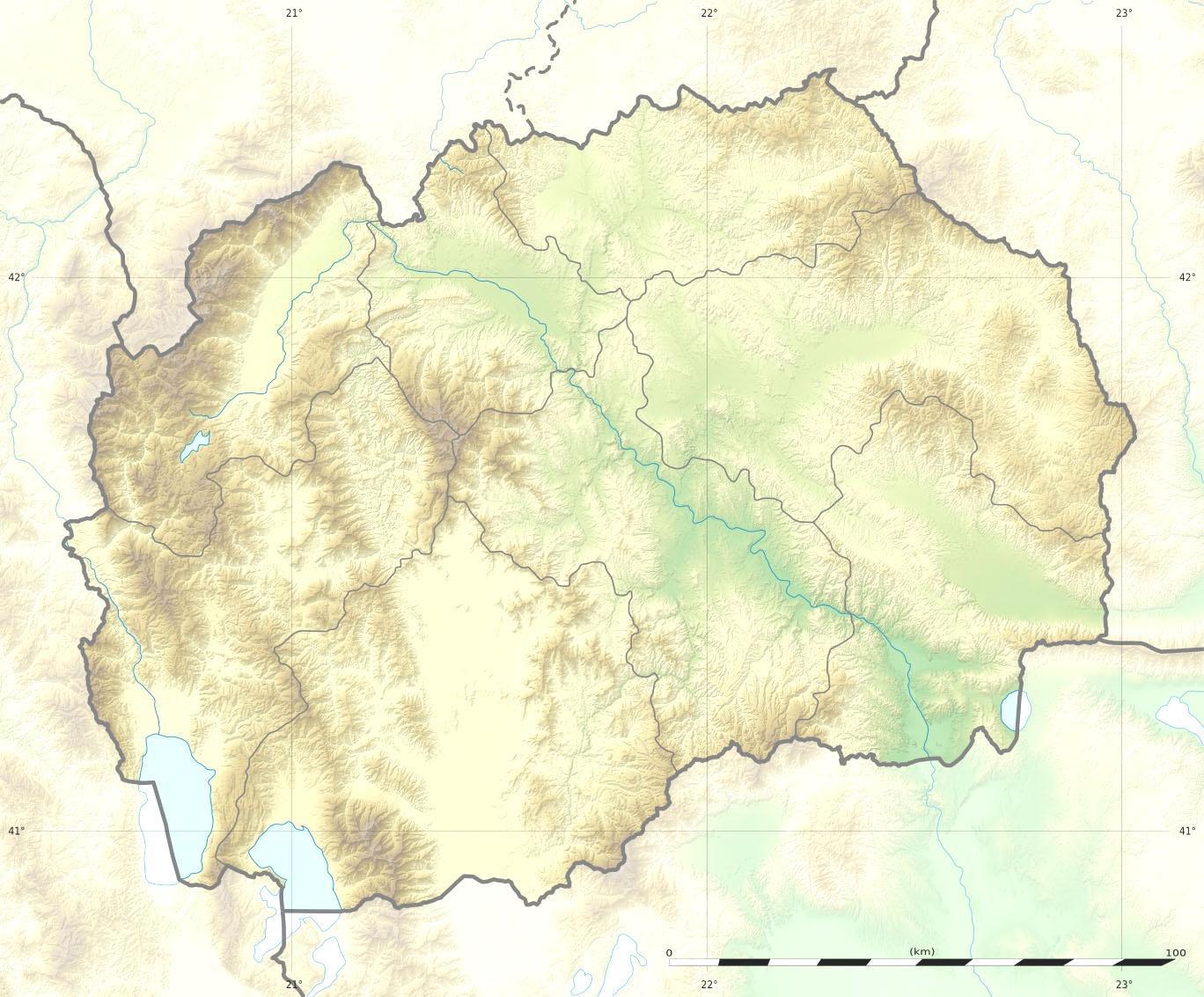 Основни податоци за училиштетоПокрај Вардар во мала котлина, некаде во срцето на Македонија, каде со смртоносен оган се пречекувале многу туѓи војски и интереси, израсна Градско. Се наоѓа на десната страна на реката Вардар, допирајќи ги источните падини на планината Клепа. Има голема стратешка важност бидејќи магистралниот пат го поврзува со Скопје, Солун и на запад Битола, со Охрид и понатаму со Албанија, а на исток со целиот источен дел на Македонија.Неговото име се сретнува во турските документи од 1528 година. Оваа населба попозната е по изградбата на железничката пруга Скопје – Солин. Оттогаш всушност почнува развојот на Градско. Во близина на Градско се наоѓа археолошкиот локалитет Стоби кој е еден од најзначајните културно – историски споменици во Македонија.Друг културно- историски споменик е и манастирот во Горно Чичево.Според урбанистичкиот план општина Градско опфаќа површина од 38 хектари каде што живеат повеќе од 3000 жители.Според демографските карактеристики, населението после Втората светска војна е во постојан пораст. Според инфраструктурните карактеристики во населеното место градско развиена е патна, водоводна, канализациска, електро и телекомуникациска мрежа. Поради добрата местоположба и климатските карактеристики се развиени раноградинарските насади и култури, овоштарство и лозарство со што се занимава и поголем дел од населението. Во истиот тој домен е и дејноста во ,,Вардар 03” Градско. Во околи ната на Градско се наоѓаат и фабриката за сточна храна ,, Жито Вардар” , свињарската фарма во Долно Чичево, млекарата во с. Ногаевци.др.Првото училиште во старо Градско е отворено во 1907 год. По иницијатива на селаните од с. Градско, а прв учител бил Лазар Кицов од Велес. Во 1916 год. Германскиот окупатор, кај сегашната железничка станица во Градско изградил поголема зграда. Таа зграда во 1925 год. Станала училиште. Прв учител бил Александар Јеремовиќ, а наставата се изведувала на српски јазик. За време на Втората светска војна наставата се изведувала на Бугарски јазик. По ослободувањето жителите на Градско изградиле ново училиште во кое наставате се изведувала на мајчин јазик. Во 1955-56 год. Во Градско работи вечерна гимназија за трети и четврти клас. На 10 декември 1956 година првпат бил прославен патрониот празник на училиштето – 50 години од смртта на Даме Груев. Таа година бројот на ученици изнесувал 223, а работеа осум паралелки.Табеларен приказ на лична карта на ООУ ,,Даме Груев" – Градско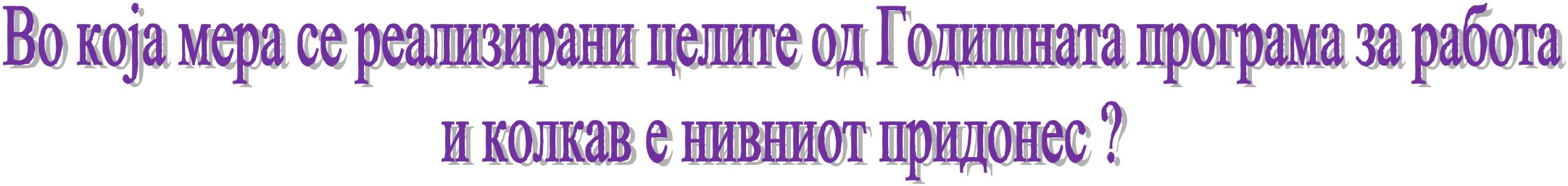 Во извештајот квантитативно се претставени ангажирањата на наставниците и стручните соработници во рамките на нивната 40-часовна работна недела и токму поради тоа тој содржи факти и информации од аспект на:Ангажирање на наставниците во реализацијата на наставата.Ангажирање на наставниците во реализацијата на значајните активности: значајни датуми, екскурзии,ученички натпревари, изложби, конкурси и сл.Ангажирање на наставниците во работата на стручните органи: одделенско раководство, одделенски совети, стручни активи, наставнички совет и други стручни тимови.Ангажирање во реализација на програмите на другите органи и организации: совет на родители, училишен одбор, одделенски заедници, детска организација, подмладок на Црвениот крст, ученички клубови, спортски активности и сл.Ангажирање во реализацијата на други посебни програми од воспитно-образовниот процес: грижа за здравјето на учениците, заштита на животната средина, општествено-корисна работа, уредување на училиштето.Ангажирање во реализацијата на програмата за стручно усовршување и професионален развој на кадарот.Ангажирање во реализацијата на програмите за унапредување на наставата и оценувањето.Ангажирање во реализацијата на програмата за соработка со општествената средина: соработка со родителите, соработка со општината, соработка со бизнис заедницата, соработка со Министерството за образование и неговите единици, соработка со невладини организации, соработка со други училишта.Ангажирање на наставниците во реализација на програмите за интерни и екстерни проекти.Ангажирање на наставниците во реализација на планираните активности за создавање на стимулативна средина за учење.Ангажирање на наставниците и стручните соработници во афирмација на училиштето и градење на неговиот имиџ.Имајќи предвид дека секој наставник е вклучен во определен тим за реализација на програмските активности во соодветно подрачје на Годишната програма за работа на училиштето, логички следува дека и секој наставник непосредно учествува со свои пишани прилози за овој извештај.Целта на овој извештај е да обезбеди јасни насоки за одговорно вклучување на сите училишни субјекти во креирањето на програмските определби за работа во наредниот период на учебна година. Тие препораки ќе бидат понатаму посебно потенцирани.За одредени подрачја на овој извештај училиштето располага со дополнителни прилози - нагласени во извештајот на Директорот.ПОДОБРЕНИ УСЛОВИ ЗА РАБОТАПодрачја и активностиЗа остварување на дејноста во Основното училиште ,,Даме Груев” - Градско нема потреба да се говори,бидејќи тие процеси и организациски и програмски веќе се надминати. Затоа, овде ќе ги наведеме случувањата и настаните кои во учебната 2019/2020 год. на училиштето му дадоа посебно обележје и придонесоа за неговата афирмација во населбата и републиката.ООУ ,,Даме Груев”- Градско со својата местоположба во општина Градско ги опфаќа и соседните села во училишниот реон. Во училиштето покрај учениците од населба Градско своето образование од одделенската настава го стекнуваат и ученици од ПУ с.Ногаевци, ПУ с.Кочилари и ПУ с.Водоврати.Учениците од ПУ с.Водоврати, ПУ с.Ногаевци и ПУ с.Кочилари своето образование од предметна настава го продолжуваат и стекнуваат во ООУ ,,Даме Груев” – Градско. Учениците од ПУ с.Виничани се школуваат во одделенска и во во предметна настава во местото на своето живеење.Целта на воспитно-образовната дејност во ООУ ,,Даме Груев” - Градско и подрачните паралелки е да овозможи оптимален развој на учениците од ова училиште и од оваа училишна возраст преку стекнување на основни знаења за природата , опшеството и за човекот. Развивање на интелектуалните и други способности за да се применат стекнатите знаења и умеења во секојдневниот живот и работата при понатамошното образование.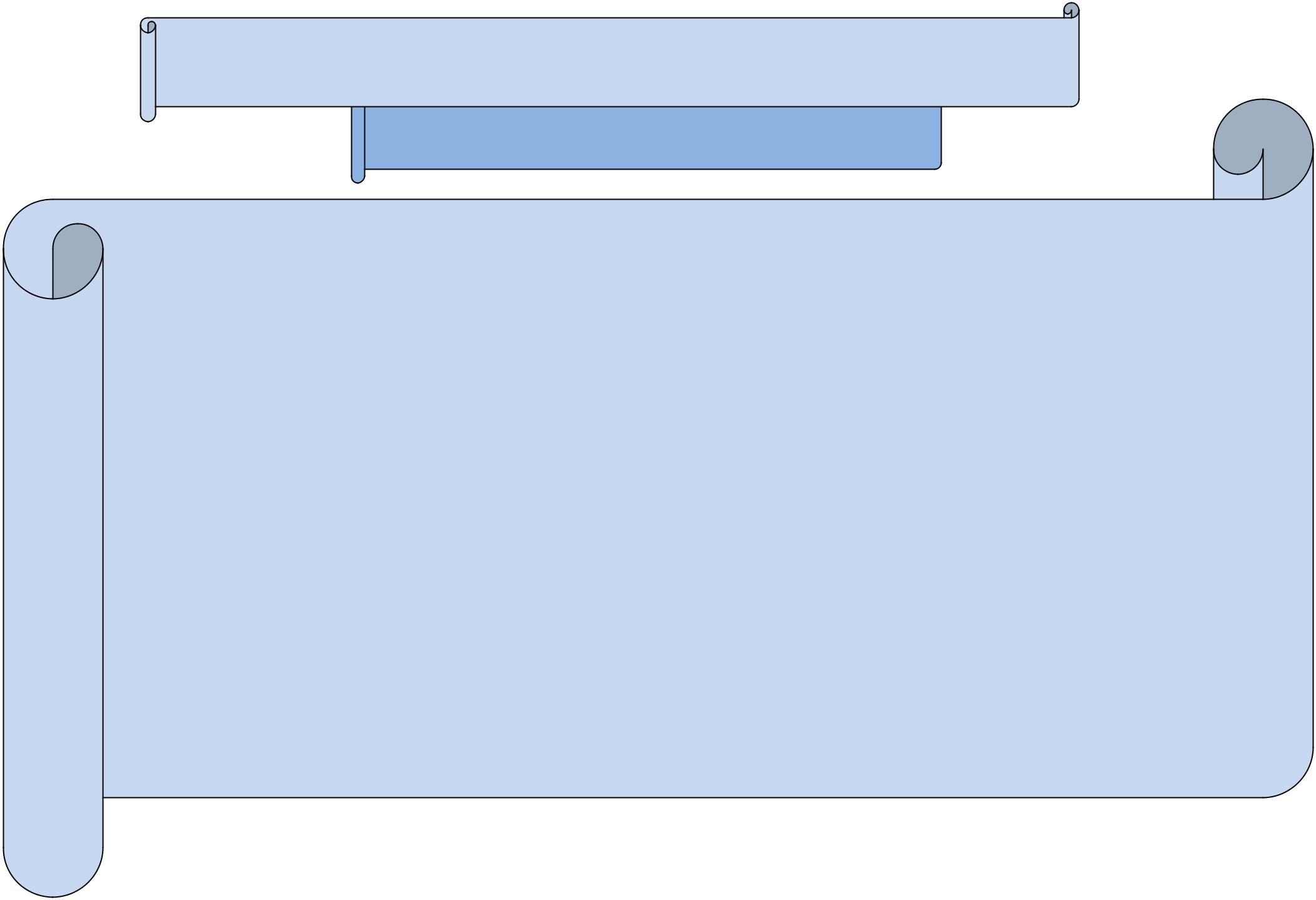 ООУ ,,Даме Груев,,   -   Градско   е   деветгодишно училиште,   во   чиј   состав влегуваат четири   подрачни училишта во  селата Виничани, Ногаевци, Водоврати  и Кочилари. Наставата во центрaлното училиште се  одвива во две  смени во   три   училишни   згради   и   спортска сала. Наставата во   подрачното училиште во   с.Виничани   се   изведува   во   две смени,    а    останатите    подрачни училишта    имаат    едносменско    работење.    Наставата и  другите активности во училиштето   се   одвиваат   во   8 класични училници и една специјализирана училница   за   прво   одделение   во централното   училиште,   уште   во 7   училници   во   подрачните   училишта   и   9 канцеларии, опремени со училишен, канцелариски   и   друг   мебел.   Во повеќето училници (во   централното  училиште) има нови клупи   и   столчиња,   но поради   користење на компјутерите во наставата   се користи и стар инвентар, па   затоа  учениците ротираат кога користат компјутери. Наставата   во централното и подрачните   училишта во с. Виничани,   с.   Ногаевци и с. Водоврати се изведува на македонски јазик. Само во подрачното училиште во с. Кочилари наставата се одвива на албански јазик.Централното училиште и подрачните училишта на ООУ ,, Даме Груев” - Градско располагаат со големи дворни површини кои се оградени и холтикултурно уредени. Истите редовно и тековно се одржуваат.Пред почетокот на учебната 2019/2020 година беа создадени сите материјално-технички и организациско-оперативни услови, како и кадровска екипираност за започнување на учебната година.На почетокот на учебната година се направи набавка на повеќе нагледни средства и технички помагала и училишен инвентар. Дел од помагалата што ги поседува училиштето се обновени па опременоста на училиштето со технички помагала задоволува и овозmожува реализирање на современа настава.    Задачите  на воспитно-образовната  дејност на училиштето се:На учениците  да им се овозможи стекнување на основни знаења, умеења и вештини од природните, општествените и други наставно – научни дисциплини и уметнички подрачја на човековото умеење и творење.Да воспитува во духот на човечките права и на другите демократски вредности што се потврдени и докажани во современиот свет.Да развива љубов и почит кон својата татковина, кон нејзините духовни и материјални богатства како и кон постигнувањата и вредностите на другите земји и народи во светот.Да го поттикнува и постојано да го развива когнитивниот, емоционалниот и социјалниот развој на учениците.Да развива истражувачки дух кај учениците и да го збогатува интересот за стекнување нови знаења и способности за учење.Да создава умеење и навики за здрав начин на живеење,правилен психо-физички развој и заштита на животната средина.Да  овозможува  успешно  завршување  на  основното  образование  и  напредување  на  учениците  во  повисоките  степени  на образованието.Мисијата на училиштето  	Сакаме  да  се  направи  учењето  на  јазици  достапно,  изводливо  и  можно.  Сите  сме  со  желба  да помогнеме  на  луѓето  да  се  поврзат  со  подобро  меѓусебно  разбирање  и  запознавање.  Запознавањето на другите култури започнува со јазикот а разбирањето на другите култури и обичаи води кон подобар свет.                                                      Визијата  на  училиштето 	Сакаме и се стремиме нашето училиште да биде здрава и безбедна воспитно образовна средина која ќе ги мотивира учениците да доаѓаат, творат, работат и учат со задоволство, почитувајќи ги мултикултурните и меѓуетничките сличности и разлики, а при тоа наставата ќе биде ефективна, ефикасна  и  современа  и  преку  истата  ќе  можат  стекнатите  знаења,  умеења  и  вештини  да  ги применуваат во секојдневниот живот.                              Мото на училиштето   СЕ ОБРАЗУВАМЕ , СЕ НАГРАДУВАМЕ , ЕКОЛОШКИ ДЕЛУВАМЕ И МЕЃУЕТНИЧКА ТОЛЕРАНЦИЈА НЕГУВАМЕ  Во училиште учам да пишувам и читам.  Во училиште се образувам.  Во училиште другарувам.  Детето милувај го со срце а не со лице  Она што го учеле другите,ќе го учам и јас  Светот на науката не знае за граница.  Постојам, учам, творам, работам, почитувам – ЖИВЕАМ !  Во училиште се воспитувам.  Во училиште културно се издигнувам.  И малите луѓе се спремни за големи дела.  Книгата е извор на сите мудрости во животот.  Истрајната работа победува се.  Почитувај за да ТЕ ПОЧИТУВААТ !              Веќе научено / Стекнати искустваОсновна цел на секое училиште е градење на високо квалитетна настава со мотивирани и стручни наставници кои ќе го остваруваат воспитно-образовниот процес и ќе создаваат ученици со трајни знаења, мотивирани да се надградуваат себеси во понатамошниот процес на образование. Во својата работа училиштето постојано ги користи поуките и искуствата од работата во изминатите учебни години и анализата на работењето на сите органи и тела кои функционираат во нeго.Овие искуства придонесуваат за надминување на одредени пропусти во работењето, а воедно се користат за изготвување на годишните програми, како на училиштето, така и на сите стручни органи и тела и програмите за работа на наставниците.За успешно постигање на поставените цели училиштето најмногу ги користи искуствата добиени од: Опременоста на училиштето со нагледен наставен материјал е добар предуслов за успешно изведена настава; Соработката со родителите води кон подобар резултат за успехот на учениците; Успешната работа на педагошката служба води кон подобри резултати кај учениците; Посетата на семинари и советувања од страна на наставниците дава добри резултати во модернизација и усовршување на наставата; Вклученоста и изработката на проекти води кон добри резултати (Еко-училиште, ПМИО , Македонија без отпад, унапредување на наставата и др.); Учество на учениците и наставниците во хуманитарни акции води кон подигнување на свеста и соработка со Црвен крст; Организирањето на наставата, планирањето и подготовката, следењето и оценувањето на учениците, изборот на форми и методи од страна на наставниците води кон унапредување и надоградување на наставниците; Уредувањето на кабинети, училишни работилници, игралишта, училишен двор и слично е чекор кон правење на училишната средина пријатно место за работа, учење и престој; Водењето (изведувањето) излети , екскурзии, натпревари, настава во природа и друго поттикнува јакнење на духот и телото кај наставниците / учениците; Изготвувањето на тримесечни, полугодишни и годишни извештаи за успехот и поведението на учениците е показател за континуирано следење на постигањата и успехот на учениците; Подрачје на промени, приоритети и цели 2019-2020НАСТАВНИ СРЕДСТВАУчилиштето располага со наставни средства за непречено реализирање на наставата, меѓутоа секогаш е потребно зголемување на постоечкиот фонд заради поуспешно и поквалитетно изведување на наставата. За поефикасна примена на информатичката технологија во наставниот процес, училиштето планира во учебната 2020 / 2021 да реализира набавка која се предвидува со планот за јавни набавки и со финансовиот план, зависно од прифаќањето на финансовиот план на училиштето. Средствата ќе ги обезбеди училиштето.МЕБЕЛ И ДРУГА ОПРЕМАДва кабинети располагаат со по еден персонален компјутер кои поддржуваат 7  компјутерски места.Шест кабинети располагаат со по еден персонален компјутер кои поддржуваат 14 компјутерски места.Училниците располагаат со 62 мали лаптоп компјутери кои се користат за потребите на одделенската настава.Услови во кои работи училиштетоОсновното училиште Даме Груев Градско е основано со акт на Собрание на општина на Велес под број 05-13173/19 од 24.12.1965 година е запишано во Регистерот на основни училишта во Министерството за образование и физичка култура – Скопје под бр. 10-815/3 од 08.06.1994 година.Наставата во централното и во подрачните училишта во с. Виничани, с .Ногаевци и с.Водоврати се изведува на македонски јазик.Само наставата во подрачното училиште во с. Кочилари се одвива на албански јазик.Во првиот воспитно образовен период од I – III одделение во Градско завршија 94 ученици распоредени во 4 чисти паралелки. Во вториот IV-VI ја завршија вкупно 94 ученици распределени во 6 паралелки. Во третиот воспитно образовен период од VII-IX одделение во Градско учебната година ја завршија 73 учениици распоредени во 5 паралелки.Во подрачното училиште во с. Виничани учебната година ја завршија 25 ученици од II-V одделение распоредени во две комбинирани паралелки, и 31 ученици од VI-IX распоредени во четири чисти паралелки.Во подрачното училиште во с. Ногаевци учебната година ја завршија 5 ученици во една комбинирана паралелка од I - V одделение.Во подрачното училиште во с. Кочилари учебната година ја завршија 7 ученици од I - V одделение  во една комбинирана паралелка	Во ПУ во с Водоврати  исто така во една комбинирана паралелка учебната година ја завршија 7 ученици, односно вкупниот број на запишани ученици од I - IX одд на ниво на ООУ,,Даме Груев,, е 339 ученици.Број и структура на наставниот кадар кој ја реализира наставата и другатавоспитно-образовна работа со учениците:Од горе прикажаните податоци јасно се гледа дека квалификационата структура на наставниот кадар е добра што дава гаранција за целосна стручна застапеност на наставните предмети. Оптовареноста на наставниот кадар со потребниот фонд на часови не задоволува кај повеќе наставници и тој се движи од 12 - 20 часови.       СТРУКТУРА НА УЧИЛИШТЕТО              Наставен кадар            Степен на образование на вработенитеСтаросна структура на вработенитеНАСТАВАОрганизација на редовна наставаВо оваа учебна година во основното училиште ,,Даме Груев,, и неговите подрачни училишта учат вкупно 339 ученици во 24 паралелки.Наставниот час трае 40 минути. Наставата во централното основно училиште ,,Даме Груев” и во ПУ с.Виничани се одвива во две смени и тoa:Првата смена започнува со настава од 7.30 до 12.50 ( во ПУ с. Виничани 7.30 до 12.50 ) и ја посетуваат учениците од VI – IX одделение.Втората смена започнува од 13:00 до 17.35 и ја посетуваат учениците од II - V одделение.Промена на смените не се врши во текот на работната седмица затоа што во предметна настава има ученции кои патуваат од соседните села.Во останатите ПУ наставата се одвива во една смена која почнува во 7:30 часот а завршува во 12.00 часот. Во рамките на ООУ ,,Даме Груев’ се реализираат два вида настава:Задолжителна настава Најдоминантна настава која се однесува на редовното школување е задолжителната настава.Таа настава се изведува по пропишана програма за работа со точно одредено време на наставна работа за поединечно одделение. Задолжителните предмети ја сочинуваат содржинската основа на основното училиште, со која на учениците им се овозможува вертикална проодност за продолжување на школувањето во средното образование.Застапеноста на наставните предмети по одделенија и нивните квантитативни износи изразени во седмичен и годишен фонд на часови произлегува од наставниот план. Застапеноста на наставните предмети во наставата по одделенија и неделниот фонд на часови по секој предмет, се утврдени со наставниот план. Целите, задачите и содржините на наставата по одделени наставни предмети се определени со наставни програми. Задолжителната настава се изведува во сите училишта според однапред утврден распоред на наставни часови. Оваа настава се реализира и организира според посебни упатства изготвени од БРО на Македонија. За организирање на овој вид на настава обезбедени се наставен материјал, технички средства и наставници со соодветна стручна квалификација. УСПЕХ НА УЧЕНИЦИТЕ ПО НАСТАВНИ ПРЕДМЕТИ И ОДДЕЛЕНИЈА НА КРАЈОТ ОД УЧЕБНАТА  2019/2020 ГОДИНАI-IIIПостигањата на учениците во првиот воспитно- образовен период се оценети описно.Односно во првиот период I- III имаме  вкупно 117  ученици,од кои 64 се машки а 53 се женски . Од нив со високо ниво се оценети 65 ученици, со средно ниво 30 ученици, со ниско ниво 21 ученик Еден ученик од III одделение не е оценет.IV-VIВо вториот воспитно- образовен период IV-  VI се вкупно 125 ученици од кои 72  се машки и 53 се женски ,оценети се бројчано 124  ученици,  и 1 ученик  од 4 одд е неоценет. Најдобар успех постигнале учениците од четврто одделение од Ногаевци , а најслаб учениците од петто одделение од Водоврати.VII-IXВо третиот воспитно-образовен период се вкупно 97 ученици, од кои 47 машки, а 50 женски. Постигањата на учениците по задолжителните и изборните предмети се оценети бројчано. Бројчано се оценети  96 ученици од 7-9 одделение, и еден ученик од 9 одд е неоценет .Учениците во третиот класификационен период во учебната 2019/20 година го постигнале следниот среден успех:Најдобар успех постигнале учениците од деветто  одделение од Виничани, а најслаб учениците од  осмо одделение од Градско.Забелешка:Ученикот од деветто одделение Емануел Реџепов не беше оценет на крајот на учебната година бидејќи во второто полугодие не посетуваше настава поради престој во друга држава. Ученикот после враќањето од странство поднесе барање до Наставничкиот совет при ООУ “Даме Груев” Градско за одобрување на полагање на одделенски испити по сите наставни предмети. Наставничкиот совет го прифати барањето на ученикот, a потоа директорот на училиштето формираше комисии за полагање по сите наставни предмети и распоред на полагање на одделенските испити. Ученикот полагаше во пет работни дена по три испити дневно, пред тричлена комисија за секој наставен предмет, од кој еден член на комисијата е предметниот наставник по кој ученикот го полага одделенскиот испит.Ученикот ги положи сите одделенски испити успешно, по што постигна доволен успех на крајот на учебната година.Среден успех по наставни предмети по одделенија на крајот од учебната година 2019-2020Среден успех по наставни предмети на крајот на учебната година ( со споредбени податоци)Изостаноци на крајот од учебната 2019-2020 годинаДРУГИ  ВИДОВИ НАСТАВАОвој вид настава е во функција на задолжителна настава, насочена кон посебни образовни потреби на одделни групи ученици кои постигнуваат различен успех во задолжителната настава. Училиштето ќе организира дополнителна и додатна настава согласно Концепцијата за основното образование.      Дополнителната наставаДополнителната настава се реализира со цел да им се помогне на учениците кои покажуваат слаб успех и потешкотии во учењето и да ги надополнат своите знаења за одредени наставни содржини. Во дополнителна настава се вклучени  ученици кои:Заради индивидуалните способности имаат потешкотии вонапредувањето;Заради отсуство од редовната настава не се во состојба сами да ги научат пропуштените наставнисодржини;Од други оправдани причини имаат потреба одпомош;Учениците и родителите навремено се информираат за истата. Наставниците водат соодветна евиденција и документација за реализација на овој вид настава. Се следат редовноста и постигнувањата на овие ученици и се известуваат родителите. Секој наставник  изготвува програма и распоред за овој вид настава. Додатна наставаВо додатната настава се вклучуваат ученици кои покажуваа зголемен интерес кон одредени наставни области и имаат желба и способности да ги прошируваат и продлабочуваат своите знаења за тие области.Со овој вид настава се задоволуваат интересите и желбите на учениците по одредени подрачја.Се идентификуваат ученици кои покажуваат потенцијални способности во одредени области и се изготвува распоред за реализација кој ќе биде истакнат на огласнатабла;Учениците и родителите се информирани за можноста за посетување на овој виднастава;Наставниците водат евиденција за реализација на оваанастава;Поврзувањето на редовната настава со еколошката програма се врши во сите наставни предмети вклучувајќи ги сите 9 еколошки теми.Наставната програма нуди еколошки содржини кои се нагласуваат и поткрепуваат со воннаставни активности за време на престојот на учениците.Сите наставници изготвуваат интегрирано планирање кое е дел на годишната Еко програма кое ќе биде дел од прилозите.Изборна наставаИзборните предмети во училиштето учениците ги избираат по пат на анкета заедно со своите родители, од листата на дадените изборни предмети за даденото одделение. При реализација на наставата се применувани разновидни современи наставни методи, како на пример: креативни техники, проектни задачи, проблемски задачи, есеи, портфолија. Прилозите од примената на претходните методи се составен дел на професионалното портфолио на наставникот.Оваа учебна година избрани се и се изучуваат следните изборни предмети:ОценувањеСекој класификационен период се изготвуваат анализи за постигањата на учениците по предмети, за согледување на севкупната состојба и подобрување на успехот на ниво на училиште. За таа цел се користеа тестови на знаења, континуирано внесување на сумативни оценки во одделенските книги,транспарентност во оценувањето,формативно следење и оценување на учениците и објективно  изведени сумативни оценки како и континуирано и транспарентно внесување на податоците и сумативните оценки во Е-дневник.     Во процесот на оценување се користеа дијагностичкото, формативното и сумативното оценување со што се постигна оценувањето во  континутет да се следи, при што им се помогна на учениците во учењето и реално вреднување на постигнатите знаења. Сите наставници користеа различни методи и инструменти за оценување и континуирано го следеа и оценуваа напредокот на учениците.   	При оценувањето училиштето не прави разлика помеѓу учениците по пол, етничка припадност и социјален статус.   	Оценувањето на учениците од прво до трето одделение во сите класификациони периоди се вршеше описно додека од четврто до шесто одделение оценувањето е комбинирано, а од седмо до девето одделение во сите класификациони периоди оценувањето е бројчано. Училиштето има организиран систем за навремено информирање на родителите за постигнувањата на нивните деца преку индивидуални и групни родителски средби, приемни денови за консултации, советувања на родители и едукативни работилници.Воннаставни активности   Училиштето реализираше разновидни воннаставни активности кои ги одразуваа потребите и интересите на учениците и влијанието врз нивниот личен и социјален развој.   Учениците беа вклучени во изборот на вон-наставните активности според своите афинитети и по своја волја. Најголем број од учениците беа вклучени барем во една вон-наставна активност. Училиштето обезбедуваше подеднакви услови за сите ученици без разлика на социо-економскиот статус, пол и етичка припадност.Училишен спорт: Нашето училиште учествуваше со своите екипи во сите спортови кои се застапени во Оштинската лига на училишен спорт: мал и голем фудбал, одбојка и кошарка. Наставниците по ФЗО направија селекција на ученици кои се талентирани во одделни спортови и на тој начин ги одбраа најдобрите ученици за училишните екипи. Натпреварите од Општинската лига се реализираа согласно календарот изработен од Сојуз на училишни спортови.ИЗВЕШТАЈ ЗА РЕАЛИЗИРАНИ АКТИВНОСТИ НА ДЕТСКАТА ОРГАНИЗАЦИЈАПедагог : Вања Јовановска П-1                                                   Извештај за работа на директор	Директор Ленче СтојановаП-2 Годишен извештај  за работата  на педагогот  за учебна 2019/2020 годЗабелешка Поради новонастанатата состојба со COVID_19 а согласно заклучоците, насоките и препораките на Владата на Република Севеерна Македонија, на МОН, воспитно образовниот процес доби една сосема поинаква рамка од онаа која нас ни беше планирана и предвидена за оваа учебна година,  јас како стручен соработник се трудев максимално да дадам мој придонес во реализацијата на онлајн учењето. Скоро сите од предвидените активности беа оневозможени за реализација, па затоа наставниот кадар максимално се посвети кон планирање и спроведување на онлајн часови со цел непречен тек на наставата за реализација на наставниот план и програма во поразлични услови од досегашните, за да можеме да го задржиме континуитетот на нашите ученици.Од почетокот на реализацијата на далечинското учење најпрво изготвивме план за реализација на далечинското учење, следно директорката формираше Тим за поддршка во кој бевме вклучени јас и психологот, и преку телефонски разговори со родителите вршевме советодавни консултации заради неактивноста на некој од учениците кои имаат услови а сепак не сакаа да следат ваков вид на настава. Истотака прибиравме податоци за оние ученици кои немаа услови да следат онлајн настава, па потоа за истите прибиравме наставни ливчиња со клучни работи од наставните содржини  по сите предмети и истетите им  ги доставувавме до дома. Педагог Вања ЈовановскаП-3        	Годишен  извештај за работата на психологот за учебната 2019/2020Содржините на стручната работа на психологот, беа групирани во следните подрачја:Реализирани содржини по месеци      Училиштен психологМартин ВелиновП - 4   Извештај за работа на  Училишен одборПретседател на Училишен одбор: Благој РистовП - 5 Извештај за работа на Советот на родителитеРАБОТА НА СОВЕТОТ НА РОДИТЕЛИ                                                                            Педагог  Вања ЈовановскаП-6       Годишен извештај за работа на наставнички совет за учебната 2019/20 година-Во Наставничкот совет како највисок стручен орган на училиштето членуваат сите вработени наставници и стручните соработници.Преку него се води грижа за целокупната стручна и воспитно-образовна работа на училиштето.Состаноците на Наставничкот совет ги планира и со нив раководи директорот на училиштето.Во текот на учебната година Наставничкиот совет одржува најмалку шест состаноци.Наставник:Лидија КаратулковаП – 7                Извештај за работата на  стручните активиПретседател  на стр. Актив:   Цвета Колева                                                                                                                                                                                                                                                                                                            Претседател на Стручен актив - Кочовски МиланГОДИШЕН ИЗВЕШТАЈ ОД РАБОТА НА  СТРУЧНИОТ АКТИВ Претседател  на стручен актив                                                                                                       Лидија Гајдова ТрајановскаГОДИШЕН ИЗВЕШТАЈ ОД РАБОТА НА СТРУЧЕН АКТИВ НА НАСТАВНЦИТЕ ОД ОДДЕЛЕНСКА НАСТАВА ВО УЧЕБНАТА 2019/20ГОД.Претседател на одделенски актив :Биљана СлавеваП- 8     Извештај од работата и активностите на хорот и оркестарот при ООУ „Даме Груев“- Градско Хорот и оркестарот при училиштето во учебната 2019/2020 година, работеа континуирано и учествуваа за потребите на училиштето (патронен празник и сл.) и општината Градско.- Ден на општината - Градско - Патронен празник на „ООУ Даме Груев“ - Градско 			Изработил: наставник – Лидија Гајдова Трајановска П-9 Годишен извештај од програмата за заштита и спасување од елементарни непогоди, природни катастрофи и незгодиП-11 Годишен извештај за професионален развој на наставниците и стручните соработнициТим за професионален развој: Силвана Цветкова, Елизабета КамчеваП- 12  ГОДИШЕН ПРЕГЛЕД НА ОДРЖАНИ  НАТПРЕВАРИ ВО УЧЕБНАТА 2019/2020 ГОДИНАООУ ,,Даме Груев” -Градско	ЛИТЕРАТУРНО-ЛИКОВНИ  КОНКУРСИ 2019-2020	Од 15.10.2019-15.11.2019 одржан  „Месец на книгата“На 5.12.2019 год. се доделија наградите на учесниците од литературниот и ликовен конкурс,кој се одвиваше по повод месецот на книгата.Ова е јубелеј по осми пат нашето училиште да го организира месецот на книгата.Оваа активност се одвиваше од 15 октомври до 15 ноември.Во овој период,учениците имаа можност да го истакнат својот талент за пишување,творење,да ја покажат својата креативност за цртање или пак за пишување.Целта на овој конкурс е промовирање на убавината на книгата и читањето.Ментори на оваа манифестација,по традиција, се наставничката по македонски јазик Лидија Каратулкова и наставникот по ликовно образование Сашко Арсовски.Темите за овогодишниот литературен и ликовен конкурс беа дадена во двегрупи: ,,Мојот сон“  за учениците од второ до петто одделение и „И кога читам патувам “ за учениците од шесто до деветто одделение.Наградени ученици од второ до петто одделение на литературниот конкурс се:1-то место го освои ученикот Александар Пановски од трето одделение;2-то место го освои ученичката Мирјана Цекова  од четврто одделение;3-то место го освои ученикот Дарио Стојменов од трето одделение.Наградени ученици од шесто до деветто одделение на литературниот конкурс се:1-то место го освои ученичката од шесто одделение САРА ТРАЈАНОВСКА;2-то место го освои ученичката од шесто одделение МАРИЈА БУДИМОВА;3-то место го освои ученичката од седмо одделение МИРЕЛА ХОЏИЌ.Наградени ученици од второ до деветто одделение на ликовниот  конкурс се:1-то место го освои ученичката ТЕО ВЕЛИНОВСКИ од второ одделение;2-то место ученичката СОФИЈА КАВАЗОВА од седмо одделение ;3-то место го освои ученикот ВЕРОНИКА ВЕЛИНОВА од петто одделение.Наградените ученици добија соодветни награди (книги-лектири и прибор за цртање) и дипломи за учеството и освоеното место на месецот на книгата, свечено доделени од страна на писателката ЛИЛИ АРСОВА.  																		УЧЕНИК НА ГЕНЕРАЦИЈА 2019 / 2020 ГОДИНАНашето училиште ја продолжи својата повеќегодишната традиција и оваа година го избра најдобриот ученик за учебната 2019/2020 година. Изборот на ученикот беше направен според училишниот правилник за изрекување пофалби, награди и доделување на дипломи на учениците во училиштето. При изборот за најдобар ученик како главни критериуми за утврдување на ученик на генерација и на училиште се земени постигнувањата на учениците за време на учебната година и континуираниот успех по сите предмети, учества и награди за учество во ученички натпревари од општински,регионален и државен карактер,како и учество и залагање во воннаставни активности. Врз основа на Правилникот за избор на ученик на генерација во ООУ „Даме Груев” – Градско, комисијата во состав Вања Јовановска, Мартин Велинов и Милан Кочовски, врз основа на доставената документација на учениците, изврши бодирање и утврди листа на кандидати за ученик на генерација.Бодирањето е извршено според следните критериуми:Свидетелства од IV- IX одделение (копија)Успех во учењето и поведениеПофалници, благодарници од учество на конкурси, акредитирани натпревари, сертификати и учества во воннаставни активности (оригинал или копија)Наставничкиот совет на предлог на Комисијата за избор на најдбар од најдобрите, да го избере за Ученик на генерацијата 2019/2020 година со најмногу освоени бодови согласно Правилникот за начинот на избор на Ученик на генерација; ученичката Теодора Иванова, која со својата посветеност во наставата и постигнатите резултати на повеќе училишни , општински , регионални и државни натпревари како и учество и залагање во воннаставни активности и манифестации во текот на своето деветгодишно школување, со својата сестраност, одговорниот однос кон училиштето, солидарноста и искреното другарство, заслужи да ја добие оваа награда. Ученичката Наталија Малчева е избрана како најдобар ученик од ПУ с. Виничани; исто така и оваа ученичка со својата посветеност во наставата и постигнатите резултати на повеќе училишни , општински , регионални и државни натпревари како и учество и залагање во воннаставни активности и манифестации во текот на своето деветгодишно школување, со својата одговорниот однос кон училиштето, солидарноста и искреното другарство; Наталија заслужи да го добие ова признание. Двете ученички се покажаа и како одличен пример на прекрасни личност со исклучителен карактер достоен да биде репер за следните генерации.Од страна на училиштето, а на предлог на Наставничкиот совет, Директорката Ленче Стојанова на ученичката на генерација Теодора Иванова и на ученичката Наталија Малчева им врачи пофалници и пригодни награди како потврда дека знаењето и вложениот труд се наградуваат и вреднуваат и како дополнителен мотив и стимул за постигнување уште поголеми успеси и резултати во нивното понатамошното школување.П – 13 Извештај  за општествено хуманитарна работа со ученициП-14 ГОДИШЕН ИЗВЕШТАЈ ЗА РЕАЛИЗИРАНИ АКТИВНОСТИ НА УЧЕНИЧКИ ПАРЛАМЕНТ НА УЧЕНИЦИТЕ ВО УЧЕБНАТА 2019 / 2020 ГОДИНАОдговорни  наставници - Сунчица Деспотовска - Маре АризановаП – 15Годишен извештај од соработка со локалната средина учебна 2019/2020 годинаП- 16 Годишен извештај за грижа за здравјето и заштита на учениците 2019/2020 годинаНаставник: Наташа КоцеваП-17 Годишен извештај за јавна и културна дејност за учебната 2019 / 2020 годинаПредвидените и планирани програмски содржини со Годишната програма за јавна и културна дејност поради новонастанатата вонредна состојба што ја наметна пандемијата со Ковид-19 , не се целосно реализирани. Со одлука на Владата на Република Северна Македонија, на 11 март прекината е традиционалната настава, така што училиштето изготви оперативен план за продолжување на воспитно-образовната работа од 23 март за учење од далечина кој го овозможуваат техничките способности на училиштето , наставниците и учениците. Наставата до крајот на учебната година се реализираше онлајн, при што се користеа различни алатки и платформи за видеокомуникација.                                                                                                                             Одговорен наставник: Милан КочовскиП-18      Годишен извештај од реализирани кампањи,активности  и Еко проект1.Носител на активностите: членови на Еко-одбор и останати ученици и наставници2.Цел на активноста: -одбележување на Еколошки денови-реализирање различни еколошки активности-изработка на „Фонтана-Водопад“ за уредување на Еко катчето I полугодиеВо текот на првото полугодие од учебната 2019/20 година, учениците членови на Еко-одборот и останати учесници реализираа низа активности и проекти.I.СептемвриII.ОктомвриIII.НоемвриIV. Декември Второ полугодиеВо текот на второто полугодие од учебната 2019/20 год.беа реализирани низа еколошки активности и одбележани еколошки денови.I ЈануариII ФевруариIII МартIV АприлV MajАлтивностите од март до крајот на учебната година се изведувани преку On line врска поради настанатата ситуација со Ковид 19.Наставник: Каролина КироваП-19 ГОДИШЕН ИЗВЕШТАЈ OД СПРОВЕДЕНИ АКТИВНОСТИ ОД ПРОЕКТОТ МЕЃУЕТНИЧКА ИНТЕГРАЦИЈА НА МЛАДИТЕ ВО ОБРАЗОВАНИЕТО во текот на учебната 2019-2020 годинаПодготвил:Координатор за ПМИОМилка ПетковаП-20 ГОДИШЕН ИЗВЕШТАЈ ЗА РАБОТА НА ИНКЛУЗИВНИОТ ТИМ ЗА УЧЕНИЦИ СО ПОСЕБНИ ОБРАЗОВНИ ПОТРЕБИ ВО УЧЕБНАТА 2019/2020 ГОДИНАИнклузивен тим при ООУ Даме Груев ГрадскоП-21 Годишен извештај за антикорупциска едукација на ученицитеза учебната 2019/2020 г.Демократијата и нејзиното приближување кон граѓаните е од суштествено значење за учениците, а какво општество ќе градиме е во зависност од тоа какво образование поседуваме. Низ процесот на образование учениците треба да ги осознаат и почитуваат принципите на развиеното демократско општество, односно да развијат вештини за функционирање во демократско опкружување.Проектот „Антикорупциска едукација за учениците од основните училишта“ има за цел да воспостави вредносен систем, кој ќе ја измени сегашната култура на прифаќање на корупцијата и ќе ги промовира придобивките од доброто владеење и однесување. Заменувајќи ги лошите навики и пораки со добри, и истакнувајќи ги позитивните примери, ученикот опфатен во проектот ќе може да ја препознае корупцијата и да се заштити од оваа негативна општествена појава.Со мотото „Корупција - ТВОЈОТ СТАВ се брои!“ се објаснува дека корупцијата не познава пол, вероисповед, нација, професија, возраст, граници, степен на образование, нагласувајќи дека таа е негативен дел од денешницата и од неа треба да се заштитиме.Целите кои ги вклучува програмата за антикорупциска едукација, посветена на учениците од основните училишта, е тие да бидат запознаени со одредени поими, односно преку одредени активности да разберат за корупцијата и антикорупцијата, да анализираат ситуации, личности и настани поврзани со корупцијата, да се стават во друга ситуација и преку совладување на материјата да станат активни граѓани, коишто ќе придонесат кон развојот на модерното демократско општество.Програмата за антикорупциска едукација на учениците ќе опфати: а) предавања за запознавање на учениците со поимите, можностите за заштита и превентивно делување кон корупциските активности; б) работилници за антикорупциска едукација на учениците, со чија помош истите ќе бидат ставени во активна ситуација, во која ќе земат учество; в) пополнување на прашалници од учениците пред почетокот на проектот и по неговото завршување; г) запознавање на пошироката јавност со активностите поврзани со борбата против корупцијата преку работата на учениците; д) организирање на натпревар за учениците за најдобра творба поврзана со антикорупциската едукација; ѓ) покана и учество на личности поврзани со борбата против корупцијата.Цели на проектот Ученикот/ученичката е потребно:да се запознае со поимите корупција, антикорупција, интегритет и етичност;да се запознае што значи „одолевање на социјален притисок“; да знае за облиците во кои може да се појави корупцијата и начинот на спречување и заштита од истата;да ги препознава механизмите за спречување на корупцијата; да го сфати штетното влијание на корупцијата во општеството; да ја сфати улогата на Државната комисија за спречување на корупција во Република Македонија и механизмите преку кои таа делува; да анализира како и каде може да се појави корупцијата и на кој начин може да се спречи истата;да се стави во ситуација, во која ќе има активна улога, преку која ќе разбере за антикорупцијата и за потребата од антикорупциска едукација ида се стави во улога на активен граѓанин, кој ќе придонесе за развојот на Република Македонија.Поими Корупција, антикорупција, интегритет, етичност, социјален притисок, механизми за спречување на корупцијата, Државна комисија за спречување на корупција, пари, подароци, облека, храна, услуги. Реченица посветена на корупцијата (слогани/пароли) а) Носечка реченица: Корупција - ТВОЈОТ СТАВ се брои!Наставни средства а) Прирачник за наставниците за часовите кои се дел од воннаставните активности, во рамките на проектот „Програма за антикорупциска едукација на учениците од основните училишта“ б) Работни листови за наставниците за часовите кои се организирани на воннаставните активности во рамките на проектот „Програма за антикорупциска едукација на учениците од основните училишта“  в) Powerpoint презентација во која се објаснуваат основните поими дадени за учениците; г) Прашалник за учениците  Тим за антикорупциска едукацијаКире НацковЛидија КаратулковаДамјан МаневП-22 Годишен извештај за превенција од насилно однесувањеОдговорни наставници: Маја Милосављевиќ, Ивана НиколовскаЗабелешкаПредвидените содржини во Годишната програма за работа на училиштето за учебната 2019/20, поради новонастанатата  состојба што ја наметна  пандемијата со Корона вирусот не се во целост реализирани. Со одлука на Владата на Република Северна Македонија, на 11 март прекината е традиционалната настава, така што училиштето изготви  план за продолжување на воспитно-образовната работа од 23 март со настава преку далечинско учење. Наставата до крајот на учебната година се реализираше онлајн, при што се користеа различни алатки и платформи за комуникација со учениците.Програмскиот прилог за изведување на ученичките екскурзии П-10, е целосно изоставен од годишниот извештај бидејќи ученичките екскурзии не беа реализирани.Годишниот извештај за работа на училиштето го подготвијаДиректор:Ленче СтојановскаСтручна служба:Вања Јовановска -  Училиштен педагогМартин Велинов – Училиштен психологТим од наставници                                                                            Наставничкиот совет го усвои Годишниот извештај 	              Овој Годишен извештај е разгледан и усвоен од УОна седницата оддржана на ден _________________	               на седницата оддржана на ден _________________	Директор:									Претседател на Училиштен Одбор:Ленче Стојанова										Благој РистовИме на училиштето,,Даме Груев,,адреса, општина, место ,,Маршал Тито,, бр. 1420 Општина Градскотелефон+38943251-023фах+38943251-023е-маилdamegruevgradsko@yahoo.comосновано одСобрание на општина на Велес под број 05-13173/19 од 24.12.1965 год.Верификација- број на актот 10-815/3Година на верификација1994Јазик на кој се изведува наставатаМакедонски јазик  и Албански јазикГодина на изградбаЗграда 1- 1973 зграда 2 и 3 – 1956 годинаТип на градбаТврдаПовршена на објектот942 м2Површина на училшниот двор1250м2Површина на спортски терени и игралишта850+620=1470 м2Училиштето работи во сменадаНачин на загревање на училиштетоНафта+пелетиБрој на одделенија9Број на паралелки23Број на смени2 (две)Статус на еко-училиште (зелено знаме, сребрено или бронзено ниво)Зелено знаме, Датум на добиен статус16.11.2018 Стратешки целиПланирани активностиРеализирани активностиВреме на реализација РеализаторОчекувани резултатиПодобрување на здравственохигиенските услови за работа и естетскиот изглед на училиштето Уредување на влезот и целосно поплочување и оградување на дворот во ПОУ с.Виничани.Уредување на дворните места и спортските терени во подрачните училишта.Обнова на фасадата на подрачните училишта во с.Ногаевци и с.Кочилари Изградба на поливалентен простор за реализација на воннаставните активности.Изградба на дополнителни простории за едносменско работење.Промена на грејните тела во сите подрачни училишта, и во просториите за прво одделение во централното училиште.Внатрешно уредување на работните простории, наставничка канцеларија, канцеларија на директор.Обнова на фасадата на зградата каде што се просториите за прво одделение и училишната библиотека.Подготовка на наменски кабинет за предметите по природните науки.Во ПОУ с.Виничани ограден е училишниот двор , направена е замена на старите врати со нови ПВЦ. Довод на технолошка вода до училиштето за потребите на учениците и вработените.Во ПОУ с.Кочилари завршена е и втората фаза за урбано уредување на спортскиот терен.Комплетно е обновена  бетонската плоча, оградено е, наместено е осветлување и трибини"Направена е промена на грејните тела во сите подрачни училишта, и во просториите за прво одделение во централното училиште.Во централното училиште во училишниот двор отстранети се старите зимзелени дрва и на нивно место засадени се нови . Септември – 2019ООУ „ДамеГруев”Подобрување на училишната средина и спортско рекреативниот живот на учениците.Подобрување на здравственохигиенските услови за работа и естетскиот изглед на училиштето Извршено е оградување на дел од училишниот двор со ѕид од буње .Извршено е внатрешни уредување на наставничката, административната  и канцеларијата на директорот  со изработка на кабинетски плакари, маса за состаноци работни бироа, канцелариска комода и библиотелка и замена на дотраениот под со под од ламинат.Мај- 2020Опремување на у        Опремување на училиштето и подобрување на квалитетот на наставата со современи средства и  ррпомагала помага   помагалаОбезбедување современи наставни средства за реализиција на наставата, обезбедување на помагала во наставатаЗголемување на библиотечниот фонд на училиштетоЦелосно ставање во функција на разгласната станицаНаправена е набавка на 3 персонални компјутери, 2 лап топ компјутери, 2 лцд проектори,15 тастатури, 50 мауси, звучници и микрофониНабавен е телевизор за потребите на учениците во прво одделение .Направена е набавка на канцелариски материјал.Направена е обнова на училишните клупи и столчиња во централното училиште.Септември – 2019Мај- 2020Стручни активиДиректорПодобрување на квалитетот и реализација на настава.Создавање на можности за работа со ученици на напредни проекти за уредување на училишниот простор.Унапредување на воспитно образовниот процес                                                                                                         Вклучување во проекти од МОН, БРО ,УСАИД и др.Организирање на интерни обуки според насоките од спроведените анкети од тимот за професионален развој.Целосна интеграција на наставните планови и програми за деца со потешкотии во учењето и развојот.Вклученост во програмата Еразмус плус од Националната агенција за европски образовни програми и мобилност.Започнување на активности од проектот „ Магичната моќ на игрите“и остварување на првата посета (LTT learning, teaching,activities)Реализирана е првата мобилност, посета на домаќинот т.е координаторот во ООУ „ Baraj“ во општина Кепез, Анталија Турција, во која беа вклучени следниот тим од наставници:  Ленче Стојанова-директор, Милка Димановска-наст по Англиски јазик ,Тони Калајџиев-секретар,Оливер Димов-наст по Географија,Цвета Колева- наст.по ФизикаСептември – 2019Мај- 2020 Наставен кадарТим за инклузијаУчилишен тим  (СИТ)Вклученоста и изработка на проекти , следењето на обуки, семинари, предавања, водат  кон подобри резултати професионално и стручно усовршување и лична сатисфакција.Професионално усовршување на наставниот кадарСледење и учество на обуки кои овозможуваат сертификација на наставниците.Организирање на интерни обуки според насоките од спроведените анкети од тимот за професионален развој.Вклученост во програмата Еразмус плус од Националната агенција за европски образовни програми и мобилност.Учење преку промениИнформатика за семо одделениеНаставни програми по предметот музичко образованиеПрепораки за реализација на наставата по Физичко и здравствено образование во прво одделениеЗасади дрво за мир Инклузивно образованиеДавање насоки за наставните содржини по предметот природни науки за 5 и 6 одд Креативни наставници-креативни ученициЦели високо Подготви се за авантураПроблеми во наставата по мак.јазик низ заедниците.Подигање на капацитетите на училиштата за развој на еразмус + апликации АДХД и АСН Мит или релност во нашето општество„Подигање на капацитетите на училиштата за развој на еразмус+ апликациСептември – 2019Мај- 2020БРОПреку посетата на што поголем број на обуки да се постигне основната цел на нашето училиште , градење на високо квалитетна настава со мотивирани и стручни наставници кои ќе го остваруваат воспитно образовниот процес .Одделенска наставаОдделенска наставаОдделенска наставаОдделенска наставаПредметна наставаПредметна наставаПредметна наставаПредметна наставаВкупноНаставен кадар по наставен јазикМ-рVIIVIВкупноМ-рVIIVIВкупноМакедонски   8412117 32133Албански111Вкупно941311732134На определено време22446ВработениВкупноЕтничка и полова структура на вработенитеЕтничка и полова структура на вработенитеЕтничка и полова структура на вработенитеЕтничка и полова структура на вработенитеЕтничка и полова структура на вработенитеЕтничка и полова структура на вработенитеЕтничка и полова структура на вработенитеЕтничка и полова структура на вработенитеЕтничка и полова структура на вработенитеЕтничка и полова структура на вработенитеВработениВкупноМакедонциМакедонциАлбанциАлбанциТурциТурциРомиРомиДруги (Бошњаци)Други (Бошњаци)ВработениВкупномжмжмжмжмжБрој на вработени501428    1151Број на наставен кадар357 22141Број на стручни соработници211Административни работници11Техничка служба115411Директор11ОбразованиеБрој на вработениВисоко бразование32Виша стручна спрема7Средно образование6Основно образование5ГодиниБрој на вработени20-30531-401441-501751-601261-642Табеларен приказ на бројната состојба на учениците по пол и национална припадностТабеларен приказ на бројната состојба на учениците по пол и национална припадностТабеларен приказ на бројната состојба на учениците по пол и национална припадностТабеларен приказ на бројната состојба на учениците по пол и национална припадностТабеларен приказ на бројната состојба на учениците по пол и национална припадностТабеларен приказ на бројната состојба на учениците по пол и национална припадностТабеларен приказ на бројната состојба на учениците по пол и национална припадностТабеларен приказ на бројната состојба на учениците по пол и национална припадностТабеларен приказ на бројната состојба на учениците по пол и национална припадностТабеларен приказ на бројната состојба на учениците по пол и национална припадностТабеларен приказ на бројната состојба на учениците по пол и национална припадностТабеларен приказ на бројната состојба на учениците по пол и национална припадностТабеларен приказ на бројната состојба на учениците по пол и национална припадностОдделениеБр. на паралелкиБр. на ученициЕтничка и родова структура на ученицитепри ООУ „Даме Груев“- ЦОУ ГрадскоЕтничка и родова структура на ученицитепри ООУ „Даме Груев“- ЦОУ ГрадскоЕтничка и родова структура на ученицитепри ООУ „Даме Груев“- ЦОУ ГрадскоЕтничка и родова структура на ученицитепри ООУ „Даме Груев“- ЦОУ ГрадскоЕтничка и родова структура на ученицитепри ООУ „Даме Груев“- ЦОУ ГрадскоЕтничка и родова структура на ученицитепри ООУ „Даме Груев“- ЦОУ ГрадскоЕтничка и родова структура на ученицитепри ООУ „Даме Груев“- ЦОУ ГрадскоЕтничка и родова структура на ученицитепри ООУ „Даме Груев“- ЦОУ ГрадскоЕтничка и родова структура на ученицитепри ООУ „Даме Груев“- ЦОУ ГрадскоЕтничка и родова структура на ученицитепри ООУ „Даме Груев“- ЦОУ ГрадскоОдделениеБр. на паралелкиБр. на ученициМакедонциМакедонциАлбанциАлбанциТурциТурциРомиРомиБошњациБошњациОдделениеБр. на паралелкиБр. на ученицимжмжмжмжмжI2482012//2/3/47II123911/////111III12497//1/34//I – III4953830//3/6558IV229  911///144//V235147////5711VI23115511//1125IV – VI695382311/1101236VII23111111//114/2VIII115163///1/31IX2289612/14311VII – IX574212352/26744I – IX15264977663332224     1218Табеларен приказ на бројната состојба на учениците по пол и национална припадностТабеларен приказ на бројната состојба на учениците по пол и национална припадностТабеларен приказ на бројната состојба на учениците по пол и национална припадностТабеларен приказ на бројната состојба на учениците по пол и национална припадностТабеларен приказ на бројната состојба на учениците по пол и национална припадностТабеларен приказ на бројната состојба на учениците по пол и национална припадностТабеларен приказ на бројната состојба на учениците по пол и национална припадностТабеларен приказ на бројната состојба на учениците по пол и национална припадностТабеларен приказ на бројната состојба на учениците по пол и национална припадностТабеларен приказ на бројната состојба на учениците по пол и национална припадностТабеларен приказ на бројната состојба на учениците по пол и национална припадностТабеларен приказ на бројната состојба на учениците по пол и национална припадностТабеларен приказ на бројната состојба на учениците по пол и национална припадностОдделениеБр. на паралелкиБр. на ученициЕтничка и родова структура на ученицитепри ООУ „Даме Груев“- ПОУ с. ВиничаниЕтничка и родова структура на ученицитепри ООУ „Даме Груев“- ПОУ с. ВиничаниЕтничка и родова структура на ученицитепри ООУ „Даме Груев“- ПОУ с. ВиничаниЕтничка и родова структура на ученицитепри ООУ „Даме Груев“- ПОУ с. ВиничаниЕтничка и родова структура на ученицитепри ООУ „Даме Груев“- ПОУ с. ВиничаниЕтничка и родова структура на ученицитепри ООУ „Даме Груев“- ПОУ с. ВиничаниЕтничка и родова структура на ученицитепри ООУ „Даме Груев“- ПОУ с. ВиничаниЕтничка и родова структура на ученицитепри ООУ „Даме Груев“- ПОУ с. ВиничаниЕтничка и родова структура на ученицитепри ООУ „Даме Груев“- ПОУ с. ВиничаниЕтничка и родова структура на ученицитепри ООУ „Даме Груев“- ПОУ с. ВиничаниОдделениеБр. на паралелкиБр. на ученициМакедонциМакедонциАлбанциАлбанциТурциТурциРомиРомиБошњациБошњациОдделениеБр. на паралелкиБр. на ученицимжмжмжмжмжII7331III752////////II – III11485////////IV844///////V321////////VI1842//////2/IV – VI219107//////2/VII1723///1//1/VIII1621//1///11IX11045///////1VII – IX32389//11//22I I – IX656262111        43Табеларен приказ на бројната состојба на учениците по пол и национална припадностТабеларен приказ на бројната состојба на учениците по пол и национална припадностТабеларен приказ на бројната состојба на учениците по пол и национална припадностТабеларен приказ на бројната состојба на учениците по пол и национална припадностТабеларен приказ на бројната состојба на учениците по пол и национална припадностТабеларен приказ на бројната состојба на учениците по пол и национална припадностТабеларен приказ на бројната состојба на учениците по пол и национална припадностТабеларен приказ на бројната состојба на учениците по пол и национална припадностТабеларен приказ на бројната состојба на учениците по пол и национална припадностТабеларен приказ на бројната состојба на учениците по пол и национална припадностТабеларен приказ на бројната состојба на учениците по пол и национална припадностТабеларен приказ на бројната состојба на учениците по пол и национална припадностТабеларен приказ на бројната состојба на учениците по пол и национална припадностОдделениеБр. на паралелкиБр. на ученициЕтничка и родова структура на ученицитепри ООУ „Даме Груев“- ПОУ с. НогаевциЕтничка и родова структура на ученицитепри ООУ „Даме Груев“- ПОУ с. НогаевциЕтничка и родова структура на ученицитепри ООУ „Даме Груев“- ПОУ с. НогаевциЕтничка и родова структура на ученицитепри ООУ „Даме Груев“- ПОУ с. НогаевциЕтничка и родова структура на ученицитепри ООУ „Даме Груев“- ПОУ с. НогаевциЕтничка и родова структура на ученицитепри ООУ „Даме Груев“- ПОУ с. НогаевциЕтничка и родова структура на ученицитепри ООУ „Даме Груев“- ПОУ с. НогаевциЕтничка и родова структура на ученицитепри ООУ „Даме Груев“- ПОУ с. НогаевциЕтничка и родова структура на ученицитепри ООУ „Даме Груев“- ПОУ с. НогаевциЕтничка и родова структура на ученицитепри ООУ „Даме Груев“- ПОУ с. НогаевциОдделениеБр. на паралелкиБр. на ученициМакедонциМакедонциАлбанциАлбанциТурциТурциРомиРомиБошњациБошњациОдделениеБр. на паралелкиБр. на ученицимжмжмжмжмжII/III11IV        2    11V22Вкупно1541Табеларен приказ на бројната состојба на учениците по пол и национална припадностТабеларен приказ на бројната состојба на учениците по пол и национална припадностТабеларен приказ на бројната состојба на учениците по пол и национална припадностТабеларен приказ на бројната состојба на учениците по пол и национална припадностТабеларен приказ на бројната состојба на учениците по пол и национална припадностТабеларен приказ на бројната состојба на учениците по пол и национална припадностТабеларен приказ на бројната состојба на учениците по пол и национална припадностТабеларен приказ на бројната состојба на учениците по пол и национална припадностТабеларен приказ на бројната состојба на учениците по пол и национална припадностТабеларен приказ на бројната состојба на учениците по пол и национална припадностТабеларен приказ на бројната состојба на учениците по пол и национална припадностТабеларен приказ на бројната состојба на учениците по пол и национална припадностТабеларен приказ на бројната состојба на учениците по пол и национална припадностОдделениеБр. на паралелкиБр. на ученициЕтничка и родова структура на ученицитепри ООУ „Даме Груев“- ПОУ с. ВодовратиЕтничка и родова структура на ученицитепри ООУ „Даме Груев“- ПОУ с. ВодовратиЕтничка и родова структура на ученицитепри ООУ „Даме Груев“- ПОУ с. ВодовратиЕтничка и родова структура на ученицитепри ООУ „Даме Груев“- ПОУ с. ВодовратиЕтничка и родова структура на ученицитепри ООУ „Даме Груев“- ПОУ с. ВодовратиЕтничка и родова структура на ученицитепри ООУ „Даме Груев“- ПОУ с. ВодовратиЕтничка и родова структура на ученицитепри ООУ „Даме Груев“- ПОУ с. ВодовратиЕтничка и родова структура на ученицитепри ООУ „Даме Груев“- ПОУ с. ВодовратиЕтничка и родова структура на ученицитепри ООУ „Даме Груев“- ПОУ с. ВодовратиЕтничка и родова структура на ученицитепри ООУ „Даме Груев“- ПОУ с. ВодовратиОдделениеБр. на паралелкиБр. на ученициМакедонциМакедонциАлбанциАлбанциТурциТурциРомиРомиБошњациБошњациОдделениеБр. на паралелкиБр. на ученицимжмжмжмжмжII11III312IV1////////1/V211I17////////34Табеларен приказ на бројната состојба на учениците по пол и национална припадностТабеларен приказ на бројната состојба на учениците по пол и национална припадностТабеларен приказ на бројната состојба на учениците по пол и национална припадностТабеларен приказ на бројната состојба на учениците по пол и национална припадностТабеларен приказ на бројната состојба на учениците по пол и национална припадностТабеларен приказ на бројната состојба на учениците по пол и национална припадностТабеларен приказ на бројната состојба на учениците по пол и национална припадностТабеларен приказ на бројната состојба на учениците по пол и национална припадностТабеларен приказ на бројната состојба на учениците по пол и национална припадностТабеларен приказ на бројната состојба на учениците по пол и национална припадностТабеларен приказ на бројната состојба на учениците по пол и национална припадностТабеларен приказ на бројната состојба на учениците по пол и национална припадностТабеларен приказ на бројната состојба на учениците по пол и национална припадностОдделениеБр. на паралелкиБр. на ученициЕтничка и родова структура на ученицитепри ООУ „Даме Груев“- ПОУ с. КочилариЕтничка и родова структура на ученицитепри ООУ „Даме Груев“- ПОУ с. КочилариЕтничка и родова структура на ученицитепри ООУ „Даме Груев“- ПОУ с. КочилариЕтничка и родова структура на ученицитепри ООУ „Даме Груев“- ПОУ с. КочилариЕтничка и родова структура на ученицитепри ООУ „Даме Груев“- ПОУ с. КочилариЕтничка и родова структура на ученицитепри ООУ „Даме Груев“- ПОУ с. КочилариЕтничка и родова структура на ученицитепри ООУ „Даме Груев“- ПОУ с. КочилариЕтничка и родова структура на ученицитепри ООУ „Даме Груев“- ПОУ с. КочилариЕтничка и родова структура на ученицитепри ООУ „Даме Груев“- ПОУ с. КочилариЕтничка и родова структура на ученицитепри ООУ „Даме Груев“- ПОУ с. КочилариОдделениеБр. на паралелкиБр. на ученициМакедонциМакедонциАлбанциАлбанциТурциТурциРомиРомиБошњациБошњациОдделениеБр. на паралелкиБр. на ученицимжмжмжмжмжI11II11/III1/1IV321V11/I - V1752Наставен јазикНаставен јазик- македонскиНаставен јазик- албанскиНаставен јазик- турскиНаставен јазик- српскиБрој на паралелки231//Број на ученици3327//Број на наставници341//IIIIIIIIIIIIВкупно мжмжмжВисоко ниво16158138565Средно ниво84435630Ниско ниво6/226521Неоценети 11Вкупно301914182016494932323636117ОдделениеIVаГрадскоIVбГрадскоIV ВиничаниIV НогаевциIV ВодовратиIV КочилариЗбирноСреден успех3.994.064.214,553.264.014.01ОдделениеVаГрадскоVбГрадскоV ВиничаниV НогаевциV ВодовратиV КочилариЗбирноСреден успех4,083,884.33.822.723,83,76ОдделениеVI-аГрадскоVI-бГрадскоVI-ВиничаниЗбирноСреден успех3,943,353,423,57ОдделениеVII-аГрадскоVII-бГрадскоVIIВиничаниЗбирноСреден успех3,763,833,963,85ОдделениеVIIIГрадскоVIII ВиничаниЗбирноСреден успех3,593,773,68ОдделениеIXаГрадскоIXбГрадскоIXВиничаниЗбирноСреден успех3,733,684,193,86Наставен предметIVVVIVIIVIIIIXсреден успех по предметиМакедонски јазик3,813,493,323,933,623,683,64Математика3,723,32,993,523,43,523,40Англиски јазик3,693,083,353,753,73,703,54Француски јазик2,863,112,883,43,06Албански јазик444Општество3,73,343,52Техничко образование4,334,344,444,37Музичко образование4,323,983,213,413,483,733,68Ликовно образование4,324,134,123,874,64,264,21Физичко и здрав.образование4,654,64,254,294,264,514,42Природни науки3,83,273,183,41Историја4,253,933,93,913,99Информатика44,114,05Географија3,753,893,93,83,83Граѓанско образование4,34,234,26Етика4,064,06Физика3,13,353,22Хемија3,553,693,62Билогија3,693,53,93,69Работа со компјутери и основи на програмирање3,834,254,04Иновации3,963,96Вештини за живеење4,494,49Проекти од ликовна уметност4,334,33Проекти од музичка уметност44Истражување на родниот крај3,673,67Творештво4,053,023,53Етика на религиите3,933,93среден успех по одделенија4,013,733,663,853,723,863,85Ред Бр.  Наставни предмети2017/182018/192019/201Македонски јазик3,583,583,642Математика3,363,433,43Англиски јазик3,453,53,544Општество3,383,83,525Техничко образование4,174,284,376Музичко образование4,064,043,687Ликовно образование4,124,114,218Физичко и здравствено образование4,694,764,429Француски јазик3,063,293,0610Историја3,624,013,9911Природни науки и техника3,203,393,4112Информатика4,114,264,0513Географија3,563,693,8314Граѓанско образование3,934,284,2615Етика4,014,274,0616Физика3,373,533,2217Хемија3,823,793,6218Биологија3,743,783,6919Иновации4,74,663,9620Работа со компјутери и основи на програмирање3,953,914,0421Албански јазик3,553,84Изборни предмети1Творештво4,283,93,532Етика во религии3,973,993,933Вештини за живеење4,474,624,494Техничко образование4,174,285Проекти од ликовна уметност54,614,336Истражување на родниот крај4,454,473,677Проекти од музичка уметност548910Ср.усп3,914,013,85Изостаноци IIIIIIIVVVIVIIVIIIIXI-IXоправдани225762462271555344532744832673неоправдани//     26///6111457вкупно225762722271555344592854972730Изборна наставаОдделениеБрој на паралелкиГодишен фонд на часовиВкупен број на часовиРеализаториТворештвоIV636216Одделенски наставнициТворештвоV636216Одделенски наставнициЕтика во религиитеVI372216Оливера СтојановаВештини за живеењеVIIГрадскоVIIВиничани2172216Адис СијамиќСинан СијамиќПроекти од ликовна уметностIX ГрадскоIXВиничани2172216Сашко АрсовскиИстражување на родниот крајVIIIГрадско17272Благој РистовПроекти од музичка уметностVIII Виничани17272Лидија Г. ТрајановскаПланирана активностРеализаторФормиВремеОчекувани ефектиПрием на првачињаНаставници и ученициГрупна , индивидуална02.09.2019Развивање	ведро	расположение	и впечатоци од првиот училишен денДетска недела-прием на првачињата во Детската организацијаАктивности по повод ДНПрезентирање на правата и обврските на децата.Литературен ден. (Литературно изразување на учениците преку творење на песнички, текстови на тема „ Градиме мостови, чекориме напред“)Хуманитарен ден. (Хуманитарна акција за собирање на храна, зимница, и санитарни средства )Ликовни работилници. (Ликовно изразување на учениците на тема „Градиме мостови, чекориме напред“)Свечен прием на првачињата во Детската организација.(Пригодна приредба за учениците од прво одделение,организирана од учениците од 2 до 5 одделение)Наставници и ученициГрупна07.10.2019до 10.10.2019Чувство за припадност во ДО   Одбележување на  Детската Недела    Запознавање со правата и одговорностите   Зацврстување на одговорноста    Негување на другарството    Заедничко дружење и соработка Остварување поблиски средби со жителите од местото на живеење и поблиската околинаОрганизација на новогодишна приредба за ученицитеНаставници и ученици од прво одделениеГрупна27.12.2019Заинтересираност за организација, дружење, зближување на ученицитеПланиранаактивност (содржина)ЦелиРеализаторРеализаторВреме нареализацијаИзвори(ресурси)ОчекуваниефектиПодготовка, конституирање иодржување на Наставничкиот совет во врска со разгледување на Годишната програма за работа на училиштетоДа се  подготви,конституираи одржи Наставнички совет со цел да се разгледа Годишната програма за работа на училиштетоДиректор,педагог,претседатели на активи и Наставничкиот советДиректор,педагог,претседатели на активи и Наставничкиот советАвгуст2019Наставничка канцеларија, материјали за работаДа се направи подготовка за конституирање и одржување на Наставничкиот совет и разгледување на Годишната програма за работа на училиштетоОрганизација на животот и работата во училиштето, распоред,задолженија и дежурства на наставниците и целиот персоналДа се организира  работата во училиштето, распоред на часови   и   да   се   одредатзадолженијата и дежурствата на наставниците и целиот  персоналДиректор, педагог, претседатели на активи и наставничкиот советДиректор, педагог, претседатели на активи и наставничкиот советСептември2019Простории научилиштетоДа се организира работата во училиштето, да се направи распоредот и да се дадат задолженијата на наставниците и целиот персоналУвид и учество во подготовките за прием на учениците во училиштето, особено организирање  на програма за прием на првачињаДа се направи увид во поготовките за прием на учениците во училиштето и организирање на програмата за прием на првачињатаДиректор,стручен актив , педагог, одделенски раководителиДиректор,стручен актив , педагог, одделенски раководителиСептември         2019Ученици Да се направи увид во подготовките за прием на учениците во училиштето направена е пригодна програ- ма за прием на првачињатаАктивности - задолженија на наставниците со часови,дежурства,распоред на смениДа се дадат тековните активности и задолженија на наставниците со часови,дежурства и распоред на смениДиректор, педагог,наставнициДиректор, педагог,наставнициСептември 2019РаспоредДа се реализираат тековните активности и да се дадат сите задолженија на наставниците со часови,дежурства и распоред на смениУвид во годишните , тематските и дневните планирања на наставницитеПроверка на годишните и тематските планирања на наставниците, давање мислење за иститеКонтинуираноИзвештај од активностаНавремено комплетирани и предадени подготовкиРабота со активите и тимот за професионален развој, да се изврши анализа на наставно- воспитната работа на почетокот на учебната годинаАнализа  на работата на активите и тимот за професионален развој. Разгледување на извештаитеод работните средбиПретседатели  на стручни активиПретседатели  на стручни активиКонтинуираноИзвештај од состанокотРешавање на сите  дилеми на почетокот на учебната година и договор за понатамошните активностиПреглед на одделенските книги (дневници) со цел правилно да се евидентираат содржините со нивниот реден бројДа се направи преглед на одделенските  книги со цел правилно да се евидентираат  содржините со нивниот реден бројДиректор и стручни активиДиректор и стручни активиКонтинуираноКанцеларија, одделенскикниги иматеријалиДа се прегледаат одделенските книги / дневници и да се проверат евидентираните содржини и редните броевиРазгледување на Годишната програма од Советот на родителиРазгледување на Годишна програма за работа на ООУ,,ДамеГруев“- ГрадскоДиректор и Совет на родителиДиректор и Совет на родителиОктомври2019Извештај од состанокотЗапознавање со програмата за работа на училиштетоУвид во дневните  подготовки на наставниците и посета на отворени часовиДа се направи  увид во дневните  подготовки на наставницитеСпоред даден планСпоред даден планКонтинуираноДневни подготовки на наставни- цитеДа се направи преглед на сите дневни подготовки на наставницитеПодготовки и презентирање на извршена посета на отворен часДа се извршат подготовки и презентација од увидот на отворениот часДиректор, наставнициДиректор, наставнициКонтинуираноКанцеларија, стручен и друг материјалДа се извршат  подготовки и да се запознаат  наставниците со извештаите  од увидотДа се подготви  и одржи Наставнички совет  на кој  ќе се разгледа  успехот   за секое тримесечјеАнализа  на  успехот и поведението  на учениците за првото тримесечје од учебната 2019 / 2020 год.Директор,  наставнициДиректор,  наставнициКонтинуираноКанцеларија материјалиОдржување  Наставнички совет  и анализана постигнати резултатиОдржување  на Одделенски совети  за секое тримесечјеДа се направат подготовки за одделенските совети за секое тримесечје  и истите да се одржатДиректор,  наставнициКонтинуираноКонтинуираноКанцеларија материјалиПодготовки  за Одделенски совети и одржување  на истите за прво тримесечјеПодготовка и реализација на отворени часови во паралелка со примена на современи форми на на работаДа се подготви и реализира отворен час со примена на современи форми на наставната работаДиректор, наставнициКонтинуираноКонтинуираноИзвештаи одпосета на часДа се подготви и да се реализира отворен час во паралелка со употреба на современи  форми на наставна работаИзготвување на анализа за резултатите од наставно воспитната работа за секое тримесечје и разгледување на Совет на родителиДа се изготви анализа за резултатите од наставно- воспитната работа за секое тримесечје и истата дасепретстави  на  Совет народителиДиректор, претседатели на одделенијаКонтинуираноКонтинуираноПотребни материјалии, податоциДа се изготви анализа на резултатите од работата  во прво тримесечје и истата да се презентира на Совет на родителиПрисуство на состанокот на Советот на родителиАнализа на успехот и поведението на учениците за секое тримесечје од учебна 2019 / 2020год.Договор за одбележување на Денот на училиштето.Родители, директорКонтинуираноКонтинуираноЗаписникЗапознавање на родителите со успехот на учениците во првото тримесечје и планирање на активностиАнализа на структурата со реализираните часови со наставниците на ниво на Стручен активДа се изготви анализа на структурата со наставниците на ниво на реализираниот час со Стручен активНаставници , директорКонтинуираноКонтинуираноКанцеларија,  стручна литература, сликиДа се изготви анализа на структурата на реализираниот час во соработка со наставниците на ниво на Стручен1.Планирање и организирање на воспитно образовната работа 1.Планирање и организирање на воспитно образовната работа 1.Планирање и организирање на воспитно образовната работа 1.Планирање и организирање на воспитно образовната работа 1.Планирање и организирање на воспитно образовната работа 1.Планирање и организирање на воспитно образовната работа 1.Планирање и организирање на воспитно образовната работа 1.Планирање и организирање на воспитно образовната работа 1.Планирање и организирање на воспитно образовната работа 1.Планирање и организирање на воспитно образовната работа 1.Планирање и организирање на воспитно образовната работа 1.Планирање и организирање на воспитно образовната работа Предвидена активностСоработнициСоработнициФормаФормаВремеВремеРесурсиРесурсиОчекувани ефектиОчекувани ефектиИндикаторИзработката на Годишниот извештај 2018/2019, и  годишната програма за работа на училиштето за  учебната 2019/2020 годинаДиректорПсихологНаставнициДиректорПсихологНаставнициИндиви-дуалнагрупнаИндиви-дуалнагрупнаавгуставгустПравилник за формата и содржината на годишниот извештај и годишната програма за работа на основното училиште,компјутер, хартија, Правилник за формата и содржината на годишниот извештај и годишната програма за работа на основното училиште,компјутер, хартија, Планирани активности за надминување на забелешките од извештајот од спроведената самоевалуација на работата на училиштето и годишниот извештај за работата на училиштетоИзготвена годишна програма и брошураПланирани активности за надминување на забелешките од извештајот од спроведената самоевалуација на работата на училиштето и годишниот извештај за работата на училиштетоИзготвена годишна програма и брошураИзвештај од самоевалуација на работата на училиштетоГодишен извештајГодишна програма,БрошураПланирање и програмирање на сопствената работаПедагогПедагогиндивидуалнаиндивидуалнаавгуставгустСтручна литература прирачници од БРОкомпјутер, хартијаСтручна литература прирачници од БРОкомпјутер, хартијаИзготвена годишна програмаИзготвена годишна програмаГгодишна програма за работа на педагоготКоординација во изработката на наставните програми по одделенија и за поедини предметиДиректорПсихологНаставнициДиректорПсихологНаставницигрупнагрупнаавгуставгустНаставни планови, програми и прирачници од БРОНаставни планови, програми и прирачници од БРОИзготвени годишни програмиИзготвени годишни програмиГодишни програмиЗаписници од состаноци на стручни активиФормулари од увид во годишни програмиУчество во изготвување програма на инклузивен тим за образованиеУчилишен тим за инклузијаУчилишен тим за инклузијаиндивидуалнагрупнаиндивидуалнагрупнаавгуставгустСтручна литература компјутер, хартијаСтручна литература компјутер, хартијаРеализација на планираните активности за работа со ученици со ПОПРеализација на планираните активности за работа со ученици со ПОПГодишен извештајГодишна програмаЗаписници од состаноциЕвиденција за работа со ученициУчество во изготвување програма за работа со надарени деца и деца со емоционални потешкотииПсихологНаставнициПсихологНаставницииндивидуалнагрупнаиндивидуалнагрупнаавгуставгустСтручна литература,  компјутер, хартијаСтручна литература,  компјутер, хартијаИзготвени програми за работа со надарени ученици и ученици со емоционални потешкотииРеализација на планираните активности за работа со надарени ученици и ученици со емоционални потешкотииИзготвени програми за работа со надарени ученици и ученици со емоционални потешкотииРеализација на планираните активности за работа со надарени ученици и ученици со емоционални потешкотииГодишен извештајГодишна програмаЕвиденција за работа со ученициПоддршка на одговорните наставници на стручните активи , ученичките организации и слободните ученички активности при изготвување на годишните програми за работа ПсихологПретседатели на стручни активиОдговорни наставници на ученичките организации и слободните ученички активностПсихологПретседатели на стручни активиОдговорни наставници на ученичките организации и слободните ученички активностиндивидуалнагрупнаиндивидуалнагрупнаавгуставгустСтручна литература компјутер, хартијаСтручна литература компјутер, хартијаИзготвени програми за работаУнапредување на работата на воспитно-образованиот кадарУнапредување на воспитно- образовниот процес Изготвени програми за работаУнапредување на работата на воспитно-образованиот кадарУнапредување на воспитно- образовниот процес Програми за работа записнициУчество при планирањето, програмирањето и реализација на работата на одделенскиот и наставничкиот советДиректорПсихологНаставнициДиректорПсихологНаставницииндивидуалнагрупнаиндивидуалнагрупнаавгуставгуст Годишен извештај од работата на одделенскиот и наставничкиот совет компјутер, хартија Годишен извештај од работата на одделенскиот и наставничкиот совет компјутер, хартијаДобро подготвена програма за работа на Наставничкиот советДобро подготвена програма за работа на Наставничкиот советПрограма за работа на одделенскиот  и наставничкиот совет, Записници, излагања, дн. редУчество во изготвување  на програма за професионална ориентација на учениците ПсихологПсихологиндивидуалнагрупнаиндивидуалнагрупнаавгуставгустСтручна литература компјутер, хартијаСтручна литература компјутер, хартијаПравилно насочување и помош при избор на идна професија на учениците од деветто одделениеПравилно насочување и помош при избор на идна професија на учениците од деветто одделениеГодишна програма за професионална ориентација на ученицитеУчество во изработка на програма за професионален развојТим за професионален развојТим за професионален развојиндивидуалнагрупнаиндивидуалнагрупнаавгуставгустСтручна литература, Прирачници од БРО, компјутер, хартијаСтручна литература, Прирачници од БРО, компјутер, хартијаПерманентно стручно усовршување на воспитно-образовниот кадарПерманентно стручно усовршување на воспитно-образовниот кадарГодишна програма за професионален развојУчество и координација во работа на проектиДиректорПсихологОдд. и пред. наставнициДиректорПсихологОдд. и пред. наставницииндивидуалнагрупнаиндивидуалнагрупнаВо текот на учебната годинаВо текот на учебната годинаСтручна литература, Прирачници од БРО, компјутер, хартијаСтручна литература, Прирачници од БРО, компјутер, хартијаУнапредување на работата на воспитно-образованиот процесУнапредување на работата на воспитно-образованиот процесИзвештај од работата на проектиИзготвување на план за дежурни наставнициОдд. и пред. наставнициОдд. и пред. наставницииндивидуалнаиндивидуалнаВо текот на учебната годинаВо текот на учебната годинаКомпјутер,хартијаКомпјутер,хартијаОдржување на ред и дисциплина за време на одморитеОдржување на ред и дисциплина за време на одморитеЛисти со дежурства2. Непосредно следење на воспитно – образовната работа во училиштето2. Непосредно следење на воспитно – образовната работа во училиштето2. Непосредно следење на воспитно – образовната работа во училиштето2. Непосредно следење на воспитно – образовната работа во училиштето2. Непосредно следење на воспитно – образовната работа во училиштето2. Непосредно следење на воспитно – образовната работа во училиштето2. Непосредно следење на воспитно – образовната работа во училиштето2. Непосредно следење на воспитно – образовната работа во училиштето2. Непосредно следење на воспитно – образовната работа во училиштето2. Непосредно следење на воспитно – образовната работа во училиштето2. Непосредно следење на воспитно – образовната работа во училиштето2. Непосредно следење на воспитно – образовната работа во училиштетоСледење и вреднување на планирањата од наставниот кадарСледење и вреднување на планирањата од наставниот кадарДиректорПсихологДиректорПсихологиндивидуалнагрупнаиндивидуалнагрупнаВо текот на учебната годинаВо текот на учебната годинаХартија, компјутерХартија, компјутерУредно изготвени планирањаФормулар за увид во планирањатаСледење и вреднување на наставниот процес(посета на  часови)Следење и вреднување на наставниот процес(посета на  часови)ДиректорПсихологДиректорПсихологиндивидуалнагрупнаиндивидуалнагрупнаоктомвридекемврифевруариаприлоктомвридекемврифевруариаприлДневник на паралелка,дневни планирањаДневник на паралелка,дневни планирањаПодобрување на квалитетот на наставатаФормилар за увид во дневно планирање и посета на часИзвештаиПедагошки картонСледење на педагошката евиденција и документацијаСледење на педагошката евиденција и документацијаДиректорПсихологДиректорПсихологиндивидуалнагрупнаиндивидуалнагрупнаоктомвридекемвриоктомвридекемвриДневник на паралелка,дневни планирањаДневник на паралелка,дневни планирањаУредно водење на педагошка евиденција и документацијаЛисти за следењеИзвештаиПрофесионално портфолиоЗапишување деца во прво одделение-Опсервација на децата индивидуално и во групаЗапишување деца во прво одделение-Опсервација на децата индивидуално и во групаПсихологНаставници членови на комисијата за запишување деца во прво одделениеПсихологНаставници членови на комисијата за запишување деца во прво одделениеиндивидуалнагрупнаиндивидуалнагрупнамајмајПроцедура за запишување деца во прво одд.Нагледни материјали, сликовници, хартија, боичкиПроцедура за запишување деца во прво одд.Нагледни материјали, сликовници, хартија, боичкиЗапишани првачињаЕвидентни листи Список на запишани првачиња Запознавање на одд. наставници од прво одделение со карактеристиките на идните првачињаЗапознавање на одд. наставници од прво одделение со карактеристиките на идните првачињаПедагогПсихологНаставнициПедагогПсихологНаставницииндивидуалнагрупнаиндивидуалнагрупнаавгуставгустЕвиденција од извршената опсервација Хартија, компјутер, Евиденција од извршената опсервација Хартија, компјутер, Формирани паралелкиСписоци на првачиња,одделенски дневници, запиник од состанокСледење на прилагодувањето на учениците во прво и шесто одделение како и новите ученици преку:-Посета на часови-Разговор со наставници,ученици и родителиСледење на прилагодувањето на учениците во прво и шесто одделение како и новите ученици преку:-Посета на часови-Разговор со наставници,ученици и родителиПсихологПсихологиндивидуалнаиндивидуалнаконтинуираноконтинуираноПедагошка евиденција и документацијаПедагошка евиденција и документацијаПрилагодени и адаптирани ученициЕвидентни листи од разговори со наст., родит.и ученициСледење и давање помош при организација и реализација на задолжителната, додатната  и дополнителната наставаСледење и давање помош при организација и реализација на задолжителната, додатната  и дополнителната наставаДиректор ПсихологДефектологДиректор ПсихологДефектологиндивидуалнаиндивидуалнаконтинуираноконтинуираноЕвидентни листиЕвидентни листиПодобрен успех на ученицитеПротоколи за следењеПедагошки картонСледење и учество во организација и реализација на вон-наставните активностиСледење и учество во организација и реализација на вон-наставните активностиДиректорПсихолог НаставнициДиректорПсихолог НаставницигрупнагрупнаконтинуираноконтинуираноЕвидентни листи,Компјутер, хартијаЕвидентни листи,Компјутер, хартијаПоголемо вклучување на учениците во животот  на училиштетоИзвештаиСледење на постапките на оценување на ученицитеСледење на постапките на оценување на ученицитеПсихологПсихологиндивидуалнагрупна индивидуалнагрупна континуираноконтинуираноЕвидентни листи,Компјутер, хартијаЕвидентни листи,Компјутер, хартијаНавремено и објективно оценување на ученицитеПротоколи за следењеСледење на успехот и редовноста на учениците Следење на успехот и редовноста на учениците ДиректорПсихолог НаставнициДиректорПсихолог НаставницииндивидуалнагрупнаиндивидуалнагрупнаконтинуираноконтинуираноЕвидентни листиСтатистички извештаиЕвидентни листиСтатистички извештаиПодобрен успех на ученицитеИзвештаи  Анализи Следење на интерперсоналните односи (училишна клима) во училиштето Следење на интерперсоналните односи (училишна клима) во училиштето ДиректорПсихолог НаставнициДиректорПсихолог Наставницииндивидуалнагрупна индивидуалнагрупна континуираноконтинуираноСтручна литератураСтручна литератураПодобрена училишна климаЕвидентни листи од разговори со ученици, наставнициРабота на превенција на појавите на насилно однесувањево училиштетоРабота на превенција на појавите на насилно однесувањево училиштетоЧленови на училишен тимЧленови на училишен тиминдивидуалнагрупна индивидуалнагрупна континуираноконтинуираноЕвидентни листи Евидентни листи Намалување на појави на насилно однесувањеЕвиденција од преземени активностиСледење на работата од проектите:- Интеграција на еколошката едукација во македонскиот образовен систем- Меѓуетничка интеграција во образованието т.е МИМОСледење на работата од проектите:- Интеграција на еколошката едукација во македонскиот образовен систем- Меѓуетничка интеграција во образованието т.е МИМОДиректор ПсихологНаставнициДиректор ПсихологНаставницииндивидуалнагрупна индивидуалнагрупна континуираноконтинуираноПрирачници од БРОПрирачници од БРОРеализација на планираните активности во рамките на проектитеИзвештаи3. Советодавно – консултативна работа со учениците, наставниците и родителите3. Советодавно – консултативна работа со учениците, наставниците и родителите3. Советодавно – консултативна работа со учениците, наставниците и родителите3. Советодавно – консултативна работа со учениците, наставниците и родителите3. Советодавно – консултативна работа со учениците, наставниците и родителите3. Советодавно – консултативна работа со учениците, наставниците и родителите3. Советодавно – консултативна работа со учениците, наставниците и родителите3. Советодавно – консултативна работа со учениците, наставниците и родителите3. Советодавно – консултативна работа со учениците, наставниците и родителите3. Советодавно – консултативна работа со учениците, наставниците и родителите3. Советодавно – консултативна работа со учениците, наставниците и родителите3. Советодавно – консултативна работа со учениците, наставниците и родителитеИдентификување и работа на отстранување на причини за проблемите во учењето, однесувањето и редовностаИдентификување и работа на отстранување на причини за проблемите во учењето, однесувањето и редовностаПсихологНаставнициПсихологНаставницииндивидуалнагрупнаиндивидуалнагрупнаконтинуираноконтинуираноСтручна литератураЕвиденција за успехот и редовноста на ученицитеСтручна литератураЕвиденција за успехот и редовноста на ученицитеНадминување на причините за проблемите во учењето, однесувањето и редовностаЕвиденција и документација за работата на педагоготСоветодавно- инструктивна работа со ученици кои покажуваат неуспех во учењето, емоционални потешкотии, социјална наеприлагоденост, престапништвоСоветодавно- инструктивна работа со ученици кои покажуваат неуспех во учењето, емоционални потешкотии, социјална наеприлагоденост, престапништвоПсихологНаставнициСтручни лица ПсихологНаставнициСтручни лица индивидуалнагрупнаиндивидуалнагрупнаконтинуираноконтинуираноСтручна литератураЕвиденција за успехот , редовноста и однесувањето  на ученицитеСтручна литератураЕвиденција за успехот , редовноста и однесувањето  на ученицитеНадминување на причините за проблемите во учењето, емоционалните потешкотии, социјална неприлагоденост, престапништвоЕвиденција и документација за работата на педагоготПоддршка, следење и унапредување на работата на Ученички парламентПоддршка, следење и унапредување на работата на Ученички парламентОдговорни наставници Одговорни наставници групнагрупнаноемвриноемвриСтручна литератураПрезентацијаКомпјутер , ЛЦД проекторСтручна литератураПрезентацијаКомпјутер , ЛЦД проекторПодобрен успех на ученицитеИзвештајКонтинуирано следење на напредокот и постигањата на учениците со посебни образовни потребиКонтинуирано следење на напредокот и постигањата на учениците со посебни образовни потребиПсихологНаставнициСтручни лица ПсихологНаставнициСтручни лица индивидуалнагрупнаиндивидуалнагрупнаконтинуираноконтинуираноСтручна литератураПрирачнициЕвидентни листиИндивидуални образовни плановиСтручна литератураПрирачнициЕвидентни листиИндивидуални образовни плановиРеализација на поставените цели во индивидуалниот образовен планЕвиденција од работата со деца со ПОПОткривање на учениците со поголеми можности за напредување и развој , советодавна работа со овие ученици и следење на нивните постигањаОткривање на учениците со поголеми можности за напредување и развој , советодавна работа со овие ученици и следење на нивните постигањаПсихологНаставнициПсихологНаставницииндивидуалнагрупнаиндивидуалнагрупнаконтинуираноконтинуираноСтручна литератураЕвидентни листиСкали за процена Стручна литератураЕвидентни листиСкали за процена Повисоки постигањаПоголемо учество на натпревари од страна на  надарените ученицитеЕвиденција од работата со надарени ученициСоветодавна работа со наставници и ученици при избор на слободни активности, јавни настапи, конкурси,натпревари идр.Советодавна работа со наставници и ученици при избор на слободни активности, јавни настапи, конкурси,натпревари идр.ПсихологНаставнициПсихологНаставницииндивидуалнагрупнаиндивидуалнагрупнаконтинуираноконтинуираноЕвидентни листиКонкурсиПокани за гостувања и јавни настапиЕвидентни листиКонкурсиПокани за гостувања и јавни настапиПоголемо учество на учениците во слободните активности, јавни настапи, конкурси, натпревариИзвештаиОсвоени награди и признанијаПомош и поддршка на наставниците во изготвувањето на годишните, тематските и дневните планирањаПомош и поддршка на наставниците во изготвувањето на годишните, тематските и дневните планирањаНаставнициДиректорПсихологНаставнициДиректорПсихологиндивидуалнагрупнаиндивидуалнагрупнаконтинуираноконтинуираноНаставни планови, програми и прирачници од БРОНаставни планови, програми и прирачници од БРОИзготвени годишни програми, тематски и дневни планирањаГодишни програмиЗаписници од состаноци на стручни активиФормулари од увид во годишни програми и дневни планирањаСоветодавно- консултативни средби со наставниците во врска со употреба на современи методи, форми и техники на работаСоветодавно- консултативни средби со наставниците во врска со употреба на современи методи, форми и техники на работаНаставнициНаставницииндивидуалнагрупнаиндивидуалнагрупнаконтинуираноконтинуираноСтручна литератураСтручна литератураПодобрен успех на ученицитеУнапреден воспитно-образовен процесЕвиденција од посета на часови и остварени консултацииСоветодавно-консулативна работа со наставниците во врска со редовното оценување на ученицитеСоветодавно-консулативна работа со наставниците во врска со редовното оценување на ученицитеДиректорПсихологДиректорПсихологгрупнагрупнаоктомвридекември октомвридекември Образовни стандарди за оценување на постигања на учениците Образовни стандарди за оценување на постигања на учениците Навремено и објективно оценети  ученициЕвидентни листиПомош на наставниците при решавање на воспитно-образовните проблеми со ученицитеПомош на наставниците при решавање на воспитно-образовните проблеми со ученицитеДиректорПсихологДиректорПсихологиндивидуалнагрупнаиндивидуалнагрупнаконтинуираноконтинуираноСтручна литератураСтручна литератураНадминати воспитно – образовни проблемиЕвиденција и документација за работата на педагоготДавање помош за стручно усовршување на наставнците и нивно упатување за користење на стручна литерарура заради осовременување на наставниот процесДавање помош за стручно усовршување на наставнците и нивно упатување за користење на стручна литерарура заради осовременување на наставниот процесДиректорПсихологДиректорПсихологиндивидуалнагрупнаиндивидуалнагрупнаконтинуираноконтинуираноСтручна литератураСтручна литератураУнапреден воспитно-образовен процесЗаписник од разговориСоветодавна работа со нставници при реализирање на проектиСоветодавна работа со нставници при реализирање на проектиДиректорПсихологнаставнициДиректорПсихологнаставницииндивидуалнагрупнаиндивидуалнагрупнаконтинуираноконтинуираноПрирачници од БРОПрирачници од БРОРеализација на планираните активности во рамките на проектитеИзвештаиСоветодавна работа за водење на педагошка евиденција и документацијаСоветодавна работа за водење на педагошка евиденција и документацијаДиректорДиректориндивидулнагрупнаиндивидулнагрупнаконтинуираноконтинуираноДневник на паралелката, Матична книгаДневник на паралелката, Матична книгаПравилно водење на педагошка евиденција и документацијаЕвидентни листови од увид во водење педагошка евиденција и документација Советодавна работа со наставници-приправници Советодавна работа со наставници-приправнициДиректорДиректориндивидулнагрупнаиндивидулнагрупнаконтинуираноконтинуираноПравилник за наста-ници приправнициУпатство за начинот и формата  на менторската поддршка на наставниците приправнициПравилник за наста-ници приправнициУпатство за начинот и формата  на менторската поддршка на наставниците приправнициУспешно прилагодени наставници ( воведени во воспитно- образовниот процес)Евиденција од остварени советодавно - консултативни средби Советодавна работа со родители чии деца имаат проблеми со учењето , редовноста и дисциплинатаСоветодавна работа со родители чии деца имаат проблеми со учењето , редовноста и дисциплинатаДиректорПсихологДиректорПсихологиндивидулнагрупнаиндивидулнагрупнаконтинуираноконтинуираноЕвиднција  листи за успехот, редовноста и однесувањето на ученицитеЕвиднција  листи за успехот, редовноста и однесувањето на ученицитеНадминати проблеми  со учењето , редовноста и дисциплинатаЕвиденција и документација за работата на педагоготСоветодавна работа со родители (решавање на воспитни и други проблеми)Советодавна работа со родители (решавање на воспитни и други проблеми)ПедагогПедагогиндивидулнагрупнаиндивидулнагрупнаконтинуираноконтинуираноСтручна литератураСтручна литератураНадминување на постоечките воспитни и други  проблеми  Евиденција и документација за работата на педагоготАнкетирање на родителите за избор на изборни предмети кои ќе ги изучуваат нивните децаАнкетирање на родителите за избор на изборни предмети кои ќе ги изучуваат нивните децаДиректор ПсихологнаставнициДиректор ПсихологнаставницииндивидуалнаиндивидуалнаМајМајОнлајн изјаснување за одлуката за изборен предметОнлајн изјаснување за одлуката за изборен предметИзбрани предмети според личните интереси на ученицитеИзвештајКонтинуирано следење и давање помош при организација и реализација на скоро сите наставни и воннаставни настани, приредби, предавања, работилници и.т.нКонтинуирано следење и давање помош при организација и реализација на скоро сите наставни и воннаставни настани, приредби, предавања, работилници и.т.нДиректор ПсихологнаставнициДиректор ПсихологнаставницииндивидулнагрупнаиндивидулнагрупнаконтинуираноконтинуираноСогласно потребитеСогласно потребитеНавремено и успешно реализирани настани со добра организација согласно планираните целиИзвештаи4. Аналитичко – истражувачка работа4. Аналитичко – истражувачка работа4. Аналитичко – истражувачка работа4. Аналитичко – истражувачка работа4. Аналитичко – истражувачка работа4. Аналитичко – истражувачка работа4. Аналитичко – истражувачка работа4. Аналитичко – истражувачка работа4. Аналитичко – истражувачка работа4. Аналитичко – истражувачка работа4. Аналитичко – истражувачка работа4. Аналитичко – истражувачка работаАнализа на успехот, редовноста и поведението на учениците на класификациони периодиАнализа на успехот, редовноста и поведението на учениците на класификациони периодиДиректорПсихологДиректорПсихологгрупнагрупнаноемвријануариноемвријануариЕвидентни листиСтатистички прегледиКомпјутер,ХартијаЕвидентни листиСтатистички прегледиКомпјутер,ХартијаУвид во успехот, редовноста и поведението на ученицитеИзвештаи,записнициИзготвување споредбени анализи за успехот на учениците по пол на крајот на првото полугодие (за три учебни години)Изготвување споредбени анализи за успехот на учениците по пол на крајот на првото полугодие (за три учебни години)ПсихологНаставнициПсихологНаставницииндивидуалнагрупнаиндивидуалнагрупнафевруарифевруариЕвидентни листиСтатистички прегледиКомпјутер,ХартијаЕвидентни листиСтатистички прегледиКомпјутер,ХартијаСледење на напредокот и постигањата на ученицитеизвештаиАнализа на постигањата на учениците при премин од одделенска во предметна наставаАнализа на постигањата на учениците при премин од одделенска во предметна наставаНаставнициНаставницииндивидуалнагрупнаиндивидуалнагрупнафевруарифевруариЕвидентни листистатистички прегледикомпјутер,хартијаЕвидентни листистатистички прегледикомпјутер,хартијаУвид во постигањата на учениците при премин од одделенска во предметна наставаизвештаиАнализа на посетените часови на редовна, додатна и дополнителна наставаАнализа на посетените часови на редовна, додатна и дополнителна наставаПсихологДиректорПсихологДиректориндивидуалнагрупнаиндивидуалнагрупнадекемвридекемвриФормулари за увд во дневи планирањаФормулар за посета на часФормулари за увд во дневи планирањаФормулар за посета на часОсовремена настава Унапреден воспитно-образовен процесизвештаи педагошки картон Изготвување извештаи  по спроведени анкети за избор на изборен предметИзготвување извештаи  по спроведени анкети за избор на изборен предметПсихологДиректорПсихологДиректориндивидуалнагрупнаиндивидуалнагрупнамајјунимајјуниАнкетни прашалнициАнкетни прашалнициИзбрани предмети според личните интереси на ученицитеизвештаиАнализа на потребите за стручно усовршување на наставниот кадарАнализа на потребите за стручно усовршување на наставниот кадарДиректорПсихологНаставнициДиректорПсихологНаставницииндивидуалнагрупнаиндивидуалнагрупнаконтинуираноконтинуираноАнкетен прашалникПрирачници за професионален и кариерен развојАнкетен прашалникПрирачници за професионален и кариерен развојПерманентно стручно усовршување ( професионален и кариерен развој) на наставниот кадарИзвештајПрограма за професионален развојЛичен план за професионален развојИзготвување на полугодишен извештај за работата на училиштето Изготвување на полугодишен извештај за работата на училиштето ДиректорПсихологДиректорПсихологгрупнагрупнајануаријануариИзвештаиАнализиСтатистички прегледиИзвештаиАнализиСтатистички прегледиСогледани потреби за подобрување на работата на училиштетоДадени констатации и насоки за натамошна работаПолугодишен извештај за работата на училиштетоИзготвување на годишен извештај за работата на училиштетоИзготвување на годишен извештај за работата на училиштетоДиректорПсихологДиректорПсихологгрупнагрупнаЈуниЈуниИзвештаиАнализиСтатистички прегледиИзвештаиАнализиСтатистички прегледиСогледани потреби за подобрување на работата на училиштетоГодишен извештај за работата на училиштетоИзготвување на извештај за сопствената работа (Работа на педагогот)Изготвување на извештај за сопствената работа (Работа на педагогот)индивидуалнаиндивидуалнаЈуниЈуниИзвештаиАнализиСтатистички прегледиИзвештаиАнализиСтатистички прегледиСогледани потреби за подобрување на работата на училиштетоИзвештај за работата на педагогИзготвување на извештај за работата на Советот на родителиИзготвување на извештај за работата на Советот на родителииндивидуалнаиндивидуалнаЈуниЈуниЗаписнициЗаписнициСогледани потреби за подобрување на работата на училиштетоИзвештај за работата на Советот на родителиИзготвување на извештај за работата на Инклузивниот тим Изготвување на извештај за работата на Инклузивниот тим Тим за инклузијаТим за инклузијагрупнагрупнаЈуниЈуниЗапшиснициЗапшиснициСогледани потреби за подобрување на работата на училиштетоИзвештај за работата на Инклузивниот тимИзготвување на извештај за општествено хуманитарна работаИзготвување на извештај за општествено хуманитарна работаОдговорен наставникОдговорен наставникгрупнагрупнаЈуниЈуниАнализиАнализиСогледани потреби за подобрување на работата на училиштетоИзвештај за активностите од Општествено хуманитарната работа5. Соработка со стручни институции, локална заедница и стручно усовршување5. Соработка со стручни институции, локална заедница и стручно усовршување5. Соработка со стручни институции, локална заедница и стручно усовршување5. Соработка со стручни институции, локална заедница и стручно усовршување5. Соработка со стручни институции, локална заедница и стручно усовршување5. Соработка со стручни институции, локална заедница и стручно усовршување5. Соработка со стручни институции, локална заедница и стручно усовршување5. Соработка со стручни институции, локална заедница и стручно усовршување5. Соработка со стручни институции, локална заедница и стручно усовршување5. Соработка со стручни институции, локална заедница и стручно усовршување5. Соработка со стручни институции, локална заедница и стручно усовршување5. Соработка со стручни институции, локална заедница и стручно усовршувањеСоработка со образовни здравствени, социјални институции и други установи кои допринесуваат  за остварување на целите и задачите на воспитно - образовната работаСоработка со образовни здравствени, социјални институции и други установи кои допринесуваат  за остварување на целите и задачите на воспитно - образовната работаСоветници од БРООпштински и државни просветни инспекториСоцијални работници ...Советници од БРООпштински и државни просветни инспекториСоцијални работници ...индивидуалнагрупнаиндивидуалнагрупнаконтинуираноконтинуираноСтручни материјалиПрирачнициправилнициСтручни материјалиПрирачнициправилнициУнапредување на воспитно-образовниот процесИзвештаиЕвиденција од остварени средбиРализација - учество на проекти, работилници, трибини, конференции...Рализација - учество на проекти, работилници, трибини, конференции...ПедагозиПрофесори ПедагозиПрофесори индивидуалнагрупнаиндивидуалнагрупнаконтинуираноконтинуираноСтручни литератураПедагошка евиденција и документацијаСтручни литератураПедагошка евиденција и документацијаУнапредување на воспитно-образовниот процесПерманенто стручно усовршување сертификатиУчество во размена на искуства со други педагози, психолозиУчество во размена на искуства со други педагози, психолозиСтручни соработнициСтручни соработницигрупнагрупнаконтинуираноконтинуираноСтручна литература и материјалиИКТСтручна литература и материјалиИКТУнапредување на воспитно-образовниот процесЗаписници од средби и состаноциУчество во воспоставување соработка со локалната заедница и реализација на заеднички активностиУчество во воспоставување соработка со локалната заедница и реализација на заеднички активностиДиректорПсихологНаставнициДиректорПсихологНаставницииндивидуалнагрупнаиндивидуалнагрупнаконтинуираноконтинуираноСтручна литература и материјалиИКТСтручна литература и материјалиИКТУнапредување на воспитно-образовниот процесСтручни материјалиИндивидуална работа на сопствено стручно усовршувањеИндивидуална работа на сопствено стручно усовршувањеПедагозиПедагозииндивидуалнагрупнаиндивидуалнагрупнаконтинуираноконтинуираноСтручна литература и материјалиПрирачник за планирање на професионалниот развојИКТСтручна литература и материјалиПрирачник за планирање на професионалниот развојИКТЛичен професионален и кариерен развојЛичен план за професионален развојСертификати6. Педагошка евиденција и документација6. Педагошка евиденција и документација6. Педагошка евиденција и документација6. Педагошка евиденција и документација6. Педагошка евиденција и документација6. Педагошка евиденција и документација6. Педагошка евиденција и документација6. Педагошка евиденција и документација6. Педагошка евиденција и документација6. Педагошка евиденција и документација6. Педагошка евиденција и документација6. Педагошка евиденција и документацијаПрограма  за сопствената работаПрограма  за сопствената работапедагозипедагозииндивидуалнаиндивидуалнаавгуставгустСтручна литератираГодишна програма и извештај за работа на училиштетоИКТСтручна литератираГодишна програма и извештај за работа на училиштетоИКТУнапредување на воспитно-образовниот процесГодишна програма за работа Месечен оперативен план за работаМесечен оперативен план за работаСтручни соработнициДиректорСтручни соработнициДиректориндивидуалнаиндивидуалнасекој месецсекој месецСтручна литератираГодишна програма и извештај за работа на училиштетоИКТСтручна литератираГодишна програма и извештај за работа на училиштетоИКТУнапредување на воспитно-образовниот процесМесечен план за работаХронолошки дневник за работаХронолошки дневник за работаСтручни соработнициДиректорСтручни соработнициДиректориндивидуалнаиндивидуалнаконтинуираноконтинуираноКомпјутерХартијаКомпјутерХартијаУнапредување на воспитно-образовниот процесДневник за работаЕвиденција за соработка со ученици, наставници и родителиЕвиденција за соработка со ученици, наставници и родителиСтручни соработнициДиректорСтручни соработнициДиректориндивидуалнаиндивидуалнаконтинуираноконтинуираноКомпјутерХартијаКомпјутерХартијаУнапредување на воспитно-образовниот процесДневник за работаВодење професионално досие на наставницитеВодење професионално досие на наставницитеДиректор ПсихологДиректор ПсихологиндивидуалнаиндивидуалнаконтинуираноконтинуираноПравилник за формата, содржината и начинот на водењето на професионалното досие на наставникот и стручниот соработник во основното училиштеПравилник за формата, содржината и начинот на водењето на професионалното досие на наставникот и стручниот соработник во основното училиштеПрофесионален и кариерен развој на наставницитеПрофесионално досие на наставницитеДокум. за извршената анал.-истраж. работа( прегледи, инструменти,извештаи, анализи, информации)Докум. за извршената анал.-истраж. работа( прегледи, инструменти,извештаи, анализи, информации)Стручни соработнициДиректорСтручни соработнициДиректориндивидуалнаиндивидуалнаконтинуираноконтинуираноСтручна литератураИКТХартијаСтручна литератураИКТХартијаУнапредување на воспитно-образовниот процесПрегледи, инструменти, извештаианализиПланирање, програмирање и организирање на воспитно-образовната работаПланирање, програмирање и организирање на воспитно-образовната работаПланирање, програмирање и организирање на воспитно-образовната работаСОДРЖИНСКИ  ЦЕЛИНИВреме на реализација1Помош во организирањето и реализацијата на воннаставните активности  (СУА, натпревари, екскурзии, отворени денови, приредби)континуирано2Присуство на одделенски и наставнички совет, состаноци на стручни активи, состаноци на Училишна заедница, Совет на родители и Училишен одборконтинуирано3Следење на интерперсоналните односи и емоционалната клима во училница Септември- декемвриРАБОТА СО УЧЕНИЦИРАБОТА СО УЧЕНИЦИРАБОТА СО УЧЕНИЦИ     СОДРЖИНСКИ ЦЕЛИНИВреме на реализација1Идентификација на ученици со посебни образовни потребисептември; континуирано 2Следење на учениците кои имаат потешкотии во учењето и потешкотии во развојотконтинуирано3Откривање и следење на ученици кои поседуваат талент и надареностконтинуирано4Разговор со ученицитеконтинуирано5Следење на ученици со емоционални проблеми, ученици со ниска самодоверба, следење на нивниот успех и пружање помош на иститеконтинуирано6Следење на ученици со проблеми во однесувањето и остварување на социјални врскиконтинуирано7Следење на ученици кои насилно се однесуваат или се жртви на насилство и ученици од потенцијално ризични семејстваконтинуираноСОРАБОТКА СО НАСТАВНИЦИСОРАБОТКА СО НАСТАВНИЦИСОРАБОТКА СО НАСТАВНИЦИ     СОДРЖИНСКИ ЦЕЛИНИВреме на реализација1Консултативно - инструктивна работа со наставниците за имплементација на проекти во кои е вклучено училиштетоконтинуирано2Соработка со наставниот кадар во водење на Професионално досие на наставникотконтинуирано4. СОРАБОТКА СО РОДИТЕЛИ4. СОРАБОТКА СО РОДИТЕЛИ4. СОРАБОТКА СО РОДИТЕЛИСОДРЖИНСКИ  ЦЕЛИНИВреме на реализација1Реализација на Програмата за советување на родителиконтинуирано2Советодавна работа со родители на ученици кои имаат потешкотии во учењето, мотивираноста, ученици со проблематично однесување и емоционални потешкотииконтинуирано3Соработка со родителите во рамките на проектот за меѓуетничка интеграција во образованието и проектот Со читање до лидерствоконтинуирано4Присуство на родителски средби (на барање на одделенскиот наставник)по потреба5. АНАЛИТИЧКО-ИСТРАЖУВАЧКА РАБОТА5. АНАЛИТИЧКО-ИСТРАЖУВАЧКА РАБОТА5. АНАЛИТИЧКО-ИСТРАЖУВАЧКА РАБОТАСОДРЖИНСКИ  ЦЕЛИНИВреме на реализација1Следење на интерперсоналните односи и емоционалната клима во училница континуирано2Следење на процесот на адаптацијата на учениците во прво и шесто одделение во учебната 2019/20год.континуирано3Изготвување на разни предавања, прегледи, анализи-наменети запотребите на училиштето, М0Н, Локална самоуправа, Биро заразвој на образованието, невладин сектор и дрконтинуирано6.ПЕДАГОШКА ЕВИДЕНЦИЈА И ДОКУМЕНТАЦИЈА6.ПЕДАГОШКА ЕВИДЕНЦИЈА И ДОКУМЕНТАЦИЈА6.ПЕДАГОШКА ЕВИДЕНЦИЈА И ДОКУМЕНТАЦИЈАСОДРЖИНСКИ  ЦЕЛИНИВреме на реализацијаУвид во педагошката евиденција и документација во училиштетоКонтинуираноВодење на документација за сопствената работа – план и програма за работа,дневник на работа, досие за работа со ученици, извештаиКонтинуираноВодење евиденција за соработка со ученици, наставници и родителиКонтинуираноДосиеа за работа со ученици кои бараат посебен третман(протокол за работа, наоди од стручни лица и др.),Документација од извршени аналитичко-истражувачки работиКонтинуирано7. СОРАБОТКА СО ЛОКАЛНА ЗАЕДНИЦА7. СОРАБОТКА СО ЛОКАЛНА ЗАЕДНИЦА7. СОРАБОТКА СО ЛОКАЛНА ЗАЕДНИЦАСОДРЖИНСКИ  ЦЕЛИНИВреме на реализација1Соработка со Локална самоуправа – Градско континуирано2Соработка со невладини организации континуирано 3Соработка со психолози од основните училишта во околните општиниконтинуирано8. ЛИЧНО СТРУЧНО УСОВРШУВАЊЕ8. ЛИЧНО СТРУЧНО УСОВРШУВАЊЕ8. ЛИЧНО СТРУЧНО УСОВРШУВАЊЕСОДРЖИНСКИ  ЦЕЛИНИВреме на реализација1Посета на семинари и обуки (во рамките на училиштето и надвор од него)Континуирано2Индивидуално стручно усовршување преку следење на стручна литература (дидактичко методска литература), семинари, работилнициКонтинуирано МЕСЕЦ АВГУСТМЕСЕЦ АВГУСТМЕСЕЦ АВГУСТМЕСЕЦ АВГУСТСОДРЖИНА НА РАБОТАФОРМИ,МЕТОДИ, ПОСТАПКИ, ИНСТРУМЕНТИРЕАЛИЗАТОРИ, СОРАБОТНИЦИВРЕМЕ НА РЕАЛИЗАЦИЈАПОСТИГНАТИ ЦЕЛИ И ОСТВАРЕНИ ЕФЕКТИИзработка на годишната програма за работа на училиштетоСогласно законските документи и Бирото за развој на образованиетоПедагог, наставници, директорДо крајот на месецотПлан за работа на училиштето според кои ќе се одвиваат воспитно образовните активностиИзработка на сопствена програма за работаАнализа ИндивидуалноДо крајот на месецотПоголема ефикасност и прегледност во работатаФормирање паралелки (Iодд и VI одд.) АнализаПедагогДо крајот на месецотРамномерно распоредување на паралелките од прво одделение во две паралелки по пол, националност, и останати параметриМЕСЕЦ СЕПТЕМВРИМЕСЕЦ СЕПТЕМВРИМЕСЕЦ СЕПТЕМВРИМЕСЕЦ СЕПТЕМВРИСОДРЖИНА НА РАБОТАФОРМИ,МЕТОДИ, ПОСТАПКИ, ИНСТРУМЕНТИРЕАЛИЗАТОРИ, СОРАБОТНИЦИВРЕМЕ НА РЕАЛИЗАЦИЈАПОСТИГНАТИ ЦЕЛИ И ОСТВАРЕНИ ЕФЕКТИПополнување на статистички податоци за почетокот на учебната 2019/20Статистички внес на податоциПедагог, директор, секретарДо крајот на месецотДоставување на податоци за бројната состојба на ученици и вработениСледење на прилагоденоста на учениците во прво и шесто одделениеОпсервација, разговор со наставници, ученици и родителиНаставници, ученици, родителиНа крајот на месецотДобивање информации за адаптацијата и напредокот на учениците кои првпат се среќаваат со училиштето и оние кои транзитираат од одделенска во предметна настава.Евидентирање на ученици со посебни образовни потреби, тешкотии во учењето и надарени ученициОпсервација, разговор со наставници, ученици и родителиНаставници, ученици, родителиДо крајот на месецотДобивање информации за со кои ученици треба дополнително да се работиУчество во активности за одбележување на  денот на независноста “8ми септември”.Свечен прием на првачињата. Одбележување на Светскиот ден без автомобили. Одбележување на меѓународниот ден на Бошњаците.Тимска работаОдговорни наставнициВо тек на целиот месецПоддршка на одговорните наставници и ученици за успешно спроведување на активноститеМЕСЕЦ ОКТОМВРИМЕСЕЦ ОКТОМВРИМЕСЕЦ ОКТОМВРИМЕСЕЦ ОКТОМВРИСОДРЖИНА НА РАБОТАФОРМИ,МЕТОДИ, ПОСТАПКИ, ИНСТРУМЕНТИРЕАЛИЗАТОРИ, СОРАБОТНИЦИВРЕМЕ НА РЕАЛИЗАЦИЈАПОСТИГНАТИ ЦЕЛИ И ОСТВАРЕНИ ЕФЕКТИУчество во активности за одбележување на детската недела и за одбележување на државните празници “11ти октомври” и “23ти октомври”Тимска работаОдговорни наставнициВо почеток на месецотПоддршка на одговорните наставници и ученици за успешно спроведување на активноститеРабота со ученици со посебни образовни потребиРазговор со наставници, интервју со ученици/родителиНаставници, ученици, родителиДо крајот на месецотРазговор и помош на учениците Работа со ученици кои имаат тешкотии во учењетоРазговор, работилнициУченициВтора/трета недела од октомвриРазговор и помош на ученицитеРаговор со наставниците за прилагоденоста на учениците во прво и шесто одделениеразговорнаставнициДо крајот на месецотИнформации од прва рака за адаптацијата на учениците кои имаат промена во секојдневниот живот и образованиеИнформирање на наставниците и учениците за претстојни активности разговорнаставнициДо крајот на месецотИнформирање на наставниците и учениците со цел да имаат време за подготовкаМЕСЕЦ НОЕМВРИМЕСЕЦ НОЕМВРИМЕСЕЦ НОЕМВРИМЕСЕЦ НОЕМВРИСОДРЖИНА НА РАБОТАФОРМИ,МЕТОДИ, ПОСТАПКИ, ИНСТРУМЕНТИРЕАЛИЗАТОРИ СОРАБОТНИЦИВРЕМЕ НА РЕАЛИЗАЦИЈАПОСТИГНАТИ ЦЕЛИ И ОСТВАРЕНИ ЕФЕКТИУчество на одд. и наставнички совет; регистрирање на ученици со негативни оцени и голем бр. на изостаноциАнализа на успехотРазговорОдделенски и предметни наставнициДо крајот на месецотПрибирање на податоци за состојбата во сите одделенија како и за ученици со намален успех и непримерно однесувањеИзработка на извештај од работата на училиштето за првото тромесечиеАнализа, споредба на постигањатаПедагогСредина на месецИдентификување на учениците со намален успех и покани за советување на родителитеПреглед на педагошка документацијаанализаПедагог, директорСредина на месецАжурирање на базата на податоци, прегледност и уредност на документацијатаСоветување на родители/РодителиДо крајот на месецотЗапознавање со родителите.  Дискусија за немалениот успех на учениците и начини како можат да му помогнат на своето дете до поголем успехРабота со ученици кои имаат по 3,4 и повеќе негативни оцени, односно над 10 неоправдани изостаноци/100 оправдани изостаноциРазговор, дискусијаученициДо крајот на месецотДискусија со учениците за можните причини за нивниот намален успех и како да го адаптираат своето однесување кон учењето и училиштето воопштоМЕСЕЦ  ДЕКЕМВРИМЕСЕЦ  ДЕКЕМВРИМЕСЕЦ  ДЕКЕМВРИМЕСЕЦ  ДЕКЕМВРИСОДРЖИНА НА РАБОТАФОРМИ,МЕТОДИ, ПОСТАПКИ, ИНСТРУМЕНТИРЕАЛИЗАТОРИ, СОРАБОТНИЦИВРЕМЕ НА РЕАЛИЗАЦИЈАПОСТИГНАТИ ЦЕЛИ И ОСТВАРЕНИ ЕФЕКТИСоветодавна работа со учениците кои имаат тешкотии во учењето и учениците со проблематично однесувањеразговорУченициДо крајот на месецотУкажување на учениците како да го подобрат своето неприфатливо однесувањеСоветување на родители/РодителиПрвата недела од месецотЗапознавање со родителите.  Дискусија за немалениот успех на учениците и начини како можат да му помогнат на своето дете до поголем успехРабота со ученици кои имаат тешкотии во учењето Разговор, работилнициУченици, педагогДо крајот на месецотПомош на учениците Активности по повод патрониот празникУченици, педагогНаставнициТрета недела од месецотИзработка на презентација за работата на училиштето во изминатиот период.Составување агенда и учество во активностите по повод патрониот празникОрганизација и логистика  на денот на патрониот празник МЕСЕЦ   ЈАНУАРИМЕСЕЦ   ЈАНУАРИМЕСЕЦ   ЈАНУАРИМЕСЕЦ   ЈАНУАРИСОДРЖИНА НА РАБОТАФОРМИ,МЕТОДИ, ПОСТАПКИ, ИНСТРУМЕНТИРЕАЛИЗАТОРИ, СОРАБОТНИЦИВРЕМЕ НА РЕАЛИЗАЦИЈАПОСТИГНАТИ ЦЕЛИ И ОСТВАРЕНИ ЕФЕКТИПрибирање на податоци за изработка на статистички извештај на крајот од првото полугодиеПотполнување на формулариОдделенски раководителиПрвата половина на месецотПоголема прегледност и ефикасност на работатаИзработка на полугодишен извештај на училиштето Сумирање на резултатите по одделенијаПедагогДо крајот на месецотИдентификување на учениците со намален успех и покани за советување на родителитеРабота со ученици кои имаат по 3,4 и повеќе негативни оцени, односно над 10 неоправдани изостаноци/100 оправдани изостаноциРазговор, дискусијаученициДо крајот на месецотЗапознавање со родителите.  Дискусија за немалениот успех на учениците и начини како можат да му помогнат на своето дете до поголем успехПреглед на педагошка документацијаанализаПедагог, директорСредина на месецАжурирање на базата на податоци, прегледност и уредност на документацијатаАнализа на реализираните содржини од приоритетната задача од својата програмаанализа/До крајот на месецотМожност за преглед на сработеното и анализа на училишната клима и срединаМЕСЕЦ ФЕВРУАРИМЕСЕЦ ФЕВРУАРИМЕСЕЦ ФЕВРУАРИМЕСЕЦ ФЕВРУАРИСОДРЖИНА НА РАБОТАФОРМИ,МЕТОДИ, ПОСТАПКИ, ИНСТРУМЕТИРЕАЛИЗАТОРИСОРАБОТНИЦИВРЕМЕ НА РЕАЛИЗАЦИЈАПОСТИГНАТИ ЦЕЛИ И ОСТВАРЕНИ ЕФЕКТИСоветување на родители/РодителиПрвата недела од месецотЗапознавање на родителите со стиловите на родителство и начини како до подобра комуникација со дететоПосета и давање поддршка на наставниците во изведувањето на СУА, додатна и дополнителна наставаОпсервација, разговорнаставнициДо крајот на месецотСоветодавна работа со учениците кои имаат тешкотии во учењетоработилницаУченициДо крајот на месецотДискусија со учениците за можните причини за нивниот намален успех и како да го адаптираат своето однесување кон учењето и училиштето воопштоМЕСЕЦ МАРТМЕСЕЦ МАРТМЕСЕЦ МАРТМЕСЕЦ МАРТСОДРЖИНА НА РАБОТАФОРМИ,МЕТОДИ,ПОСТАПКИ,ИНСТРУМЕНТИРЕАЛИЗАТОРИ СОРАБОТНИЦИВРЕМЕ НА РЕАЛИЗАЦИЈАПОСТИГНАТИ ЦЕЛИ И ОСТВАРЕНИ ЕФЕКТИКонсултативно - инструктивна работа со наставниците и при изведувањето на слободните активности, додатната, дополнителната, натпревари во знаења, награди, конкурси Разговор, сумирање на резултати, достава на податоцинаставнициДо крајот на месецотПоддршка на одговорните наставници за успешно спроведување на активноститеУчество во еко активности/Ученици, наставнициДо крајот на месецотИзработка на план за реализација на далечинско учење/педагог, директорСредина на месецотНасоки за наставниците за успешно  одвивање на наставата преку далечинско учењеПоддршка на наставниците во реализацијата на наставата преку далечинско учењеразговорпедагогконтинуираноУспешно одвивање на наставата за време на далечинско учењеМЕСЕЦ   АПРИЛМЕСЕЦ   АПРИЛМЕСЕЦ   АПРИЛМЕСЕЦ   АПРИЛСОДРЖИНА НА РАБОТАФОРМИ,МЕТОДИ,ПОСТАПКИ, ИНСТРУМЕНТИРЕАЛИЗАТОРИСОРАБОТНИЦИВРЕМЕ НА РЕАЛИЗАЦИЈАПОСТИГНАТИ ЦЕЛИ И ОСТВАРЕНИ ЕФЕКТИУчество на онлајн одделенските совети и наставнички совет; регистрирање на ученици со негативни оцени и голем број на изостаноциАнализа на успехотРазговорОдделенски и предметни наставнициДо крајот на месецотИдентификување на учениците со намален успех и покани за советување на родителитеИзработка на извештај од работата на училиштето за третото тромесечиеАнализа, споредба на постигањатаПедагог, директорСредина на месецАжурирање на базата на податоци, прегледност и уредност на документацијата за работата во третото тромесечие.Доставување на материјали, тестови и наставни листови до учениците кои не можат да сладат онлајн настава/наставнициСредина на месецВклучување на  ученици  кои не можат да следат онлајн настава во наставниот процесСоветување на родителите на учениците кои се во можност, а не ја следат онлајн наставатаразговорпедагог, директорконтинуираноПосочување на родителите дека наставата е сеуште задолжителна иако е преку далечинско учењеПоддршка на наставниците во реализацијата на наставата преку далечинско учењеразговорпедагогконтинуираноУспешно одвивање на наставата за време на далечинско учењеИзвештај за реализацијата на далечинското учење/педагогКрајот на месецотПреглед на реализираното и можност да се решат некои потешкотии што се појавија со далечинското учењеМЕСЕЦ   МАЈМЕСЕЦ   МАЈМЕСЕЦ   МАЈМЕСЕЦ   МАЈСОДРЖИНА НА РАБОТАФОРМИ,МЕТОДИ,ПОСТАПКИ,ИНСТРУМЕНТИРЕАЛИЗАТОРИСОРАБОТНИЦИВРЕМЕ ЗА РЕАЛИЗАЦИЈАПОСТИГНАТИ ЦЕЛИ И ОСТВАРЕНИ ЕФЕКТИПоддршка на наставниците во реализацијата на наставата преку далечинско учење/педагогУспешно одвивање на наставата за време на далечинско учењеДоставување на материјали, тестови и наставни листови до учениците кои не можат да сладат онлајн настава/наставнициСредина на месецВклучување на  ученици  кои не можат да следат онлајн настава во наставниот процесСоветување на родителите на учениците кои се во можност, а не ја следат онлајн наставатаразговорпедагог, директорконтинуираноПосочување на родителите дека наставата е сеуште задолжителна иако е преку далечинско учењеИзвештај за реализацијата на далечинското учење/педагогПреглед на реализираното и можност да се решат некои потешкотии што се појавија со далечинското учењеМЕСЕЦ   ЈУНИМЕСЕЦ   ЈУНИМЕСЕЦ   ЈУНИМЕСЕЦ   ЈУНИСОДРЖИНА НА РАБОТАФОРМИ,МЕТОДИ,ПОСТАПКИ, ИНСТРУМЕНТИРЕАЛИЗАТОРИСОРАБОТНИЦИВРЕМЕ НА РЕАЛИЗАЦИЈАПОСТИГНАТИ ЦЕЛИ И ОСТВАРЕНИ ЕФЕКТИУпис на ученици во прво одделение и опсервацијаОпсервација, анализаПедагог родители,наставници,ученициВо текот на месецотПроверка на подготвеноста на децата за упис во прво одделениеУчество на онлајн одделенските совети и наставнички совет на крајот од учебната годинаприбирање на податоци одд.раководителитеПрвата недела од месецотИдентификување на успехот на одделенијата и учениците со намален успехПрибирање на податоци за изработка на годишен извештај и сумирање на резултатите.прибирање на податоци и анализаодд.раководителиВтората недела од месецотИзработка на годишниот извештајИзработка на годишен извештај за работа на училиштетоАнализа на податоци, компарацијаПедагогТретата недела од месецотМожност за детален увид во работата на училиштето во изминатата година.Преглед на педагошка евиденција и документација/педагогДо крајот на месецотПроверка на дневниците главните книги и свидителстватаРеализирана програмска активностВреме на реализацијаРеализаториЦелна групаПостигнати ефектиРазгледување на Годишниот извештај за работа за учебната 2018 /2019 година и Годишната програма за учебната 2019 /2020 година30.08.2019годинадиректорПреставници од УОЗапознавање на членовите на УО со Годишниот извештај за работа за учебната 2018 /2019година и Годишната програма за учебната 2019/2020година и нивно усвојувањеРазгледување на Предлог ребаланс на Буџетот за 2019 година30.10.2019 годинадиректорПреставници од УОУсвојување на Предлог ребаланс на Буџетот за 2019 година за сметката 7170107900903123Информација за превземени активности и информација за донесена одлука од Општина Градско07.11.2019 годинадиректорПреставници од УОИнформација за превземени активности околу уредување на училиниот двор и информација за донесена одлука од Општина Градско за разрешување на член на УОУсвојување на предлог Финансиски план за 2020година;  Усвојување на предлог Годишен план за јавни набавки за  2020; Одлука за благајнички максимум за 2020 година;Формирање Комисии за попис и расходовање на основните средства, ситен инвентар, побарувања и обврски и парични средства за 2019година; Давање на мислење за прием на наставници27.12.2019 годинадиректорПреставници од УО, комисии за попис и расходовање на основните средства, ситен инвентар, побарувања и обврски и парични средстваДонесување на Финансиски план за 2020година;  Усвојување на  Годишен план за јавни набавки за  2020; Донесување на Одлука за благајнички максимум за 2020 годинаФормирање Комисии за попис и расходовање на основните средства, ситен инвентар, побарувања и обврски и парични средства за 2019 година; Давање на мислење за прием на наставници на определено работно време до крајт на учебната 2019/2020 годинаРазгледување на документи по оглас за избор на наставник по англиски јазик на определено време до крајот на учебната 2019/2020 година23.01.2020 годинадиректорПреставници од УОДавање мислење за избор на на наставник по англиски јазик на определено време до крајот на учебната 2019/2020 годинаРазгледување на Приговор од кандидат по оглас Елена Ќулафкова Нојкова за  избор на психолог на определено време до крајот на учебната 2019/2020 година28.01.2020 годинадиректорПреставници од УООдговор по  Приговор од кандидат по оглас Елена Ќулафкова Нојкова за  избор на психолог на определено време до крајот на учебната 2019/2020 годинаФормирање на Тим за самоевалуација на училиштето Формирање на стручен тим за подготовка на Програмите за екскурзии за учебната 2019/2020 годинаРазгледување на Предлог измена на Статутот на ООУ,,Даме Груев  ГрадскоРазгледување на предлог Правилник за рангирање, критериуми за оценување и избор на кандидати по распишан оглас во ООУ,,Даме Груев,,Градско05.02.2020 годинадиректорПреставници од УОФормирање на Тим за самоевалуација на училиштето Формирање на стручен тим за подготовка на Програмите за екскурзии за учебната 2018/2019 годинаОдлука за измена на Статутот на ООУ,,Даме Груев  ГрадскоДонесување на Правилник за рангирање, критериуми за оценување и избор на кандидати по распишан оглас во ООУ,,Даме Груев,,ГрадскпРазгледување на Годишните сметки за 2019 година  Разгледување на Извештајот од пописните комисија за 2019 година28.02.2020 годинадиректорПреставници од УОУсвојување на Годишните сметки за 2019 година  Усвојување на Извештајот од пописните комисија за 2019 годинаПланирани активностиЦелиОчеквани ефектиВреме на реали-Увид во условите за престој и работа во училиштето. -Изработка на Програма за работа на Советот на родители-Увид во подготвеноста на училиштето за почеток на учебната година -Запазување на законитоста во работењето на училиштето за организирано остварување на интересите на учениците.Унапредување на работењето на училиштето.Август2018-Запознавање на новите членови на Советот на родители -Разгледување на годишниот извештај работата на училиштето во изминатата учебна година.- Презентирање на годишната програма за престојната учебна година 2019-2020 и информирање на родителите за активностите предвидени во тековниот период.- Рзгледување на најповолна понуда за осигурување на учениците за учебната 2018-2019 година - Разно-Запазување на законитоста во работењето на Совет на родители Запознавање на родителите со условите за настава и воннаставни активности во училиштето. Запознавање на родителите со Годишната програма за работа во новата учебна година  Разгледување на неколку понуди за осигурување и одбирање на најповолната понуда.- Активно вклучување на родителите во креирање на подобри услови за престој во училиштето и за реализација на воспитно образовната работа на училиштето.Транспарентност на информации01.10.2019-Разгледување на полугодишниот извештај за учебна 2019/20 година и презентирање на успехот на учениците на полугодие.-Давање на позитивно мислење од страна на претставниците во Советот на родители за програмата за изведување на ученичките екскурзии за учебната 2019-20 година-Предлог на родители од претставниците на Советот на родители за членови во комисијата за изведување и спроведување на ученички екскурзии-РазноЗапознавање на родителите со работата на училиштето во првото полугодие и успехот на ученицитеДобивање мислење за програмата за изведување ученички екскурзииизбирање на членови за во комисијата за  изведување и спроведување на ученички екскурзииТранспарентност кон родителите за работата на училиштетоОдобрување на програмата за изведување ученички екскурзии24.02.2020Состанок на директорката со членовите претставници од деветтите одделенија за разгледување на понуди за фотографирање на полуматурантитеРодителите да добијат информации за понудите и да се избере најоптималната преку дискусија.Транспарентност на информацииОдбирање најповолна понуда08.06.2020Програмска активностВреме на реализацијаРеализаторИсходи и ефекти Поделба на часови и одделенски раководства Кадровски прашања Задолженија за почетокот на учебната година (одговорни наставници) Изготвување на распоред на часови  Разгледување на потребата за наставни средства и помагала Анализа од реализацијата на Програмата за работа од минатата учебна година и планирање на активности поставување на приоритети за подобрување на констатираните состојбиАвгустСептемвриДиректор, стручни соработници и наставнициУспешно започнување на новата учебна годинаРазгледување на Годишната програма за работа на училиштетоАвгустСептемвриДиректор, стручни соработници и наставнициПравилно планирање на воннаставните активности за тековната годинаФормирање на комисииТековноДиректор, стручни соработници и наставнициТимска работа и подобри резултати во работатаАнализа на успех и поведение во првиот квартал во учебната 2019/2020 год. и договор за родителска средба              НоемвриДиректор, стручни соработници и наставнициВоочување на слабостите во успехот на учениците и мерки за нивно надминувањеОрганизирање на Патрониот празник на училиштетоДекемвриДиректор, стручни соработници и наставнициАфирмирање на училиштето и постигнувањата на ученицитеАнализа на успехот и поведението на учениците во првото полугодиеЈануариДиректор, стручни соработници и наставнициВоочување на слабостите во успехот на учениците и мерки за нивно надминувањеПолугодишен извештај од реализацијата на трите приоритети во училиштето и од работата на училишните тимовиФевруариДиректор, стручни соработници и наставнициТимска работа и подобри резултати во работатаДоговор за стручни активи, дисиминации од одржани обукиТековноДиректор, стручни соработници и наставнициУнапредување на наставатаДалечинско учењее-наставаМартДиректор, стручни соработници и наставнициСпроведување на програма за далечинско учење,насоки за е-настава кај ученицитеУсвојување на успехот и поведението за третото тримесечјеАприлДиректор, стручни соработници и наставнициВоочување на слабостите во успехот на учениците и мерки за нивно надминува-ње,особено во наставата за далечинско учење,мер-ките за успешно спроведу-вање на е-настава и насоки за нејзина реализацијаУсвојување на годишен успех на учениците. Избор на првенец на генерацијаИзвештај за работата на училиштето за оваа учебна годинаДалечинско учењеЈуниДиректор, стручни соработници и наставнициВоочување на слабостите во успехот на учениците и мерки за нивно надмину-вањеИзвештај за сработеното во учебната година,успехот на учениците и професионал-ниот развој на наставни-ците и воочување на слабостите од тековната учебна годинаУчилиште                   ООУ„Даме Груев“-Градско                    учебна  2019-2020  година                   ООУ„Даме Груев“-Градско                    учебна  2019-2020  годинаСтручен актив:СТРУЧЕН АКТИВ НА НАСТАВНИЦИТЕ ОД ПРИРОДНО-МАТЕМАТИЧКИ СМЕРСТРУЧЕН АКТИВ НА НАСТАВНИЦИТЕ ОД ПРИРОДНО-МАТЕМАТИЧКИ СМЕРДАТУМДневен  редЗАКЛУЧОК:16.08.2019г.Конституирање на стручниот актив за учебната 2019 / 2020годинаАнализа на реализацијата на пла-нираните содржини и изготвување на годишен извештај за работата на стручниот активДоговор за годишна програма и реализација на отворени часови за учебната 2019/2020 годинаРазноНа состанокот се потврдија членовите на Природно-математичкиот актив.Се направи анализа на работата на активот во изминатата учебна 2018/19 год. Се изработи програмата за работа на активот и беа поделени задачите и обврските   на членовите од активот. Се направи план за одржување на отворените часови за во наредната учебна година. 21.08.2019 г.Разгледување на наставните планови и програми за учебната 2019/2020 година.Изработка на годишни, тематски процесни планирања и дневни подготовкиРазноНа состанокот беа разгледани  наставните планови и  програми за сите одделенија за учебната 2019/2020 година.  Беше дискутирано за начинот на изработка на годишните глобални планирања, тематски процесни и дневни планирања за новата учебна година, елементите кои треба истите да ги содржат според насоките од Бирото за развој. Одлучивме сите планирањата да бидат во електронска форма.На ден 16.08.2019 год. во ООУ ,,Блаже Конески “ –Велес имаше Семинар по Информатика  за 7 одд. На кој присуствуваше наставничката Сунчица Деспотовска26. 08.2019г.Договор и подготовка на училниците и кабинетите за почетокот на учебната година. Договор за набавка на нагледни средства и помагалаРазноСе утврди потребата од набавка на нови наставни средства по секој предмет поодделно. Се направи список од сите предмети за потребните нагледни сретства и се достави до стручната служба.Беа планирани и  утврдени обврските за понатамошната работа на активот.10.09.2019 -11.09.2019Обука реализирана од друштво на биолози физичари и хемичариНа обуката присуствуваа наставничките Цвета Колева и Ели Неделковска на која се даваа насоки за наставните содржини по предметот природни науки за 5 и 6 одд03.10.2019 г.Изработка на програма и распоред за дополнителна и додатна настава и слободни ученички активностиКористење на стручна литератураНаставни форми и наставни методи Анализа на обуката за личен професионален развојНа овој состанок членовите на активот разговараа за можноста за одржување СУА, додатна и дополнителна настава во учебната 2019/2020 год.  Се договорија за начинот на планирање на дополнителната настава, начинот на евидентирање во дневник, но и начинот на изведување.  Се договори дополнителната настава да се одржува постојано, со динамика според измените во законот за основно образование, спред потребите и барањата на учениците.При што се констатираше дека во некои паралелки е невозможно некој наставник да држи додатна бидејки и тој и паралелката имаат по 7 часаСе разгледа стручната литература што ке се користи во наставата како и наставните методи и форми.Сите воннаставни активности  ќе се одржуваат според распоредот кој се направи и истакна на огласна табла.15.10.2019 г.Планирање на термините за изработка на тестовиИзработка на модели на чек листи, листови за оценување и самооценување на ученицитеНа состанокот беа разгледани  наставните планови и  програми за сите одделенија за учебната 2019/2020 година.  Беше дискутирано за термините на писмени и тестови при што се водеше сметка да нема совпаѓање на повеќе тестови во текот на денот или неделата .Наставниците се произнесуваа кои методи ги користат при оценувањето и со какви модели на оценување го извршуваат оценувањето на учениците.22.11.2019г. Разгледување на успехот од првото тромесечие по предмети од природната група, давање сугестии и забелешкиИнформации од нагледните часовеРазгледување на можноста за вклучување на наставниците со свои предавања за сове-тувањата и семинарите што ги организираат други стручни  организации( Биро за развој)Анализа на резултатите од квизот по биологијаАктивот ги сумираше и анализираше резултатите од постигнатиот успех по предмети во изминатиот период и направи споредба со истите од претходната година. На ниво на актив ги разменивме согледувањата  од реализацијата на новата наставна програма по математика ,физика,хемија и биологија  во седмо,осмо и дветто  одделение по Кембриџ, која се реализира за прв пат оваа учебна година. Наставниците по математика се судрија со голем проблем во врска со реализацијата на оваа програма.Во месец ноември наставниците по информатика биологија и физика имаа нагледни часови на кој присуствуваше стручната служба.Повеќето од наставниците сметаат дека треба да се вклучат на обуките кои ги организика БРО за професионално усовршување . На ден 18.12.2019 се реализираше квизот по Предметот Биологија под менторство на наставничката Каролина Кирова.На квизот учество земаа учениците од VII одделение при што ги освоија следниве награди:
VII а- I награда
VII Виничани- II награда
VII б  III награда24.02.2020г.-Анализа на  обукта за критичко размислување и решавање про-блеми-Анализа на десиминацијатаНа 13, 14 и 15 јануари во ООУ„ Гоце Делчев” Неготино се одржа обука за критичко размислување и решавање проблеми.На обуката присуствуваа наставниците:
Цвета Колева,Сунчица Деспотовска,Силвана Цветкова и Лидија Каратулкова.Обуката траеше три дена од 9:00h до 16:00h.На 12.02.2020г.се извши десиминација од горенаведените наставници на истата обука за наставниците од нашето училиште.03,03,2020г.Сумирање на резултатите од општински натпреварАнализа на успехот и постигањата на учениците од одржаните општински  натпревари:На ден 01.02.2020 година се одржа општинскиот натпревар по физика во нашето училиште ООУ„ Даме Груев“- Градско.Учениците ги постигнаа следниве резултатиУченичката Наталија Велевска не присуствуваше на натпреварот по физика на кој беше пријавена поради оправдани причини.На Регионачниот натпревар по физика требаше да учествуваат учениците кои освоиле МИНИМУМ 30 бодови на општинскиот натпреварОпштинскиот натпревар по Биологија и Природни науки за учениците од 4-то до 9-то одделение,одржан на 15 –ти февруари во нашето училиште ООУ„ Даме Груев“- ГрадскоОпштинскиот натревар по Хемија кој се одржа на 22-ри февруари во просториите на ООУ„ Димче А. Габерот“-Демир Капија ,на кој учество земаа и ученици од нашето училиште ООУ „ Даме Груев“- ГрадскоОпштински натпревар по математика кој се одржа на 29.02.2020 година во нашето училиште ООУ„ Даме Груев“- ГрадскоАприл  2020Онлаин комуникација За снимените видео лекцииПо најавата на министерот за образование и наука и повикот до училиштата и наставниците за организирање на е-настава за сите деца наставниците Сунчица Деспотовска наставник по информатика и Дамјан Манев наставник по математика снимија видео часеви за потребите на Платформата Едуино.ГОДИШЕН ИЗВЕШТАЈ ОД РАБОТАТА НА СТРУЧНИОТ АКТИВ НА НАСТАВНИЦИТЕ ОД ОПШТЕСТВЕНО-ЈАЗИЧНИОТ СМЕРООУ„Даме Груев“- Градско 2019/2020годинаГОДИШЕН ИЗВЕШТАЈ ОД РАБОТАТА НА СТРУЧНИОТ АКТИВ НА НАСТАВНИЦИТЕ ОД ОПШТЕСТВЕНО-ЈАЗИЧНИОТ СМЕРООУ„Даме Груев“- Градско 2019/2020годинаГОДИШЕН ИЗВЕШТАЈ ОД РАБОТАТА НА СТРУЧНИОТ АКТИВ НА НАСТАВНИЦИТЕ ОД ОПШТЕСТВЕНО-ЈАЗИЧНИОТ СМЕРООУ„Даме Груев“- Градско 2019/2020годинаУчилиштеООУ„Даме Груев“- ГрадскоООУ„Даме Груев“- ГрадскоСтрученактив:СТРУЧЕН АКТИВ НА НАСТАВНИЦИТЕ ОД ОПШТЕСТВЕНО-ЈАЗИЧНИОТ СМЕР	СТРУЧЕН АКТИВ НА НАСТАВНИЦИТЕ ОД ОПШТЕСТВЕНО-ЈАЗИЧНИОТ СМЕР	ДАТУМДневен ред:Заклучок:17.6.2019годинаКонституирање на стручниот актив за учебната 2019 / 2020 година и избор на раководител, донесување на програмата за работа на активот, поделба на обврските и задачите за работа на активотОпределување на учебници и прирачници кои ќе се користат во текот на учебната година, користење на стручна литература, списанија и др., договор за користење на Е-дневникот;Потребата од размена на искуства стекнати од семина-ри;  	Состанокот го започна претседателот на активот Милан Кочовски со отварање на точка 1 од дневниот ред - Конституирање на стручниот актив за учебната 2019 / 2020 година и избор на раководител, донесување на програмата за работа на активот, поделба на обврските и задачите за работа на активот. Се отвори дискусија за искуствата од учебна година, во однос на целите од наставните програми од МОН и нивната реализација. Членовите на активот ги споделија своите искуства. Раководителот на активот побара од членовите да дадат свое размислување за раководство на активот, по што сите членови едногласно се согласија и во учебната 2019/2020 година претседател на активот да биде Кочовски Милан. Претседателот поднесе Прeдлог-програма за работа која беше разгледана и усвоена едногласно.   	Што се однесува до распределбата на интерните обврски и задачи неформално беше одлучено  Милан Кочовски,Лидија Каратулкова,Синан Сијамиќ,Адис Сијамиќ и Благој Ристов да имаат улога во програмскиот дел односно при изготвување  на планирањата на наставниците од овој смер, додека Елизабета Камчева, Милка Петрова, Оливера Стојанова , Минела Фиуљанин и Нацков Киро да го разработат делот за оценување на постигањата на учениците.                                                            	По втората точка беа определени учебници и прирачници кои ќе се користат во текот на учебната 2019 / 2020 година.           Се дискутираше за стручна литература, списанија и др. во печатена , но и во електронска форма кои можат да се користат како во наставниот процес, така и за професионална надградба на наставниците.Се дискутираше за употребата на на Е-дневникот. Помеѓу членовите на активот се разви дискусија за водењето на педагошката евиденција  во  Е-дневник  и  се  заклучи  дека  навременото  пополнување  на истиот  е  неопходно  за  подобра  транспарентност  помеѓу  наставниците  и родителите.           По третата точка од дневниот ред беше договорено активот да одржува состаноци после секој семинар што во иднина ќе се одржува во текот на учебната година со цел да се разменат искуствата стекнати на истите и нивна редовна примена во наставата.           Сите членови на активот се согласија од потребата за усогласување на критериумите за оценување и се констатираше дека во согласност на остварените обуки повеќе години наназад се преработуваат  инструментите за оценување со цел да се постигне што поголема објективност во оценувањето а со тоа и поголема мотивираност на учениците за постигнување на нови знаења и умеења.23.8.2019годинаРазгледување на распоред на семинари и советувања (доколку се одредени термини) и разгледување на евентуални промени во наставните планови и програми за учебната 2019 / 2020 година.Договор за набавка и изработка на современи наставни средства потребни за осовременување на наставата, како и планирање за усовршување и користење на постојните.Разгледување на изготвените годишни, тематски процесни планирања и  на начинот за дневно плани-рање на наставниците; Интеграција на Еко и МИО проектите  во планирањата.Подготовка на училниците (кабинетите) за почеток на учебната година.Оваа година, Летниот регионален универзитет се одржа од 1 до 5 јули 2019 во хотелот „Дрим“.  	Состанокот го започна претседателот на активот Милан Кочовски со отварање на точка 1 од дневниот ред - Извештаи од одржани семинари и советувања и разгледување на промени во наставните планови и програми за учебната 2019/2020 година. Со оглед на тоа што семинарите за оваа учебна година претстојат наставниците беа задолжени да изготват писмени извештаи од нив со кои ќе го запознаат активот со текот и целта на семинарот на кој присуствувале.   	По втората точка се отвори дискусија за потребите од наставни средства. Се направи список на потребни наставни средства по предмети кој требаше да се вметне во Годишната програма за работа на училиштето. Паралелно со набавката се одлучи и секој наставник да изработува наставни средства потребни за анимирање на наставата, како и планирање за усовршување и користење на постојните наставни средства.   	По третата точка беа разгледани изготвените годишни и тематски-процесни планирања по предмети. Беа разменети идеи и искуства. Беше разгледан начинот за изготвување дневно планирање на наставниците по предмети од овој актив по што следеше конструктивна дискусија.Акцентот беше ставен на интеграцијата на Еко и МИО проектите во планирањата. Се констатираше дека интеграцијата на МИО проектот во наставните програми на наставниците од овој актив е застапена и истата треба да го одржи континуитетот со активности поврзани со проектот.  	По четвртата точка за подготовка на училниците (кабинетите) за почеток на учебната година се дискутираше за фактот дека во нашето училиште сеуште не постојат реални услови за реализација на кабинетска настава.Како доказ за тоа беа споделени искуствата од направените обиди за воведување на кабинетска настава по јазичната група предмети кое поради проблемите со просторните услови се покажа како непрактично. Се одлучи да се дискутира за просторните услови со директорот на училиштето. 18.9.2019годинаИзработка на програми за дополнителна настава и план по кој ќе се реализираат часовите;Изработка на програми за додатна настава и план по кој ќе се реализираат часовите;Консултации за формирање на слободните ученички активности и динамиката на нивното одвивање;Снабденост на учениците со учебници; Извештаи од одржаните семинари и советувања и пренесување на сознанија, разработка на одделни прашања;  	Состанокот го започна претседателот на активот Милан Кочовски со отварање на точка 1 од дневниот ред - Изработка на програми за дополнителна настава и план по кој ќе се реализираат часовите и точка 2- Изработка на програми за додатна настава и план по кој ќе се реализираат часовите.  	Се отвори дискусија за начинот на планирање на дополнителната настава, начинот на евидентирање во дневник, но и за начинот на изведување. Имаше многу нејасни прашања кои претседателот на активот се заложи да ги расчисти на ниво на сите активи. Членовите на активот ги споделија своите искуства и сознанија на оваа тема.  	Се дискутираше и за додатната настава. Раководителот на активот побара од членовите да дадат свое размислување за начинот на планирање и реализација на додатна настава, по што сите членови едногласно се согласија  во учебната 2019/2020 година да изведуваат додатна и дополнителна настава по утврдена динамика.  	По третата точка се дискутираше за формирање на слободните ученички активности и динамиката на нивното одвивање. И за оваа тема имаше многу нејасни прашања кои претседателот на активот се заложи да ги расчисти на ниво на сите активи. Членовите на активот исто така ги споделија своите видувања , искуства и сознанија на оваа тема. Беше прочитан и Законот за основно образование и измените кои ќе се однесуваат на оваа проблематика.         Сите предметни наставници од овој актив позитивно се произнесоа за снабденоста на учениците со учебници.                                            	Што се однесува до распределбата на интерните обврски и задачи неформално беше одлучено  сите да си изготват програма за работа на секцијата.	По петтата точка следеа Извештаи од одржаните семинари и советувања и ни беа пренесени сознанија како и разработка на одделни прашања. Милан Кочовски,наставник по француски јазик,ги сподели искуствата и сознанијата стекнати за време на Летниот регионален универзитет во Струга одржан во периодот од 1 до 5 јули во хотел „Дрим“.Тој присуствуваше на модулот (работилница) „Учење и подучување со TV5 Monde“. Милка Петрова, наставник по англиски јазик, ги сподели сознанијата и искуствата стекнати за време на Он-лајн семинарот на тема  „Учење преку промени“; реализиран на 21.7.2019. год. (недела) и на 5.9.2019 год. (четврток).  16.10.2019годинаИзработка на модели на инструменти за формативно следење и сумативно оценување на учениците : чек листи, бодовни листи , наставни листови за оценување и самооценување на учениците;План според кој ќе се одржуваат часовите по дополнителна настава ,додатна настава и слободни ученички активности;Договор за отворени часови по предмети од општествено-јазичниот смер;      Наставниците дискутираа за начинот на формативното и сумативното оценување, изработка на модели на  инструменти: чек листи,бодовни листи,наставни  листови за оценување и самооценување на учениците. Исто така се дискутираше и за можна изработка на табели на спецификација  по теми  по предмети и за сумативното оценување.      На овој состанок членовите на активот разговараа и за одржување додатна и дополнителна настава во учебната 2019/2020 година како и слободни ученички активности; . Се договори дополнителна и додатна настава да се одржува постојано, со динамика според измените во законот за основно образование, според потребите и барањата на учениците. Истите ќе се одржуваат согласно месечниот распоред кој ќе се прави тековно, со исклучоци. Кога има поклопувања во распоредот тогаш ќе има измени само во терминот. Наставникот ќе води своја евиденција за овие часови.  	Потоа се дискутираше и за формирање и одржување на слободните ученички активности и за динамиката на нивното реализирање. Што се однесува до распределбата на интерните обврски и задачи неформално беше одлучено  сите да си изготват програма за работа на секцијата која би можела да се реализира како факултативна активност (секогаш кога просторно и временски тоа ќе биде реално можно да се реализира).Овој проблем е се поизразен последниве години и за истиот беше донесена одлука отворено и реално да се дискутира на Одделенски совет и на Наставнички совет.Голем дел од наставниот персонал од објективни причини не е во можност да ги одржува слободните ученички активности.          По третата точка во врска со договорот за отворени часови по предмети од општествено-јазичниот смер беше изготвен список на отворени часови по предмети кој може да претрпи промени од објективни или субјективни причини.8.11.2019годинаРазгледување на резултатите од наставната работа за првиот класификационен период по предметите: македонски јазик, француски јазик, англиски јазик,  историја , етика и етика во религиите;Организациона подготовка за учество во одбележувањето на Денот на општина Градско и Патрониот празник на училиштето како и други потреби на училиштето и општината;       На 8.11.2019 година (петок), во просториите на училиштето се одржа состанок на стручниот актив по опшествено - јазичниот смер. Состанокот го започна претседателот на активот Милан Кочовски со отварање на точка 1 од дневниот ред. Процентуално е забележан подобар успех по овие предмети за разлика од успехот во првото тримесечје во минатата година. Констатирана е и евидентна адаптација на учениците од шесто одделение кои на почетокот покажаа послаби резултати. На овој состанок е договорена изработка и примена на микро-тестови по француски јазик со цел да се објективизира критериумот на оценување како и да се постигне стимулирање на учениците во наставата.          Стручниот актив одржа состанок на кој беа анализирани резултатите од тековните подготовки за одбележување на двете манифестации и заеднички се заклучи дека подготовките се одвиваат во најдобар ред. Јазичната група на нашиот актив, односно наставниците по  македонски јазик активно се вклучија во подготовката на програмата за одбележување на денот на општината и патрониот празник на училиштето. Се одржуваат редовни проби на драмската и рецитаторската секција.6.12.2019годинаСогледување на потребите од дополнителна литерату-ра и нагледни средства;Застапеноста на корелацијата меѓу наставните содржи-ни и наставните предмети,Организирање на низа активности по повод Денот на општина Градско и Патрониот празник на училиштето (МИО);Анализа на редовноста и активноста на учениците во наставата и  воннаставните активности;Активности за уредување на ентериерот на училиштето по повод новогодишните празници (МИО); Извештаи од одржаните семинари и советувања и пренесување на сознанија, разработка на одделни прашања;        Состанокот го започна претседателот на активот Милан Кочовски со отварање на точка 1 од дневниот ред на тема ,, Согледување на потребите од дополнителна литература и нагледни средства”. Тука се анализираше искористеноста на наставните и нагледните средства за реализација на наставната програма. Општ беше заклучокот дека постоечките нагледни средства не можат во целост да одговорат на современите барања за целосно реализирање на наставните цели и задачи предвидени со годишните глобални планирања и тематските-процесни планирања. Посебно е изразен проблемот со недоволната екипираност на училиштето со аудио-визуелни нагледни средства за изучување на странските јазици.          Разгледана беше и корелацијата меѓу наставните содржини и наставните предмети. Конкретно, беше разгледана граматичката содржина на македонскиот, англискиот и францускиот јазик и беше направена паралела на истата. Констатирано е дека граматичките содржини се правилно поставени и можат взаемно да се надополнуваат без да претставуваат потешкотии за учениците.          Во третата точка на овој состанок се разгледаа активностите во пресрет на патрониот празник на училиштето и ангажираноста на наставниците по македонски јазик во реализирањето на истите. Стручниот актив на состанокот ги анализираше резултатите од тековните подготовки и активности за одбележување на двете манифестации и заеднички се донесе заклучок дека подготовките се одвиваат според предвидената динамика. Се одржуваат редовни проби на драмската и рецитаторската секција кои ќе се претстават со своите активности на свечените приредби за Денот на општината и за Патрониот празник на училиштето.  Во овие активности учество имаат ученици од сите етнички групации.         Се направи анализа на редовноста и активноста на учениците во наставата  и воннаставните активности и се заклучи дека истата задоволува и дава резултати.Забележа-на  е поголема  активност  на учениците  од  сите  етнички  групации во рамките на воннаставните активности  во  пресрет на  новогодишните празници за украсување на училниците, а посебно за украсување и уредување на холот на училиштето.        По шестата точка следеа Извештаи од одржаните семинари и советувања и ни беа пренесени сознанија како и разработка на одделни прашања. Елизабета Камчева и Рената Димитриевски,наставнички по англиски јазик, ги споделија сознанијата и искуствата стекнати за време на семинарот на тема  „ Креативни наставници – креативни ученици “; реализиран на 16.11.2019. год. (сабота) во ООУ „Гоце Делчев” - Прилеп организиран од Асоцијација на наставници по англиски јазик како и сознанијата и искуствата од семинарот на тема „Цели високо !“ и„Подготви се за авантура“ одржан на 28.11.2019 год. во хотел „Солун” во Скопје (четврток). Истиот е организиран и реализиран од Оддел за обука на наставници Пирсон и дооел Сент Џорџ.17.1.2020годинаРазгледување на резултатите од наставната работа за првиот класификационен период по предметите: македонски јазик, француски јазик, англиски јазик,  историја ,етика и етика во религиите; Анализа на полугодишниот успех по предмети и споредување со успехот од првото полугодие од учебната 2018/ 2019 година;Анализа на одржаните отворени  часови;Сумирање на реализираните активности од полугодишниот период;       На ден 17.1.2020 година (петок), Стручниот актив на општествено-јазичниот смер одржа состанок  со цел да се направи анализа на полугодишниот успех по предмети и споредување со успехот од првото полугодие од учебната 2018 / 2019 година. Процентуално е забележан подобар успех по овие предмети за разлика од успехот во првото тримесечје. Констатирана е и евидентна адаптација на учениците од шесто одделение кои во првиот класификационен период покажаа послаби резултати. Реализација на часовите и наставните програми е целосна. Беше заклучено дека е потребно да се направат дополнителни напори и залагања за да се одржи континуитетот на подобрување на успехот на учениците по предметите: македонски јазик, француски јазик, англиски јазик,  историја , етика и етика во религиите.       По третата точка од дневниот ред се направи конструкти-вна анализа на одржаните отворени часови. Се констатираше дека при реализацијата се користени содветни форми за настава, иновативни методи и техники за работа со учениците во училница. Учениците ги работеа дадените задачи и  ги постигнаа целите и очекуваните резултати што можеше да се види и од изработените ученички трудови и презентирањето. Ги користеа своите предзнаења, беа мотивирани и активно вклучени како во индивидуалната, така и во групната форма на работа (во рамките на групата си ги поделуваа задачите, па активни беа и послабите).Тие покажаа умешност при користењето на ИКТ а некои и со  користење  на повеќе алатки од Интернет, Power Point и Word. Се стремеа да постигнат повисоки резултати, раководејќи се од бодовните листи и од чек листите и се самооценуваа.        	Се сумираа реализираните активности од првото полугодие од учебната 2019 / 2020 година кое резултираше со успех, задоволство но и со стремеж за постигнување на поголем успех во наредните активности кои следат.Учество на литературен конкурс по повод „Месецот на книгата“ на тема „ Мојот сон“  кој традиционално се одбележа  во периодот од 15.10.2019 до 15.11.2020 год. На 22.10.2019 година во Велес,во локалната јавна библиотека „Гоце Делчев“ се одржа општински натпревар „ Млади библиотекари“. Целта на овој натпревар е промовирање на книгата и убавиот пишан збор и запознавање на учениците со оваа дејност, библиотекарството.На овој натпревар нашето училиште учествуваше со два ученика од деветто одделение,Тамара Иванова и Виктор Богевски, под менторство на наставничката по македонски јазик Лидија Каратулкова. Ученикот Виктор Богевски доби пофалница за успешно учество и книга. Ученичката Тамара Иванова го освои првото место и со тоа таа се стекна со право своето натпреварување да го продолжи на републичкиот натпревар за библиотекарство одржан на 15.11.2019 год. во просториите на библиотеката „ Браќа Миладиновци “ во Скопје.На натпреварот ученичката Тамара Иванова доби пофалница и книга за успешно учество.Учество на литературна работилница по повод Патрониот празник на ООУ „Блаже Конески“ во Велес.Мултикултурни работилници во ПОУ с. Виничани -Творење на тема „ Моите одлуки за новата година“ и „Божиќ не повикува “- активности по повод патрониот празник на нашето училиште.       Наставниот план и програма кои се однесуваат на периодот септември-декември се реализирани. Наставниците од овој актив земаа активно учество во планирање и реализирање на активностите предвидени за првото полугодие.Остварена е соработка со членовите на другите активи,и активно се работи на меѓупредметното поврзување и развивање меѓупредметни компетенции кај учениците.13.2.2020годинаСтручна тема ,,Влиијанието на дополнителната и додатната настава врз успехот на учениците,, - Милан КочовскиАнализа на одржаниот отворен час по предметот  француски јазик во VII  одделение (Наставна содржина: Изразување обврска и забрана ; барање и давање совет , наредба , инструкции ( безличниот глагол : falloir / il faut)Анализа  на	изготвувањето  на	дневните-оперативни планирања	на наставниците и на Интеграција на Еко и МИМО проектите во наставата;Договор за оганизацијата  на училишни натпревари по предмети и анализа на реализираните воннастави активности;Во  текот  на  излагањето  од  Милан  Кочовски  беше   потенцирана важноста од одржувањето на дополнителната и додатната  настава за учениците во текот на целата учебна година , зависно од нивните потреби. Имено, конкретно беше истакната потребата од одржување   на дополнителната  настава за да се зголеми и надополни  знаењето  кое во текот на наставата  ученикот  не  успеал да го совлада. Се стави акцент и  врз  критериумите   за селектирање на учениците кои треба да ја посетуваат оваа настава. Секој настваник  дискутираше за својот предмет повикувајќи се на излагањето што претходеше.Во согласност со утврдениот план за работа на Општествено- јазичниот стручен актив при ООУ „ Даме Груев“  - Градско на ден  5.2.2020  година (среда), беше набљудуван     отворен час  по  француски јазик со имплементација на активности согласно  Проектот за меѓуетничка интеграција на младите  во образованието. Се поведе дискусија за отворениот час во поглед на критериумите за изведба на отворен час. Присутните ја констатираа исполнетоста на сите критериуми, валидни за успешна работа на наставниците и  покажаа задоволство од изведбата на часот во поглед на постигнатоста на целите и очекуваните резултати, предзнаења на учениците, нивната мотивираност за индивидуалната работа, но и за групната работа и стремежот да постигнат повисоки резултати.По последната точка беше направена анализа на дневните- оперативни планирања  на наставниците и на Интеграција на Еко и МИМО проектите во наставата.Беше констатирано дека интеграцијата се реализира целосно и во согласност со планирањата и предвидената динамика.Следеше договор за оганизацијата на училишните натпревари по предмети и беше изготвен и усвоен Правилник за организирање и спроведување на училишните натпревари по македонски , француски и англиски јазик за учениците во ООУ,,Даме Груев“ Градско. По истата точка беше направена анализа на реализираните воннастави активности од овој актив.9.3.2020годинаАнализа  на одржаниот отворен час по историја, Благој Ристов;Договор за размена на искуства со наставници од иста струка од други училишта;Предавање - Лектирата во предметната настава – Лидија Каратулкова;Договор и анализа во врска со активностите на учениците предвидени за учество во емисијата „Ѕвон“ и успешно преставување на нашето училиште;Отворениот  час  по  Историја  беше  одржан во  осмо  одделение  на  тема ,,Животот  и  културата   во средниот век  (до крај на 18 век)“. На истиот  присуствуваа  повеќе предметни наставници и беа запознати со темата на истиот  преку разговорот  помеѓу  наставникот и учениците. Заинтересираноста   на  учениците беше голема. Се   стремеа  да  постигнат  повисоки резултати, раководејќи се од бодовната листа и од чек листата за самооценување.По втората точка следеа повеќе предлози за средба и размена на искуства со наставници од други училишта. Потребата од размена на искуства ја констатиравме како конструктивна и потребна за увид на нашата работа и резултати, кон што да се насочуваме и со какви средства, методи и техники да се постигнат очекуваните резултати. Следеше предавањето на тема – „Лектирата во предметната настава“ реализирано од наставникот по македонски јазик Лидија Каратулкова.По последната точка од дневниот ред се разговараше за текот на активностите предвидени за учество во школската емисија „Ѕвон“. Членовите на активот останаа на ставот училиштето да биде претставено со одбрани активности од драмската и рецитаторската секција кои се реализираат под менторство на наставничката Лидија Каратулкова.Беше наведено времетраењето на секоја од двете точки со кои учениците ќе можат достојно и успешно  да го претстават нашето училиште почитувајќи ги јасно пропозициите и критериумите доставени до училиштето од редакцијата не емисијата „Ѕвон“.10.4.2020годинаРазгледување на техничките способности на училиштето, наставниците и учениците за реализи-рање на настава од далечинаСостанокот го започна претседателот на активот Милан Кочовски преку онлајн платформата Zoom. Поради новонаста-натата ситуација со пандемијата од Корона вирусот, со одлука на Владата на Република Северна Македонија, на 11 март прекината е директната настава, така што училиштето изготви оперативен план за продолжување на воспитно-образовната работа од 23 март во тешки услови за учење од далечина на начин кој го овозможуваат техничките способности на училиштето , наставниците и учениците. На состанокот се усогласија можните начини и апликации кои ќе се применуваат за електронска комуникација и соработка со учениците и родителите.11.5.2020годинаУчество на учениците во онлајн наставатаСостанокот го започна претседателот на активот Милан Кочовски преку онлајн платформата Zoom.На овој состанок се разговараше за учеството на учениците во он-лајн наставата која поради пандемијата од Корона вирусот се реализираше до крајот на учебната година.Секој од наставниците од активот ги изнесе своите искуства,методи и начини за постигнување оптимална интеракција со учениците.Констатирано беше дека општината, училиштето,одделенските раководители и педагошко-психолошката служба се максимално ангажирани со цел да им се овозможи онлајн наставата на учениците кои немаат можности да ја следат истата. За да се олесни начинот на совладување на материјалот, МОН во партнерство со УНИЦЕФ ја воспостави и националната образовна платформа Eduino.gov.mk со видеолекции кои за учениците ги снимија одделенски и предметни наставници од училишта од целата држава.17.6.2020годинаАнализа на успехот по предмети на крајот од учебната година, споредување со успехот од прво полугодие;Анализа  на	реализацијата  на  планираните содржи-ни и изготвување Годишен извештај за работата на стручниот актив;Анализа на постигнатите резултати и нивно сумирање;Состанокот го започна претседателот на активот Милан Кочовски преку онлајн платформата Zoom. По првата точка членовите на активот се произнесоа за реализацијата на наставата која до крајот на учебната година се реализираше онлајн.Констатирано беше дека наставните содржини се адаптирани и  реализирани согласно одредбите и насоките од БРО и МОН за овој вид настава. Традиционалната настава почнувајќи од 23 март до крајот на учебната година беше заменета со онлајн-настава која се изведуваше и слушаше од дома со реализирање активности поврзани со наставните единици по предметите а во која активно беа вклучени сите ученици. За време на онлајн-наставата имаше разни потешкотии, како за наставниците, така и за учениците. На состанокот општа беше констатацијата дека непосредниот контакт со наставникот, ликот на наставникот, живиот говор, интеракцијата,ниту едно техничко помагало не може да ги замени. По направената анализа на успехот на учениците според статистичките показатели се утврди дека успехот е подобрен со што аналогно на тоа се констатираше дека основната цел од реализацијата на наставните содржини и во оваа учебна година е постигната. По секој класификационен период се правеше анализа на успехот по предметите од општествено- јазичниот смер.Овој актив во текот на учебната 2019/2020 година има одржано 12 состаноци. Според Годишната програма со оглед на новонастанатата состојба не се реализирани сите планирани содржини. Во изминатите три месеци учениците и наставниците се приспособуваа на онлајн-учење, предавање и испрашување, при што се користеа различни алатки и платформи за видеокомуникација.УчилиштеООУ „Даме Груев“ - ГрадскоООУ „Даме Груев“ - ГрадскоСтручен актив:СТРУЧЕН АКТИВ НА НАСТАВНИЦИТЕ ОД СПОРТСКО КУЛТУРНО - УМЕТНИЧКИ  АКТИВСТРУЧЕН АКТИВ НА НАСТАВНИЦИТЕ ОД СПОРТСКО КУЛТУРНО - УМЕТНИЧКИ  АКТИВДАТУМДневен  редЗАКЛУЧОК:26. 08. 2019 г. (понеделник)  1. Формирање на стручен актив за новата учебна 2019/2020 година2. Анализа на реализацијата на планираните содржини и изготвување на годишен извештај за работата на стручниот актив во  учебната 2018/2019 год.3. Поделба на обврските и задачите на работата на активот за 2019/2020г.4. Разгледување на наставните планови и програми за учебната 2019/2020 година5. Изработка на годишни, тематско- процесни планирања и дневни подготовки6. Подготовка на училниците (кабинетите) за почеток на учебната година1.На состанокот на кој присуствуваа сите членови, се конституираше стручниот актив со претседател - Лидија Гајдова Трајановска за наставната 2019/2020 година2.Секој член на стручниот активот да ги анализира и унапреди реализациите на планираните содржини за учебната 2019/2020 год.За изготвување на годишен извештај за работата на стручниот актив во изминатата учебната 2018/2019 г.се обврза да го изработи претседателот наст. Лидија Гајдова Трајановска3.Врз основа на годишната програма на активот, секој од членовите ќе земе обврски и соодветни задачи во реализација на работните активности на активот за учебната 2019/2020 год. 4.На состанокот беа разгледани наставните планови и програми на кој секој предметен наставник ќе ги реализира за оваа наставна година.Нови наставни планови и програми се очекуваат по предметот-музичко образование за VI - IX одд. за кои е закажано семинар.5.По оваа точка беше договорен начинот на изработка на годишните глобални планирања, тематските процесни и дневни планирања.На состанокот се донесе одлука сите наставници да ги изработат и достават  своите наставни планови и програми по кои ќе работат оваа учебна год. во електронска форма кај педагогот на училиштето.                                                                                                           6.Подготовката на училниците ќе се одвива во договор со директорот на училиштето заедно со помошниот персонал на училиштето.20.09.2019 г.(петок)1.Изработка на програма за дополнителна, додатна настава и слободни ученички активности2.Снабденост на учениците со учебници  3.Размена на мислења и искуства во врска со нови форми, методи и техники кои ќе се применуваат при реализација на наставните содржини, договор за формативно оценување на постигнувањата на учениците  4. Консултации за водење педагошка евиденција во дневниците и е-дневник5. Изработка на план за отворени часови1.На состанокот беше договорен начинот на изработка на програма за дополнителна, додатна и слободни ученички активности како и нивната  застапеност по одделенија.  Се даваа предлози за работа со надаренитеученици, материјали и извори за работа за време на додатните настави и СУА внимавајќи на часовите на сите ученици од VI – IX одд. како и сите членови од активот.2.Исто така членовите позитивно се произнесе за снабденоста на учениците со учебници со исклучок на нови учебници по музичко образование.                                          3.Во главно сите наставници,користиме нови методи, форми и техники при реализација на наставните содржини, а формативно се следат секој час постигнувањата и резултатите на учениците. 4.Помеѓу членовите на активот се разви дискусија за водењето на педагошката евиденција во дневниците и е-дневници и се заклучи дека навременото пополнување на истиот е неопходно за подобра транспарентност помеѓу сите наставниците и родителите.5.По оваа точка се договоривме секој да предложи датум и време кога му одговара за отворени часови како и можност за меѓусебна посетеност.28.10.2019 г.(понеделник)1.Уредување на училници со помош на ученици                                                                           2.Изработка на инструменти-модели за вреднување на постигнувањата на учениците ( чек листи, листови за оценување, самооценување на учениците и др.) табели на спецификација за теми по предмети (сумативно оценување)3.Реализирани активности по физичко и здравствено образование1.На состанокот беше договорено секој наставник  да одреди група на ученици - членови на секциите од стручниот актив кои ќе бидат ангажирани за уредување на училниците со одредени наставни средства, се со цел за поефективна и подобра настава.                                                                                     Проблем преставува двосменското учење во иста просторија-училница каде едни со други учениците ги уништуваат поствните хамери со изработки за одредена намена.За да се надмине проблемот треба да се делува кај свеста и самопочитта меѓу учениците.2.Наставниците дискутираа и презентираа инструменти-модели за вреднување на постигнувањата на учениците преку формативното и сумативното оценување. Исто така се дискутираше и за можна изработка на табели на спецификација  по теми  по предмети за ефективно следење на резултатите на учениците.3. По повод 16-ти октомври - Светскиот ден за борба против гладта, волонтерите од нашето училиште успешно ја спроведоа хуманитарната акција под мотото " Помислете и на нас". По тој повод, на учениците од нашето училиште им се прочита реферат.Одговорен наставник: Наташа КоцеваУчениците од ООУ ”Даме Груев” – Градско и оваа учебна година учествуваа на училишните спортски натпревари во футсал (машка и женска екипа). Организатор на меѓуопштинските натпревари во футсал беа наставниците по ФЗО од ОУ “Блаже Конески” – Велес.Машката футсал екипа (составена од 10 ученици), не се пласира во понатамошните натпреварувања, додека женската футсал екипа (составена од 10 ученички), е прво пласирана и воедно обезбеди услов за учество на предстојните зонски натпреварувања. Датуми на одржување: 7.10.2019,  21.10. 2019,  22.10.2019 и 29.10.2019 год.Ментори на натпреварите беа наставниците по ФЗО, Наташа Коцева и Златко Стојковски. Следуваат уште зонски натпревари во футсал (женски) 5.12.2019 год. Се надеваме на успех. 29.11.2019 г.(петок)1. Анализа на резултатите од постигнатиот успех во изминатиот период, сугестии и забелешки                                   2. Организациона подготовка за учество во одбележувањето на Денот на опшината Градско и Патрониот празник на училиштето1.Стручниот актив одржа состанок на кој беа анализирани резултатите од постигнатиот успех по предметите Ликовно образование, Физичко и здравствено образование и Музичко образование во изминатиот класификационен период. 2.Како втора точка стручниот актив разговараше и усогласуваше идеи за поуспешна работа и оригинален настап при одбележувањето на двете манифестации. Притоа се поделија обврските и се прецизираа материјалите и средствата потребни за реализација за Денот на опшината Градско и Патрониот празник на училиштето.30.12.2019 г.(понеделник)1. Организирање на низа активности по повод Денот на опшина Градско и Патрониот празник на училиштето (МИО)2. Анализа на редовноста и активноста на учениците во наставата  и  воннаставата - СУА                          3.  Активности за уредување на ентериерот на училиштето по  повод  новогодишните празници (МИО)4.Разно1.Стручниот актив одржа состанок на кој беа анализирани резултатите од активностите за одбележување на двете манифестации за Денот на општината –Градско и за патрониот празник на училиштето- Даме Груев каде учество имаат сите етнички групации земајќи учество со хорот и оркестарот под менторство на нас. Лидија Гајдова Трајановска и сцената за преставата  „Талент шоу“ сценографиите и потребните реквизити - нас. Сашко Арсовски.Се одржуваа редовни проби на хорот и оркестарот, се остануваше и покасно за да на крај бидеме заеднички горди и задоволни од успехот на реализираните точки. 2.Се направи анализа на редовноста и активноста на учениците во наставата  и  воннаставата - СУА каде се заклучи дека истата задоволува и дава резултати.                      3.И кај другите членови од активот е забележана поголема активност на учениците од СУА од сите етнички групации,  во пресрет на новогодишните празници за украсување на училниците, а посебно за украсување и уредување на холот на училиштето.4. По повод „3 -ти Декември - Светскиот ден на лицата со попреченост“ ПОУ„Маца Овчарова“ го одбележа со Ликовна работилница во која земаа учество и наши ученици под менторство на наствникот по ликовно образование Сашко Арсовски. Зонски натпревари во футсал (женски) 5.12.2019 год. По повод патрониот празник на нашето училиште, на 19.12.2019 год. се опрганизираа Спортски игри во футсал (машки и женски) и баскет 3 x 3 (машки) со нашите гости другарчиња од ООУ "Петре Поп Арсов" - Извор и ООУ "Димче Ангелов Габерот " - Демир Капија под менторство на наствниците по ФЗО Наташа Коцева и Златко Стојковски. И оваа учебна 2019/2020 год., нашето училиште продолжува со активностите предвидени со проектот “ Фудбал во училишта “ .Во прво полугодие се одиграа предвидените шест кола во кои активно учествуваа учениците од II – V одделение, вклучувајќи ги и нивните одделенски наставници. Проектот продолжува и во второ полугодие ...24.01. 2020 г.(петок)1. Анализа на полугодишниот успех по предмети, споредување со успехот од прво тримесечие2. Дискусија за реализација на наставната програма за второ полугодие.1.На состанокот се разговараше за успехот од воспитно - образовната работа во првото полугодие од учебната 2019/20 г. каде заеднички констатиравме дека процентуално е забележан подобар успех.2.За оваа точка се разговараше за евентуални новини во реализација на наставните програми како и планирани квизови, турнири,натпрвари и др.17.02.2020 г.(понеделник)1. Договор за размена на искуства со наставници од иста струка од други училишта2.Договор за обуки, семинари и сл. за развој на образовниот процес1.На состанок на стручниот актив се разговараше за можна размена на искуства со наставници од иста струка од други училишта.Целта на ваквите размени ги констатиравме како конструктивни и потребни за увид на нашата работа и резултати, кон што да се насочуваме и со какви средства, методи и техники да се постигнат очекуваните резултати. 2.Се разговараше и се направи договор за потребни обуки или семинари за професионално унапредување на наставниците од нашиот актив со цел -развој на образовниот процес.06.03.2020 г.(понеделник)1. Договор -Земање учество со активности на учениците за учество во емисијата „Ѕвон“ и успешно преставување на нашето училште „Даме Груев“-Градско 1.На состанок на стручниот актив се разговараше за какви видови на aктивности може да се земе учество. Да се наведат подготовките,времетраењето на секоја точка и кои ученици успешно да ја престават во емисијата „Ѕвон“. Кои ученици би можеле да ги исполнат јасно поставените критериумите и  низ следењето со индиции како показатели  достојно и успешно да го престават нашиот квалитет на училиштето.Учество ќе земе хорот со Химната за училиштето, ученик- талент, под менторство на настав. Лидија Гајдова Трајановска и сликање, проект -пластеници под менторство на наставн. Сашко Арсовски.12.05.2020 г. (вторник)Он-лајн состанок1.Учество на учениците во он-лајн наставата1.Се разговараше за учеството на учениците во он-лајн наставата поради корона кризата.Секој од наставниците од активот ја изнесе својата ситуација со интеракција со учениците и повраток на извршените задолженија и активности. За подобрување на бројната состојба на учество на учениците да се извести одделенскиот раководител и стручната служба како и правење наставни листи за ученици кои немаат можности да следат он-лајн настава. Се надеваме дека оваа пандемиска состојба ќе заврши што побргу, за да можеме повторно да се вратиме во нашето училиште со нашите ученици.Училиште ООУ „ДАМЕ ГРУЕВ “-ГРАДСКОООУ „ДАМЕ ГРУЕВ “-ГРАДСКОСтручен активСТРУЧЕН АКТИВ НА  НАСТАВНИЦИТЕ ОД ОДЕЛЕНСКА НАСТАВАСТРУЧЕН АКТИВ НА  НАСТАВНИЦИТЕ ОД ОДЕЛЕНСКА НАСТАВАДатум Дневен ред:Заклучок :24.06.2019 год.Конституирање на стручниот актив за учебната 2019/20 год.и избор на претседател.Донесување на програмата за работа на активот ,поделба на обврските и задачите за работа на активот.Беше избран претседател на активот и поделени обврските и задачите помеѓу останатите одделенски наставници.Сите членови на активот се согласија дека треба да се обрне повеќе внимание на воспитната страна  кај учениците.27.08.2019 год.Планирања за свечена приредба за првачињата.Разгледување на распоред на семинари и советувања и разгледување на промените во наставните планови и програми за учебната 2019/20 год.Распоред на планирани отворени часови.Разгледување на изготвените годишни, тематски планирања и дневни подготовки на наставниците.Поделба на училниците и нивна подготовка.Се разгледаа текстови за планирани приредби во текот на целата година.Беа планирани и утврдени обврските и потребните ресурси за понатамошната работа на активот.Беа разменети искуства и идеи .Се дискутираше и беше разгледан начиот за водење на дневното планирање со употреба на нови техники.05.09.2019 год.Изработка на програми за дополнителна и додатна настава и план по кој ќе се изведуваат.Разгледување на предлози и определување на чек листи за следење на постигањата на учениците.Изготвување на план за работа  и соработка  со родителите.-Дискусија за начинот на планирање, изведување и еведентирање на дополнителната и додатната  настава.-Што се однесува до изработка на чек листи за следење на постигањата на учениците се договорија да ги усогласат на ниво на одделенија.-Наставникот ќе води своја евиденција за соработката со родителите.27.09.2019год.Планирање на активности по повод  „Детската недела “.Планирање на ликовни и литературни конкурси.- Одбележување на Детската недела -Свечена приредба по повод влегувањето на првачињата во “ Детската организација “-Доделување на награди по повод литературно –ликовниот конкурс 18.11. 2019год.Разгледување на резултатите од наставната работа во првиот класификационен период од учебната 2019/20 г.Преземање на мерки за подобрување на успехот кај ученицитеПодготовки за патрониот празник на училиштетоПодготовки за новогодишна приредба -Процентуално е забележан мал напредок во успехот кај одделенска настава за разлика од предходната година за истиот период.-Во приредбата по повод патрониот празник на училиштето зедоа учество ученици од  прво, трето и петто одделение. -Новогодишна приредба приредена од учениците од 1 одделениеЗАБЕЛЕШКА:Поради појавата на пандемијата со ковид 19, бевме спречени во реализацијата на испланираните активности до крајот на учебната 2019/20 година.ЗАБЕЛЕШКА:Поради појавата на пандемијата со ковид 19, бевме спречени во реализацијата на испланираните активности до крајот на учебната 2019/20 година.ЗАБЕЛЕШКА:Поради појавата на пандемијата со ковид 19, бевме спречени во реализацијата на испланираните активности до крајот на учебната 2019/20 година.Датум:16.12.2019 год.Место:„Крсте Петков Мисирков“-ГрадскоОрганизатор:Општина -ГрадскоКоординатор:ООУ„Даме Груев“-ГрадскоУчесници:Учесници од хорот при ООУ„Даме Груев“- Градско НаставнициМентори:-Лидија Гајдова-Трајановска- наставник по музичко образованиеЦели:Социјализација на ученицитеРазвивање на љубов и интерес кај учениците за колективно дружење и музицирањеРазвива колективен интелектуално –емоционален однос кај ученицитеДоживување на  значењето на свеченото отварање со Химната на Р.Македонија Збогатување на културно-забавниот живот во општината Дружење со граѓани од општината како и поканети гости од други општиниОпис на активности:16.12.2019 е денот на општината – Градско. На овој ден пред дваесет и три години се обновила општината Градско. Затоа на овој ден на ова чествување, по традиција учествува и нашето училиште „Даме Груев“.  со свои точки во свечената програма.Така и оваа година, нашите ученици од хорот под менторство на наставничката Лидија Гајдова Трајановска ја отворија свеченоста со Химната на Р.Македонија. Беа опфатени ученици од IV - VIII одд.Потоа следеше говорот на градоначалникот Р.Бешовски кои ги посочи постигнувањата и ги потикна за понатаму со доделување на награди за најуспешните меѓу кои и ученици од нашето училиште Тамара Иванова од IXа одд. Ученици од хорорт:1.Софија Кавазова2.Ивона Самандова3.Марија Седмакова4.Викторија Зерзева5.Анастазија Николовска6.Стефанија Кузмановска7.Мирела Хоџиќ8.Сара Трајановска9.Елдина Тутиќ10.Илина Недева11.Цветанка 12.Анела Хоџиќ13.Алдина Муриќ14.Ајла Фијуљанин15.Марија Будимова16.Тамара БешовскаДатум:23.12.2019 г.Место:„Крсте Петков Мисирков“-ГрадскоОрганизатор:ООУ„Даме Груев“-ГрадскоУчесници:Хорот, оркестарот и учесници од сите одделенија при ООУ„Даме Груев“-ГрадскоНаставнициМентори:-Лидија Каратулкова-наставник по македонски јазик-Лидија Гајдова-Трајановска-наставник по музичко образование-Сашко Арсовски-наставник по ликовно образованиеЦели:Социјализација на ученицитеРазвивање на љубов и интерес кај учениците за колетивно музицирањеДа се развива колективен интелектуално –емоционален однос кон интерпретацијата на музички композицииДа допринесува вештина за стекнување и зајакнување на самодовербата кај ученицитеЗбогатување на културно-забавниот живот во училиштето каде се потврдува дека музиката не познава ни граници ни предрасуди Дружење наставници и ученициОпис на активности:23.12.2019 е денот кога празнува нашето училиште „Даме Груев“. По традиција учествуваме со свечена програма која ја отворивме со хорот и оркестарот исполнувајќи ја  Химната за училиштето напишана специјално за нашето училиште од наст по музичко образование- Лидија Гајдова Трајановска Потоа следеше „Талент шоу“  каде ученици од сите одделенија се преставуваа со своја точка, секоја интересна за публиката. Се пренесе радост, многу насмевки, желба за среќна и успешна нова година.Хорот со песната „Чалгиска“ ја соедини публиката  која со ракоплескање ја проследи и испрати истата. Сценографијата беше прекрасно направена со вредните раце на наставникот Сашко Арсовски и учениците. Програмата  заврши во весело новогодишно расположение со желба за повторна средба каде ќе се дружиме и славиме нови успеси и достигнувања.Програмска активностВреме на реализацијаРеализацијаДонесување и усвојување на програмата за заштита и спасување од елеме-нтарни непогоди, приро-дни катастрофи и незгоди 08/2019Тимот за заштита и спасување се состана и ја изготви програмата за заштита и спасување од елементарни непогоди, природни катастрофи и незгоди  со активностите кои треба да се реализираат  во текот на учебната 2019/2020 година.Предавање на врабо-тените за активностите на тимовите09/2019Вработените во ООУ Даме Груев Градско се запознаа со законската регулатива, задолженија и методологијата на делување во училиштето од областа на превенти-вната заштита во текот на целата година по однапред утврден план и распоред согласно Годишната програма.Намалување на ризикот од повреда од училишниот инвентар10/2019Со цел да се намали ризикот од повреда при  превртување на полиците витрини, шкафови, скелиња и други нестабилни конструкции во случај на земјотрес дома-ќинот, хаус мајсторот и хигиеничарите во училиштето извршија активности и мерки за прицврстување и зголемување на стабилноста на инвентарот во училиштето.Тестирање на ѕвоно, аларм за евакуација10/2019Се изврши демонстрација за препознавање на знаците за тревожење и брза реакција во случај на елементарна непогода. Знак за опасност од елементарни природни непогоди и други несреќи се емитува со вклучување на сирените од системите за тревожење(ѕвончето) во траење од 60 (шеесет) секунди, во комбинација на два еднолични тона по 20 (дваесет) секунди и еден завивачки тон од 20 (дваесет) секунди помеѓу првиот и вториот едноличен тонЗнак за престанок на опасноста се емитува при престанок на ризикот и опасноста со вклучување на сирените(ѕвончето) од системите за тревожење со едноличен тон во траење од 60 секунди.Вежбовна активност на тимот за прва медицинска помош12.2019Се изврши вежбовна активност за прва помош во училиштето за правилно и навремено реагирање во случај на незгода.Евалуација на спроведените активности во првото полу-годие01.2020Се изврши анализа на спроведените активности од оваа програмаТема/ НасловАктивности и форми за професионален развојВид на професионален развојУчеснициВреме на реализацијаСеминарЕкстерен (БРО- 2 наставнициУчење преку промениСеминарОн-лајн1 наставник21.7 -5.9.2019Информатика за 7 одделениеСеминарЕкстерен (ООУ “Блаже Конески” – Велес)1 наставник16.8.2019Наставни програми по предметот музичко образованиеСеминарЕкстерен (Скопје)1 наставник11.9.2019Препораки за реализација на наставата по физичко и здравствено образование во прво одделениеОбукаЕкстерен (Скопје)3 наставници13.9.2019Засади дрво за мирОбукаОн - лајн1 наставник20.9.2019Инклузивно образованиеОбукаОн - лајнСите наставници14-18.10.2019Давање насоки за наставните содржини по предметот природни науки за 5 и 6 одделениеОбукаЕкстерен (ПМФ – Скопје)2 наставника10-11.9.2019Креативни наставници – креативни ученициСеминарЕкстерен (ООУ „Гоце Делчев” – Прилеп)3 наставници16.11.2019Цели високо;Подготви се за авантураСеминарЕкстерен (Хотел „Солун” – Скопје)2 наставници28.11.2019Проблеми во наставата по македонски јазик низ зедницитеСеминарЕкстерен (OOУ „Тошо Арсов”  -Штип)1 наставник17.12.2019Подигање на капацитетите на училиштата за развој на еразмус+ апликацииОбукаЕкстерен (Хотел „Фени” – Кавадарци)Педагог 20 -22.12.2019„АДХД и АСН Мит или реалност во нашето општество?”СеминарЕкстерен (Велес)3 наставници24.12.2019Платформа за on-line комуникација и соработка MS Team for EducationОбукаОн-лајн2 наставници30.3-1.4.2020Teaching online-using the coursebook and using breakout roomsСеминарОн-лајн1 наставник20.3.2020Teaching online- alternative platforms, lesson structure and task typesСеминарОн-лајн1 наставник27.3.2020Teaching online-tech tools and tutor presenceСеминарОн-лајн1 наставник3.4.2020Supporting and mentoring teachers remotelyСеминарОн-лајн1 наставник9.4.2020Учењенадалечина. Methodical and pedagogical aspects of distance learning tools, software and digital contentСеминарОн-лајн1 наставник11.4.2020Teaching and Young Learners - making the most of the situationСеминарОн-лајн1 наставник17.4.2020Simple Teaching ideas for Online Classes with primary childrenСеминарОн-лајн1 наставник20.4.2020Synchronous Teaching - Teaching online: Taking your first stepsСеминарОн-лајн1 наставник15.4.2020Engaging and Fun Reading Tasks and ActivitiesСеминарОн-лајн1 наставник22.4.2020Creative activities for language learners at homeСеминарОн-лајн1 наставник6.5.2020Taking English teaching online- webinar courseСеминарОн-лајн1 наставник11-15.5.2020Distance/e-Learning(Post COVID-19 Impact and Strategies in Education)СеминарОн-лајн1 наставник13.5.2020Beginners guide to WAKELETСеминарОн-лајн1 наставник19.5.2020Project for teensСеминарОн-лајн1 наставник20.5.20202nd online Pan-European Conference on Distance teaching: Learning from best practiceСеминарОн-лајн1 наставник28.5.2020T4 Education Conference- Conference delegate certificateTopic: The NEW normal education post COVID-19СеминарОн-лајн1 наставник30.5.2020Web alatizaucenjenadaljinu- СеминарОн-лајн1 наставник30.5.2020Prosocial values Erasmus + projectСеминарОн-лајн1 наставник1.6.2020Online courses and lectures with all your studentsСеминарОн-лајн1 наставник2.6.2020OWN language use in the language classroom: why, when and how?СеминарОн-лајн1 наставник3.6.2020How can coaching and neuroscience help teachers?Wonder and relevance in the classroom: Imagination, motivation and relaxСеминарОн-лајн1 наставник10.6.2020EU code Icebreaker week rerun- СеминарОн-лајн1 наставник11.5.-15.6.2020Teams advances for IT prosСеминарОн-лајн1 наставник16.6.20202020 Kahoot! EDU summitСеминарОн-лајн1 наставник17.6.20203rd  online Pan-European Conference on Distance teaching: Learning from best practiceСеминарОн-лајн1 наставник18.6.2020‘EP Training Rooms”Ways to Words Through i Wonder • Bad or Sad? Beat the Imposter Syndrome in your Classroom • Developing Communicative Language Competence • The Sounds and Shapes of Words • Gamication& Practical Application for EFL Learners • Making the Right Noise • Homework in the 21st Century • Breaking the Sound of Silence • Specic Learning Difculties and English Language TeachingСеминарОн-лајн1 наставник1-19 .6.2020Нови наставни програми по англиски јазик за основно образованиеИнформативни сесииОн-лајн3 наставници2.7.2020Ред. бр.Наставен предметНаставник / МенторТип на натпреваротДата на одржувањеУчеснициОсвоено2ФЗОНаташа КоцеваЗлатко СтојковскиМеѓуопштински натпревари во футсал (машки и женски) - Велес7.10.201921.10.201922.10.201929.10.2019Групи по 10 ученициПрво место-женски3ФЗОНаташа КоцеваЗлатко СтојковскиЗонски училишни натпревари во футсал ( женски) 5.12.201910 ученициучество4ФЗОНаташа КоцеваЗлатко СтојковскиСпортски игри во футсал  (машки и женски) и баскит 3х3 (машки) со гости од ООУ Петре Поп Арсов-Извор и ООУ Димче Ангелов Габерот- Демир Капија19.12.201926ученициАктивности по повод Патронен празник на училиштето6БиологијаКаролина КироваУчилишен квиз по биологија18.12.20197а, 7б и7  при ПОУ с. Виничани7а-1 место7 Виничани 2 место7б- 3 местоАнглиски јазикМилка ПетковаМеѓуодделенски натпревар по англиски јазик25.12.20196а и 6б1 место-Ал Дино ХотКостадин ЛазовМарија БудимоваВијолца ДемириМартин Омреза2-местоАлдина МуриќСара Трајановска3-местоЕлена РистовскаМатеа Петрушевска8Лидија КаратулковаМакедонски јазикБиблиотекарствоОпштински натпревар „млади библиотекари“ во Велес 22.10.20192 ученици од 9 одделениеТамара Иванова 1 местоВиктор БогоевскиБез награда9Лидија КаратулковаМакедонски јазикБиблиотекарствоРепубличкиот натпревар „Млади библиотекари“ во Скопје15.11.20191 ученик Тамара Иванова пофалница10.Сашко АровскиЛиковно образованиеРепубличка ликовна работилница во ПОУ Маца Овчарова Велес3.12.20192 ученици1 место- Наталија Велеска 11Цвета КолеваФизика Општински натпревар по физика1.2.20205 ученици4 ученици продолжуваат на регионален натпревар12Каролина КироваБиологијаОпштински натпревар по биологија15.2.20208 ученици4 ученици продолжуваат на регионален натпревар13Цвета КолеваЕли НеделковскаКаролина КироваПриродни науки Општински натпревар по природни науки15.2.2020116 ученици продолжуваат на регионален натпревар14Цвета Колева Силвана Цветкова и Дамјан МаневМатематикаОпштински натпревар по математика25.2.202010Ал Дино Хот (6б одд) –пофалницаМарија Будимова ( 6б одд) –второ место15Каролина КироваХемија Општински натпревар по хемија ООУ ,,Димче А. Габерот” – Демир Капија22.2.20206 ученици4 ученици продолжуваат на регионален16Дамјан МаневМилка ПетковаСилвана ЦветковаЕвропски квиз на паритеОпштински натпревар 9.3.202024.3.202010 ученицибез премин на државен натпреварNB: Поради настанатата ситуација со пандемијата COVID-19 и затварањето на сите училишта на територијата на нашата држава од 11 март 2020 до крајот на учебната 2019/2020  ( 10 јуни 2020) , сите натпревари за основно училиште беа откажани.NB: Поради настанатата ситуација со пандемијата COVID-19 и затварањето на сите училишта на територијата на нашата држава од 11 март 2020 до крајот на учебната 2019/2020  ( 10 јуни 2020) , сите натпревари за основно училиште беа откажани.NB: Поради настанатата ситуација со пандемијата COVID-19 и затварањето на сите училишта на територијата на нашата држава од 11 март 2020 до крајот на учебната 2019/2020  ( 10 јуни 2020) , сите натпревари за основно училиште беа откажани.NB: Поради настанатата ситуација со пандемијата COVID-19 и затварањето на сите училишта на територијата на нашата држава од 11 март 2020 до крајот на учебната 2019/2020  ( 10 јуни 2020) , сите натпревари за основно училиште беа откажани.NB: Поради настанатата ситуација со пандемијата COVID-19 и затварањето на сите училишта на територијата на нашата држава од 11 март 2020 до крајот на учебната 2019/2020  ( 10 јуни 2020) , сите натпревари за основно училиште беа откажани.NB: Поради настанатата ситуација со пандемијата COVID-19 и затварањето на сите училишта на територијата на нашата држава од 11 март 2020 до крајот на учебната 2019/2020  ( 10 јуни 2020) , сите натпревари за основно училиште беа откажани.NB: Поради настанатата ситуација со пандемијата COVID-19 и затварањето на сите училишта на територијата на нашата држава од 11 март 2020 до крајот на учебната 2019/2020  ( 10 јуни 2020) , сите натпревари за основно училиште беа откажани.Реализирана програмска aктивностВреме на реализација  РеализаториЦелна групаПостигнати ефектиУредување и украсување на училиштето по повод приемот на првачињата и почетокот на учебната годинаСептември  2019Одговорни наставници и ученициУченици, родители, гостиПријатна атмосфера и  позитивни чувства на првиот училишен денХуманитарна акција по повод Детската недела (во периодот од 1-ви до 5-ти октомври) под мотото „Градиме мостови – чекориме напред“  Октомври   2019Одговорни наставници и ученициУченициРазвивање на хуманоста кај учениците Одбележување на 17 октомври - Светски ден за борба против гладта (во периодот од 17-ти до 21-ти октомври) под мотото „Помислете и на нас“ напред!  Октомври   2019Одговорни наставници и ученициУченициРазвивање на хуманоста кај учениците Еко работилница Изработка на  новогодишни украси од материјал кој се рециклираДекември  2019Одговорни наставници и ученициУченици,наставници Развивање  еколошка свест кај најмладите и креативноста Новогодишна работилница со родителите –„Новогодишни радости“Украсување на просториите во училиштетоДекември  2019Одговорни наставници и ученициУченици,Родители и наставнициПријатен амбиент по повод новогодишните празнициЧистење на патеките од хартијаНаводнување на цвеќињатаФевруари 2020Одговорни наставници и ученициУченици,Родители и наставнициПочиста и попријатна средина во училишниот двор Планирана активност(содржина)Време на реализацијаРеализаториФормиПред кого и за кого е реализиранаПостигнати цели и ефектиИнформирање на учениците за годишната програма на УЗ.СептемвриСунчица ДеспотовскаМаре АризановаИндивидуална и групнаЧленови на училишната заедницаИнформирање на УЗ и успешно реализирање на годишната програмаСписок на работни тела на УЗ.СептемвриСунчица ДеспотовскаМаре АризановаИндивидуална и групнаЧленови на училишната заедницаРазвој на демократски принципиДополнвање на Еко кодексот иинформирање за Еко –активности во училиштето.ОктомвриСунчица ДеспотовскаМаре АризановаИндивидуална и групнаЧленови на училишната заедницаПодигнување на Еколошката свест кај ученицитеИзвестување и анализа за успехот на учениците во првото тримесечје за учебната 2018-2019год.НоемвриСунчица ДеспотовскаМаре АризановаИндивидуална и групнаЧленови на училишната заедницаИнформираност и поттикнување на креативното размислување.Дискусии по повод патрониот празник на училиштето.ДекемвриСунчица ДеспотовскаМаре АризановаИндивидуална и групнаЧленови на Ученички парламент(УЗ))  Информираност за текот на прославата на патрониот празник на училиштето.Преструктуирање на училишната заедница  во Ученички парламентДекемвриСунчица ДеспотовскаМаре АризановаИндивидуална и групнаЧленови на Ученички парламент(УЗ))  Информираност за текот на работата на Ученичкиот парламентАнализа на полугодишниот успех..ЈануариСунчица ДеспотовскаМаре АризановаИндивидуална и групнаЧленови на Ученички парламент(УЗ))  Известување и анализа за успехот на учениците во првото полугодие за учебната 2019-2020 год.Анализа на полугодишниот успех и спроведената анкетаДискусија на тема:Што научив изминатото полугодие.(споделување на искуства)ФебруариСунчица ДеспотовскаМаре АризановаИндивидуална и групнаЧленови на Ученички парламент(УЗ))  Учениците да научат дека со труд и истрајаност секогаш се доаѓа до посакуваната целПоттикнување на учениците за позитивно однесувањеМартСунчица ДеспотовскаМаре АризановаИндивидуална и групнаЧленови на Ученички парламент(УЗ))  Коректен однос на учениците, активно слушање и изнаоѓање решенија во конфликтни ситуации Разговор на тема што произлегува од учениците АприлСунчица ДеспотовскаМаре АризановаИндивидуална и групнаЧленови на Ученички парламент(УЗ))  Поттикнување за самостојно размислување и разрешување на настанати проблемиРазговор на тема: Големите промени почнуваат со мали чекори МајСунчица ДеспотовскаМаре АризановаИндивидуална и групнаЧленови на Ученички парламент(УЗ))  Ученици кои се истрајни во постигнување на својата цел Сумирање на работата на ученичката заедница на 	ниво на училиштеЈуниСунчица ДеспотовскаМаре АризановаИндивидуална и групнаЧленови на Ученички парламент(УЗ))  Развивање на способност за самоевалуацијаПрограмска активностВреме на реализацијаРеализацијаПрием на првачињаСептемвриПо повод примот на првачиња  се одржа мала културна манифестација на која  присуствуваа и претставници од општината. Културно уметничката програма ја реализираа одделенските наставници.Усвојување на годи-шната програма на училиштето од страна на советот на општина Градско. СептемвриВо месец септември на советот на општина Градско и беше презентирана годишната програмна за работата на ООУ Даме Груев Градско,која воедно и беше усвоена од советот.Програмата ја презентираше директорката на училиштето.Светскиот ден без автомобили (22 септември)СептемвриНа ден 23.09.2019 ( понеделник) нашето училиште  го одбележи  Светскиот ден без автомобили (22 септември)  со пешачење, возење на велосипед, тротинет и ролери. Целта на оваа иници-јатива е да се подигне свеста за зачувување на еко системот на нашата планета со намалување на издувните гасови од автомобилите.Во активноста се вклучи и локалната средина,полицијата го контролираше движењетоЕразмус+ програмаОктомвриНаставничката Милка Димановска  координаторот на програмата Еразмус+ заедно со дире-кторката на ООУ Даме Груев Градско го информираше и подетално запозна советот на општина Градско со програмата Еразмус+.Светскиот ден за борба против гладтаОктомвриПо повод 16-ти октомври - Светскиот ден за борба против гладта, волонтерите од нашето училиште успешно ја спроведоа хуманитарната акција во населбата Градско како и подрачните села под мотото " Помислете и на нас",притоа беа собрани доста сретства кои се искористија во хуманитарни цели.Одбележување на Денот  на општината16.12.2019год.По повод одбележувањето на денот на општината се одржа  културната манифестација на која учество земаа и учениците од нашето училиште со своите ментори со своја пригодна програма Одбележување на патрониот празник на училиштето21.12.2019год.По повод патрониот празник на нашето училиште се одржа соодветна приредба на која присуствуваа родители ученици претставници од  локалната самоуправа,советници како и Градоначалникот на општина Градско.Промоција на стихо-збиркидекемвриПо повод патрониот празник на нашето училиште ООУ "Даме Груев", промоција на две стихозбирки одржа г-дин Славе Лазовски, машински инженер во пензија, вљубеник на пишаниот збор кој своето детство го поминал во Градско. На промоцијата присуствува и претставници од општина Градско како и Градоначалникот на општина Градско Роберт Бешовски.Работилница декемвриПо повод новогодишните празници во нашето централно училиште како и подрачните училишта имаше работилници за изработка на новогодишни украси.На работилниците учествуваа ученици родители и наставнициПриредба на првачињадекемвриПо повод Нова Година првачињата од нашето училиште приредија весела приредба на која присуствуваа родители, наставници и советници, а Градоначалникот на општина Градско Роберт Бешовски ги израдува со подарување на новогодишни пакетчиња.ЗАБЕЛЕШКА:Поради појавата на пандемијата со  ковид 19, редовната настава беше прекината и бевме спречени во реализацијата на испланираните активности до крајот на учебната година..ЗАБЕЛЕШКА:Поради појавата на пандемијата со  ковид 19, редовната настава беше прекината и бевме спречени во реализацијата на испланираните активности до крајот на учебната година..ЗАБЕЛЕШКА:Поради појавата на пандемијата со  ковид 19, редовната настава беше прекината и бевме спречени во реализацијата на испланираните активности до крајот на учебната година..ОДДЕЛЕНИЕАКТИВНОСТПрво одделениеМесец октомври30.10.2019Систематски преглед на ученицитеОДДЕЛЕНИЕАКТИВНОСТТрето одделениеМесец септември16.09.2019Предавање за општа и лична хигиена23.09.2019Со правилна исхрана до подобро здравјеМесец  октомври14.10.2019Разговор за хигиенатана рацете за време на исхранатаМесец ноември06.11.2019Систематски преглед на рбетот кај учениците20.11.2019Систематски преглед на учениците ( преглед на висина и тежина )Месец декември16.12.2019Преглед на личната хигиена кај учениците10.2.2020 годПреглед на личната хигиена кај учениците и вошливостОДДЕЛЕНИЕАКТИВНОСТЧетврто одделениеМесец септември16.09.2019Предавање за општа и лична хигиена                                                              23.09.2019Како правилно да се хранимеМесец октомври14.10.2019Со правилна исхрана до добро здравјеМесец ноември04.11.2019Разговор за хигиената на рацете за време на исхраната17.2.2020 год.  Стоматолошки и систематски преглед и залевање на забитеОДДЕЛЕНИЕАКТИВНОСТПетто одделениеМесец ноември13.11.2018Систематски преглед за V одделение31.1.2020год.Систематски преглед на забитеОДДЕЛЕНИЕАКТИВНОСТШесто одделение27.1.2020годРазговор за превенција од сезонски грип и вируси10.2.2020 годРедовно одржување хигиена на рацете еден од начините за заштита од вирусиОДДЕЛЕНИЕАКТИВНОСТСедмо одделениеМесец септември23.09.2019Разговор за личната хигиена30.09.2019Разговор за „ Здрава храна “ и начинот на исхранаМесец октомври01.10.2019Стоматолошки систематски преглед и залевање на заби       07.10.2019Систематски преглед на ученицитеМесец декември10.12.2019Вакцина DT-polio                                          27.1.2020годРазговор за превенција од сезонски грип и вируси10.2.2020 годРедовно одржување хигиена на рацете еден од начините за заштита од вирусиОДДЕЛЕНИЕАКТИВНОСТОсмо одделениеМесец септември16.09.2019Разговор за лична хигиена                                                              30.09.2019Разговор за начинот на исхрана во нивниот развој во училиштето о надвор од негоМесец октомври21.10.2019Разговор за социјалните медиуми и нивното влијание врз младитеМесец декември10.12.2019Вакцина (Дифтерија,тетанус и детска парализа DT-polio )                                          27.1.2020годРазговор за превенција од сезонски грип и вируси10.2.2020 годРедовно одржување хигиена на рацете еден од начините за заштита од вирусиОДДЕЛЕНИЕАКТИВНОСТДеветто  одделениеМесец септември23.09.2019Разговор за лична хигиена                                                              30.09.2019Разговор за начинот на исхраната во нивниот развој                     Месец октомври21.10.2019Разговор за социјалните медиуми и нивното влијание врз младите27.1.2020годРазговор за превенција од сезонски грип и вируси10.2.2020 годРедовно одржување хигиена на рацете еден од начините за заштита од вируси2.3.2020 год.  – Информативен разговор за корона вирус и давање насоки за превенција од вирусотПланирана содржинаВреме на
реализацијаРеализаториФормиЗа кого се реализира-
целни групиЦели и ефектиРеализацијаСвечена приредба по
повод првиот училиштен ден и прием на првачињата3.9.2019 г.ОдговорнинаставнициИндивидуална
и групнаЗа првачињата и нивните
родители, наставниците и
останатите ученициСвечен и срдечен прием на
првачињата и развој на чувството за почит кон училиштето како нивни втор дом, развој   на   позитивна   училишна клима  и срдечно  добредојде  за првачињатаРеализирана свечена приредба Одбележување на Денот на независноста на нашата држава - 8  Септември10.9. 2019 г.Одговорнинаставници иученициИндивидуалнаУченици и наставницикако и родители иостанати жители на Општина ГрадскоОдбележување на значењетона овој државен празник;Продлабочување  знаења  од националната историја;Нашите ученици со кратка пригодна програма го одбележаа овој значаен денОдбележување на 28 Септември, Меѓународниот ден на Бошњаците – активности од Проектот за меѓуетничка интеграција во образованието (МИМО)30.9. 2019 г.Ученици и наставници од    предметна настава од ПОУ с.Виничани Индивидуална и групнаУченици и наставницикако и родители иостанати жители на селоВиничаниОдбележување на значењетона овој ден преку различни активности подготвени од учениците; Подобрување на соработката и поттикнување на меѓусебното другарување меѓу учениците  од различни етнички припадности на иста и блиска возраст; Почитување на различностите меѓу луѓето и развивање на толеранцијата меѓу учениците.Реализирани активности за исто-ријата,културата и за традициите на бошњачкиот етни-кум кој е нераскин-лив дел од нашето мултикултурно општествоОдбележување на 5тиоктомври – денот напросветните работници5.10. 2019 г.Наставници помакедонски јазик и ученици, членови налитературнатаскецијаИндивидуалнаи групнаУченици, наставнициОдбележување на значењетона просветните работнициЧитање лични творби посветени на улогата и значењето на наставникотОрганизирање пригодна приредба по повод приемот на првачиња во Детската организација10.10.2019 г.ОдговорнинаставнициИндивидуална
и групнаУченици, родители и други гостиРазвој на чувство за припад-ност во Детската организацијаРеализирана пригодна приредба за учениците од I одд.,организирана од учениците од II до V одд.Одбележување на 11
Октомври - Ден на
востанието на нашата држава 11.10.2019 г.Одговорнинаставници иученици одисторискатасекцијаИндивидуалнаУченици, наставници,
жители на Општина Градско и членови на локалната самоуправаОдбележување наисторискиот настан од нашатанационална историја;Развој на чувство за почит кон личности од минатото и историјата на македонскиот народ;Посета на споме-никот на паднати-те борци кај Стоби и положување      свежо цвеќе     Посета  на  детскиот  фестивал „Златно салвејче 2019“5.11.2019 г.Одделенскинаставници од I до III одд.ГрупнаУченици  од  II и III одд.Поттикнување љубов кон музичката  култура  и уметност кај  учениците од рана возрастВо МОБ - Скопје изведени детски песни од ученици на возраст од 7 до 12 год., коишто ќе бидат обележје за идните генерации  Одбележување на 8  Декември, ден на Свети  Климент Охридски 6.12.2019 г.Одговорнинаставници иученициИндивидуалнаУченици, наставнициРазвој на чувство за почит кон личности од минатото и историјата на македонскиот народ;Прочитан пригоден реферат за ликот и делото на вели-киот светител и  просветител Свети Климент ОхридскиОдбележување на Денот
на Општина  Градско16.12.2019 г.Одговорен на-ставник Лидија Гајдова Траја-новска и учени-ци од VI,VII и VIII одделение ГрупнаУченици, наставници,
жители на Општина Градско , членови на локалната самоуправа и гостиПреку вклученоста во
манифестацијата, до подобра
соработка со локалната заедницаНастап на училишниот хор со учениците од VI,VII и VIII одделениеАктивности по повод
одбележување на
патрониот празник на
ООУ ,, Даме Груев” - Градско23.12.2019 г.Одговорнинаставници иученици од I до IX одделение Лидија Каратул-кова, Лидија Гајдова Траја- новска и СашкоАрсовски Индивидуална
и групнаУченици, родители,  жители на Општина Градско и членови на локалната
самоуправаИстакнување на целокупнатавоспитно-образовна дејностна училиштетоПригодна програ-ма во формат на „Талент шоу“ на која свој настап имаа ученици од сите одделенијаНовогодишна приредба  (културно-забавна претстава) „Слатки мали првачиња“    27.12.2019 г.Одговорнинаставници и ученици;ОдделенскинаставнициИндивидуална
и групнаУченици, родители,  жители на Општина Градско и членови на локалната самоуправаОдбележување на новогодишните
празници, дружење на учениците и унапредување на позитивната клима на соработка на училиштето со локалната самоуправа и родителитеНастап на учени-ците од I одделе-ние во Домот на култура „Крсте Петков Мисирков“- ГрадскоОдбележување на светскиот ден на жената - 8ми март06.03.2020 г.Ученици од одделенска и предметна наставаИндивидуалнаи групнаУченици, родители,  жители на Општина Градско и членови на локалната самоуправаОдбележување на значењетона жената во семејството иопшествотоНастап на учениците од одделенска наставаБр.АктивностВреме на реализацијаОдговорен 1.Поставување на корпи за селекција на отпадот16.09.2019Еко одбор2.Изработка на флаери за штедење вода и електрична енергија23.09.2019Еко одбор3.Изработка на план за проект-фонтана(водопад) за уредување на Еко катче (предлог)30.09.2019Еко одбор,Координатор,Сунчица Деспотовска,Сашко Арсовски, Трајанка Дукова4.Одбележување на 22-ри септември-Светски ден без возила23.09.2019Еко одбор,ученици5.Започнување на кампања за собирање на пластични шишиња и друга пластика Еко одбор, ученициБр.АктивностВреме на реализацијаОдговорен 1.Увид на проектот на изработка на „фонтаната“за уредување на Еко катчетоКоординатор2.Одбележени повеќе еколошки деновиБр.АктивностВреме на реализацијаОдговорен 1.Активно вклучување на  учениците,наставниците родителите  околу изработката на „фонтаната“на училишната зграда во централното училиште01-30.11.2019Координатор,Сунчица Деспотовска2.Донесување на цвеќиња за разубавување на просторот 08.11.2019Техничка служба,еко одбор3.Истакнување на флаерите изработени од Еко-одборот(заштеда на вода и електрична енергија)08.11.2019Еко одборБр.АктивностВреме на реализацијаОдговорен 1.Активно вклучување на  учениците,наставниците родителите  околу презентација на „фонтаната“ на училиштето 11.12.2019Каролина Кирова,Сунчица Деспотовска,Трајанка Дукова,Вања Јовановска2.Истакнување на „Фонтаната“ на соодветно место и дополнително уредување на Еко катчето  16.12.2019Еко одбор3.Украсување на живо дрво „Ела“ во дворот со стари ЦД-касети19.12.2019Еко одбор4.РазноБр.АктивностВреме на реализацијаОдговорен 1.Градежно уредување на училишниот двор29.1.2020директор2.РазноБр.АктивностВреме на реализацијаОдговорен 2.Градежно уредување на училишниот двор1-28.02.2020директор3.РазноБр.АктивностиВреме на реализацијаОдговорен1.Одбележан 5ти март„ Светски Ден за заштеда на електрична енергија“ 5.3.2020Координатор,  одделенски раководителиученици2.Одбележени повеќе еколошки деновикоординатор и членови на Еко одборБр.АктивностВреме на реализацијаОдговорен 1.Одбележување на 22-ри Април „Ден на планетата Земја“-изработка на еко пораки22.04.2019Координатор и членови на Еко одбор2.РазноБр.АктивностВреме на реализацијаОдговорен 1.Одбележување на повеќе еколошки деновиКоординатор и членови на Еко одбор2.РазноДатум:26.6.2020 гМесто:OOУ ,, Даме Груев” ГрадскоСИТ:	Директор- Ленче СтојановаКоординатор – Милка ПетковаЧленови- Лидија Гајдова Трајановска, Минела Фиуљанин-Мустафиќ, Трајанка Дукова,    Сашко АрсовскиПедагог- Вања ЈовановскаУчесници: Сите ученици при ООУ Даме Груев Градско, ПОУ с. Виничани, ПОУ с. Ногаевци, ПОУ с. Водоврати и ПОУ с. КочилариЦели:Подобрување на соработката и поттикнување на меѓусебното другарување меѓу учениците од различнитe eтнички припадности на иста и блиска возрастРазвивање на тимската работа меѓу ученицитеПочитување на различностите меѓу луѓето и развивање на толеранцијата меѓу учениците.Запознавање со традицијата и културата на различните етникуми кои се застапени во нашето училиштеПромовирање на еднаквост Креирање на заеднички продукти и промоција на иститеСледење на прилагодувањето на учениците од албанската, бошњачката и ромската националност при прелазот од одделенска во предметна наставаОпис на активностите:Пред почетокот на  учебната 2019-2020 година училишниот тим (СИТ)  за проектот на МИMО во образованието при ООУ ,,Даме Груев”  Градско се состана и изработи програма за работа и акциски планови за учебната 2019-2020 г. Според изработеното годишно планирање на МИМО активностите и акциониот план вклучени во Годишната програма за работа на училиштето за учебната 2019-2020 година, СИТ-от со поддршка на директорот ги реализираше следните актовности во текот на учебната година:Активности за одбележување на Светски ден без автомобили на 23.9.2019 – интегрирани активности со ЕКО и МИМО од II до IX одделениеАктивности за одбележување на Европски ден на јазиците на 26.9.2019 – интегрирани активности на предметот англиски јазик и проектот МИМО со ученици од VI и VII одделение преку изработка на знамиња и поздрави на јазиците од ЕвропаОдбележување на Меѓународниот Ден на бошњаците со ученици во ПОУ с. Виничани од II до IX одделение со соодветна програма- 30.9.2019Активности за одбележување на Светски ден на пешаците на 15.10.2019 – интегрирани активности со ЕКО и МИМО од VI  до IX одделениеПосета на винаријата ,,Стоби” во Градско како еднодневен излет во блиската околина со интеграција на МИМО во воннаставните активности на учениците од одделенска настава (IV и V)  при ЦОУ ,,Даме Груев “ Градско -26.11.2019Одбележување на празникот Ден на Благодарноста со организирање на традиционален американски ручек поддржан од учениците од 7 а и 7б одделение со нивните класни раководители, родители, технички персонал на училиштето, под менторство на наставникот по англиски јазик на 28.11.2019Организирање на Мултикултурна работилница со тема „Новогодишен декор на училиштето во ПОУ с. Виничани за ученици од одделенска настава ( II-V одделение ) како дел од активностите по повод Патрониот празник на училиштето 18.12.2019Организирање на квиз по предметот биологија помеѓу учениците од седмо одделение од ЦОУ Даме Груев Градско и ПОУ с. Виничани со мешан етнички состав 18.12.2019По повод патрониот празник на нашето училиште, во ПОУ "Даме Груев" с. Виничани се одржаа две  работилница на тема "Моите одлуки за Новата година", и работилница  на тема "Божиќ не повикува"  во која учествуваа ученици и наставници од предметна настава. Учениците кои се со мешан етнички состав им го честитаа Божиќ и Нова година на своите другарчиња од Англија и Франција преку честитките што ги изработија.-17.12.2019 Посета на културна манифестација во ООУ Рајко Жинзифов- с. Оризари, Велес со наслов NAŠA BAŠTINA JE DIO NAS" во организација на невладината организација Еду Ниса од Скопје. Посетата беше под менторство на  наставникот Синан Сијамиќ и присутни беа 10 ученици од предметна настава  при ПОУ с.Виничани   20.12.2019Спортски игри  во мал фудбал со мешан етнички состав (машки и женски) и баскет 3 x 3 (машки) со гости –ученици од ООУ "Петре Поп Арсов" - Извор и ООУ "Димче Ангелов Габерот " - Демир Капија под менторство на наствниците по ФЗО Наташа Коцева и Златко Стојковски- 21.12.2019ДА ЈА ВНЕСЕМЕ НОВОГОДИШНАТА АТМОСФЕРА ВО НАШАТА УЧИЛНИЦА " -Новогодишна мултикултурна работилница со вредните ученици од 5 одд. по повод Патрониот празник на нашето училиште под менторство на нивните одделенски наставници-24.12.2019Во рамките на проектот Еразмус + нашето училиште во месец декември 2019 година ја реализира првата партнерска средба на училишни тимови во Анталија, Република Турција. Тим од 5 наставника заедно со тимовите од училиштата од Бугарија, Романија и Турција имаа едукативни и работни средби за текот на првата мобилност од проектот ,,Магичен замок”.Согласно насоките добиени од координаторот ( тимот на наставници од училиштето ,,Барај”- Анталија, Турција) во текот на месец јануари и февруари 2020 г. беа одржани активности за учениците од VI-IX одделение во мешан етнички состав да ја научат и играат играта за составување на  ,,Магичниот замок”. Во овие активности се вклучи и наставниот кадар како и стручната служба на училиштето.Одбележување на Меѓународен ден на жената- 8 март преку изработка на различни честитки и хартиени цветови од страна на учениците од VI-IX  одделение и нивно поставување/засадување во училишниот дворОдбележување на 22-ри април Ден на планетата Земја- од страна на учениците од I-IX одделение, членови на ЕКО одборот од ПОУ с. Виничани и ЦОУ ,,Даме Груев” ГрадскоОдбележување на 22 мај 2020- Светски ден на биолошката разновидност - ,,Засади ја својата иднина -Plant a tree at homе во која активно учество земаа ученици од предметна и одделенска настава во мешан етнички состав од III-IX одделениеАктивно имплементирање на МИМО активности во редовната, дополнителната и додатната настава во предметна и одделеска настава согласно условите и можностите на наставниците особено во периодот на учење од дома ( март-јуни 2020).NB:Поради настанатата ситуација со пандемијата COVID-19 и затварањето на сите училишта на територијата на нашата држава од 11 март 2020, програмата за Меѓуетничка интеграција на младите во образованието за учебната 2019-2020 не е целосно реализирана.Реализирана програмска активностиВреме на реализација РеализаторМетоди и постапки за реализицијаИсходи и ефектиСостанок на тимот и запознавање со активностите и програмата на инклузивниот тимСептември и октомвриДиректор и тим за инклузија Заеднички метод дискусијаИнформираност на наставниците и родителите каде што има такви децаИдентификување на ученици со посебни образовни потребиСептември и октомвриПедагог, Психолог  и одделенски наставнициИндивидуална, заедничка дискусијаПравилна идентификација на ученици за понатамошно постапувањеИзработка на ИОП за ученици со ПОПОктомвриОдделенскиот тим, тим за инклузија, наставници и стручни соработнициГрупна, тимска работа и дискусијаИзработка на применливи програми според индивидуалните способности на ученицитеФормирање на нов Тим за инклузија, согласно измените во Законот за основно образование , по препорака на ДПИ инспектор28.10.2019 годЛенче Стојанова-директорВања Јовановска–педагогМартин Велинов-психологМаре Аризанова-одд.настЛидија Гајдова- пред.настЉупка Димова-родителКатерина Кузманоа-родителСпецијален едукатор и рехабилитаторГрупна, тимска работа и дискусијаПостапување според упатствата дадени од инспекторот и измените во законот за правилна имплементација на инклузијатаСостанок на Тимот за инклузија и дискутирање за понатамошно постапување, изготвено барање до ПОУ „ Маца Овчарова“Велес з определување на соодветно стручно лице кое ќе биде дел од училишниот Тим за инклузија.Изготвување на Формулари за проценка за идентификација на ученици со ПОП, Правилник со конкретни инструкции за утврдување на правото на ИОП, негова имплементација и евалвација.29.10.2019 годТим за инклузијаГрупна, тимска работа и дискусијаПравилна имплементација на измените од Законот за основно образование.Правилна идентификација на ученици со ПОП.Состанок со одделенските наставници кои сметаат дека во одделението имаат ученици со ПОПСподелување информација за одговорот од ПОУ „ Маца Овчарова“ Велес дека во моментот не се во можност да одговорат на нашето барање28.11.2019Тим за инклузија, одделенски наставнициГрупна, тимска работа и дискусијаПравилна проценка на способностите на ученикот за давање понатамошна помош.Поголем степен на усвоеност на ИОПСостанок на тимот за инклузија со тим од наставници од предметна и одделенска настава  за донесување на конкретни инструкции за правото на индивидуален ИОП, негова имплементација и евалвација (Правилник)23.01.2020Тим за инклузија, одделенски наставнициГрупна, тимска работа и дискусијаУтврдување на деталните инструкции за утврдување на правата на ИОП со цел да се постигне оптимално вклучување и работа на учениците со ПОП во редовната наставаУсвојување на правилникот за правото на ИОП негова имплементација и евалвација на наставнички совет и презентирање на насоки и одредби за прилагодувањето на наставните програми и планирања за учениците со ПОП од страна на педагогот.03.02.2020Тим за инклузија, наставен кадарГрупна, тимска работа и дискусијаУтврдување на деталните инструкции за утврдување на правата на ИОП со цел да се постигне оптимално вклучување и работа на учениците со ПОП во редовната наставаРед. брАктивностиЦелиСоработнициВремеОчекувани исходиДоказиДефинирање на целна група и формирање тим за да се одреди содржината и методот на антикорупциските предавањаДа се запознае тимот со активностите што следуваатКире Нацков / Благој Ристов-наставник по граѓанско образование, предметни наставнициавгуст2019 год.Формирање  тим и изработка на  програма за антикорупциска едукација
за ученици од VIII-IX одделениеПрограма за антикорупциска едукацијаДонесување и усвојување на програмата за активностите на тимот Да се доделат задолженија на членовите на тимотКире Нацков / Благој Ристов-наставник по граѓанско образование, предметни наставници август2019 год.
Успешна реализација на програмата Изработена програма за антикорупциска едукацијаПредзнаења за корупцијата и антикорупцијатаДа се согледаат предзнаењата на ученицитеКире Нацков / Благој Ристов-наставник по граѓанско образование, предметни наставницисептември2019 год.Прашалник за ученицитеПополнување на прашалникот од страна на ученицитеСтекнување на основни знаења за корупција и антикорупцијаДа се запознаат со поимите корупција, антикорупција, интегритет, социјален притисок, етичност; да знаат за облиците во кои може да се појави корупцијата и начинот на спречување и заштита од истата; да ги препознаваат механизмите за спречување на корупцијата; да го сфатат штетното влијание на корупцијата во општеството; да ја сфатат улогата на Државната комисија за спречување на корупција во Република Македонија и механизмите преку кои таа делуваКире Нацков / Благој Ристов-наставник по граѓанско образованиеноември2019 год.Предавање и вежбиПредавање; power point презентација; дискусија; крстозборАктивна борба против корупцијатаДа се запознаат што значи „одолевање на социјален притисок“; да знаат за облиците во кои може да се појави корупцијата и начинот на спречување и заштита од истата; да ги препознаваат механизмите за спречување на корупцијата; да го сфатат штетното влијание на корупцијата во општествотоКире Нацков / Благој Ристов-наставник по граѓанско образование, предметни наставницидекември2019 год.РаботилницаГоворна активност; дискусија; кусо предавањеЛиковен и литературен конкурс на тема: „Корупција - ТВОЈОТ СТАВ се брои!„ Оваа активност започна,но не заврши поради епидемијата со корона вирусотЛитературно и ликовно изразување на стекнатите знаења Наставници по македонски јазик и ликовно образованиемарт2020 год.Развивање на ликовни и литературни потенцијали на ученицитеЛиковни и литературни творбиДоделување награди од конкурситеОваа активност започна,но не заврши поради епидемијата со корона вирусотОддавање признание за активно учество на конкурсотНаставници по македонски јазик, ликовно образование играѓанско образованиеаприл2020 год.Подобрена мотивација за учество во ПрограматаДипломи и пофалници за ученициПокана и учество на личности поврзани со борбата против корупцијатаОваа активност не заврши поради епидемијата со корона вирусотДа се пронајдат начини и модули како да се справиме со корупцијатаДКСКнаставници и ученицимај2020Совладување на материјата која ќе даде придонес кон развојот на модерното демократско општествоПокана, фотографии од предавањеУтврдување на знаењата за корупцијата и антикорупцијатаОваа активност не заврши поради епидемијата со корона вирусотДа се утврдат знаењата на учениците; да се види дали учениците научиле од проектот „Програма за антикорупциска едукација на учениците од основните училишта“Тим за антикорупциска едукацијајуни2020 год.Прашалник за учениците и активности за повторувањеПополнување на прашалникот од страна на ученицитеЕвалуација и извештај за реализирани активности на Програмата за антикорупцијаОваа активност  не заврши поради епидемијата со корона вирусотДа се согледаат ефектите од изученотоТим за антикорупциска едукацијајуни2020 годСумирање на ефектите од Програмата и предлог акционен план за подобрување и  идни активностиИзвештајИЗВЕШТАЈ НА ТИМОТ ЗА „ПРЕВЕНЦИЈА НА НАСИЛНОТО ОДНЕСУВАЊЕ ВО УЧИЛИШТЕТО“ 2019-2020ИЗВЕШТАЈ НА ТИМОТ ЗА „ПРЕВЕНЦИЈА НА НАСИЛНОТО ОДНЕСУВАЊЕ ВО УЧИЛИШТЕТО“ 2019-2020ИЗВЕШТАЈ НА ТИМОТ ЗА „ПРЕВЕНЦИЈА НА НАСИЛНОТО ОДНЕСУВАЊЕ ВО УЧИЛИШТЕТО“ 2019-2020ИЗВЕШТАЈ НА ТИМОТ ЗА „ПРЕВЕНЦИЈА НА НАСИЛНОТО ОДНЕСУВАЊЕ ВО УЧИЛИШТЕТО“ 2019-2020ИЗВЕШТАЈ НА ТИМОТ ЗА „ПРЕВЕНЦИЈА НА НАСИЛНОТО ОДНЕСУВАЊЕ ВО УЧИЛИШТЕТО“ 2019-2020Реализирана активностВреме на реализација РеализаторЦелна групаисходи и ефектиИзработка на акционен план и програмаавгусттимнаставници успешно реализирање на планираните целиСледење на реализација на темата на одделенските часови и наставен час по предметиво текот на учебната годинаодделенските наставници и одделенските раководителиученицитеуспешно реализирање на планираните цели на часовите поврзани со тематаСекојдневно дежурство од страна на наставниците со определено место и задачиво текот на учебната годинанаставницитеученицитепревенција од инциденти на насилно оденсувањеСекојдневно дежурство од страна на учениците во текот на учебната годинаучениците од IX oдд.ученицитепревенција од инциденти на насилно однесувањеПосета и предавање од припадници на  МВР- Велес во ПУ с.Виничани на тема заштита и последици од употреба на пиротехнички средствадекемвриполицијаУчениците од VI до IX одделениестекнување знаења за заштита од пиротехничките средства и опасностите што ги носи нивната употреба